Perkátai Általános Művelődési Központ Szivárvány Óvoda Perkáta                    Új óvoda                               Régi óvodaPERKÁTAI ÁLTALÁNOS MŰVELŐDÉSI KÖZPONTSZIVÁRVÁNY ÓVODA PERKÁTAÓvodapedagógiai Program2014.Törvényi összefoglalóAz Óvodai nevelés országos alapprogramjának kiadásáról szóló 137/1996. (VIII. 28.)	Az Óvodai nevelés országos alapprogramjának (a továbbiakban Alapprogram) kiadásáról szóló 137/1996. (VIII. 28.) Korm. Rendelet meghatározza az óvodai nevelés alapelveit, az óvodai nevelés feladatait, az óvodai élet megszervezésének elveit, az óvodai élet tevékenységi formáit, a tevékenységekben megvalósuló tanulás formáit, az óvodáskor végére elérendő fejlődés jellemzőit.	Az alapprogram 1996. évi kiadásával az volt a cél, hogy az Alapprogram – összhangban a közoktatásról szóló 1993. évi LXXIX. Törvény (a továbbiakban közoktatási törvény) rendelkezéseivel – hosszú távon megalapozza és kijelölje a magyar óvodai nevelés szakmai fejlődési irányait, s Alapprogramra épülhessenek az egyes óvodák önálló nevelési programjai.	A közoktatási törvény 93. § (1) bekezdés b) pontjának rendelkezése alapján az oktatásért felelős miniszternek rendszeresen, de legalább öt évenként – az Országos Köznevelési Tanács és az Országos Kisebbségi Bizottság közreműködésével – értékelni kell az Alapprogram bevezetésével és alkalmazásával kapcsolatos tapasztalatokat. Szükség esetén – az Országos Köznevelési Tanács egyetértésével, a nemzeti, etnikai kisebbséghez tartozó gyermekeket érintő kérdésekben az Országos Kisebbségi Bizottság egyetértésével, továbbá a Közoktatás-politikai Tanács véleményének kikérésével a Kormánynál kezdeményeznie kell a szükséges módosítást; továbbá gondoskodnia kell – a nemzeti, etnikai kisebbség óvodai neveléséhez kapcsolódóan, az országos kisebbségi önkormányzat bevonásával – az óvodai nevelés programok módosításának rendelkezéséről.	A kutatás eredményét az Országos Köznevelési Tanács 2009. május 14-i ülésén megvitatta és egyben határozott egy „Szakmai Bizottság” létrehozásáról és összetételéről, melynek feladatául az Alapprogram felülvizsgálatát és átdolgozását jelölte meg.	A „Szakmai Bizottság” javaslatai alapján készült el az „Alapprogram” módosítását tartalmazó előterjesztés.	A rendelet módosításában fontos szempontként merülnek fel az óvodával szembeni elvárások változásai, a társadalmi, illetve a közoktatási rendszer új kihívásai, különös tekintettel a családok életében és a családi nevelésben bekövetkezett változásokra, a hátrányos helyzetű, a halmozottan hátrányos helyzetű és a sajátos nevelési igényű gyermekek óvodai nevelésére, az óvoda és az iskola kapcsolatrendszerére, az iskola kezdő szakaszára gondolva.363/2012.(XII.17.) Korm. Rendelete az Óvodai nevelés országos alapprogramjárólA Kormány a nemzeti köznevelésről szóló 2011. évi CXC. törvény 94.§ (4) bekezdés a) pontjában kapott felhatalmazás alapján, az Alaptörvény 15. cikk (1) bekezdésében foglalt feladatkörében eljárva a következőket rendeli el:1.§ Az 1. melléklet (a továbbiakban: Melléklet) tartalmazza az Óvodai nevelés országos alapprogramját.2.§ A Melléklet VI.3. pontja helyébe a következő rendelkezés lép: „3. A három éves kortól kötelező óvodába járás ideje alatt az óvodai nevelési folyamat célja, feladata a gyermeki személyiség harmonikus testi és szociális fejlődésének elősegítése.”3. § (1) Ez a rendelet  - a (2) bekezdésben foglalt kivétellel – 2013. szeptember 1-jén lép hatályba.(2) A 2.§ 2014. szeptember 1-jén lép hatályba.(3) A Melléklet rendelkezéseit első alkalommal a 2013/2014. nevelési évtől kell alkalmazni.(4) Hatályát veszti az Óvodai nevelés országos alapprogramjának kiadásáról szóló 137/1996. (VIII. 28.) Korm. rendelet.AJÁNLÁSAki most e dokumentumot tartja a kezében, megtudhatja, hogy a perkátai óvoda milyen helyi óvodapedagógiai program szerint működik.Ez fokmérő, melyhez a fenntartó igazítja értékeléseit, elvárásait, fejlesztési támogatásait.Ez az a tájékoztató, melyből az óvoda igénybe vevője megtudhatja, milyen értékeket közvetít az óvoda, s milyen fejlődési szintre juttatja el az óvodásait.Ez az a dokumentum, amiből minden érdeklődő tájékozódhat az óvodával kapcsolatban az óvoda nevelési filozófiájáról, gyakorlatáról, tárgyi, személyi, anyagi helyzetéről, valamint a speciális szolgáltatásairól.Kívánom, hogy minden érdeklődő ember találjon az olvasásában, és alkalmazásában annyi örömet, mint amennyit ez a munka jelent.„Hivatásod legyen: élni másokért,S mások boldogságában keresni a magadét.”(Pestalozzi)Tisztelettel:  Kovács Tiborné                       óvodavezető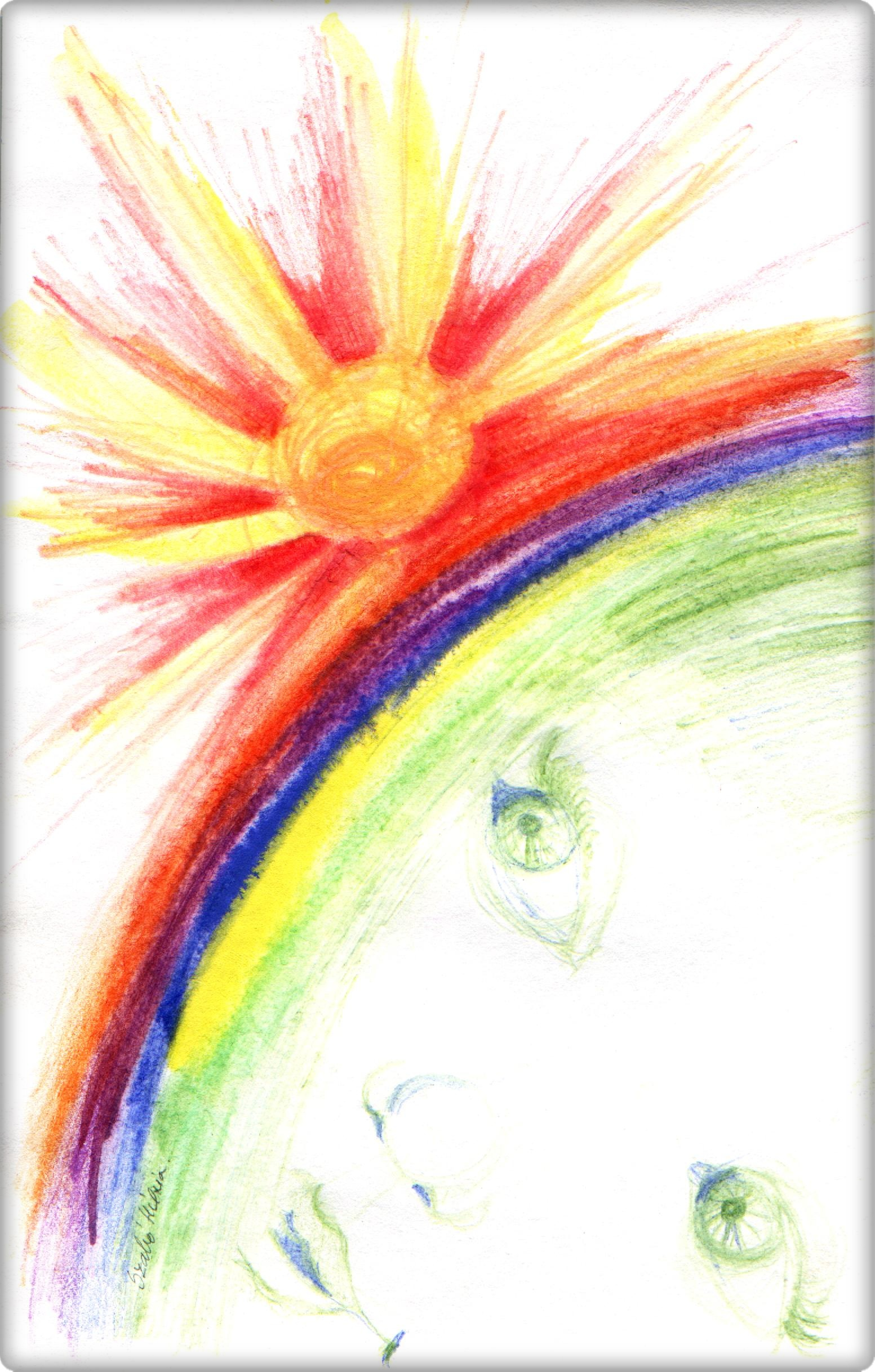 Óvodánk mottója:   “  Életed öröme a gyermek.      Virág, kit a tavaszi rét termett.      Ha először szólít puha szóval,      Úgy véled a fülemüle szólal.     Járni tanul, magasodik felnő,     Fényes napod, nem csúfítja a felhő.                              Boldog kor jövendő építője.     Mire kidőlsz, - ember lesz belőle. ”                       (Aali Tokombajev:                                          A gyermek) 	.Az óvoda jellemző adatai:  Az óvoda hivatalos elnevezése:     Perkátai Általános Művelődési Központ     Szivárvány Óvoda     PerkátaAz óvoda pontos címe, telefonszáma:     2431 Perkáta, Bocskai út 2.     Régi óvoda:    25/452-235    Új óvoda:       25/450-608Az óvoda fenntartója, címe, telefonszáma:     Nagyközségi Önkormányzat Képviselő Testülete    Perkáta, Szabadság tér 1.     Tel.:     25/450-224A Perkátai Általános Művelődési   Központ Alapító  Okiratának száma, kelte:Az Alapító Okirat 2013. július 1.-i hatályú módosítását Perkáta Nagyközség Önkormányzata Képviselőtestülete 2013. (VI.31) számú határozatával hagyta jóvá, s foglalta azzal egységes szerkezetbe. Az engedélyező szerv neve:   Perkáta Nagyközségi Önkormányzat Képviselő    TestületeAz óvoda befogadó képessége:   Új óvoda:          50 fő  Régi óvoda:      85 fő  Összesen:        135 főÓvodai csoportok száma:     5 csoport    ( új óvoda 2 csoport, régi óvoda 3 csoport) Az óvoda vezetője a módosított program benyújtója:    Kovács Tiborné Helyzetkép - helyzetelemzés Perkáta Dunaújvárostól 16 km-re helyezkedik el.Óvodánk öt csoportos, két épületben működik. 2,5 – 7 éves gyermekek számára reggel 5.30-tól 18.00 óráig tart nyitva.Férőhely száma 135 fő. Összes gyereklétszám 135 fő – 145 fő körül mozog. A csoportlétszámok magasak, mivel a faluban nincs másik óvoda és nincs bölcsőde sem.Óvodánk épületei a falu központjában találhatók. Az új óvoda a templom mellett, szembe vele a régi óvoda. Néhány percre az iskola és a közművelődést kiszolgáló könyvtár, orvosi rendelő, polgármesteri hivatal.Közlekedési szempontból jól megközelíthető.A gyermekanyag kizárólag csak a faluból érkezik, néha a szomszédos településekről egy-egy fő.A szülők túlnyomó többsége ingázik Dunaújvárosba, Székesfehérvár, Szabadegyházára, illetve kis százaléka helyben vállal munkát.Sok a munkanélküli és nagyon sokan költöznek, ingáznak Dunaújvárosból Perkátára, Perkátáról Dunaújvárosba, illetve az utóbbi években Budapestről is több család költözött Perkátára a jobb megélhetés reményében.Régi óvoda1878-ban épült, három csoportban működik.A három csoporthoz egy közös mosdó, WC tartozik. Az öltöző helyiségek zsúfoltak, korszerűtlenek. A csoporthelyiségek nem a gyereklétszámnak megfelelő nagyságúak.A helyiségek fűtése központi radiátoros gázkazános fűtéssel van kialakítva a nagyobb hatásfok elérése érdekében.Az étkeztetés melegítőkonyhás rendszerben a csoportszobában történik.Az épület külső része 2009-ben új, esztétikus vakolatot kapott.2010-ben a világítás részben korszerűsítve lett.2013-ban pályázati forrásból tető és nyílászárók cseréje történt meg. A csoportok és a közlekedők aljzatának cseréjére is sor került. Az óvoda udvara felújításra szorul.Új óvoda1991-ben épült, két csoport kapott benne elhelyezést.2009-ben komplex akadálymentesítés történt. Ennek eredményeként hosszú évtizedek után meg tudott újulni az egész épület:a bejárati ajtók a mai kor igényeinek messzemenően megfelelőek,a csoportszobák új parketta borításúak,a csoportszobákhoz tartozó öltözők, mosdók, WC helyiségek modern csempét és járólapot kaptak,az iroda helyiség padozata megújult,a dolgozók öltözőjében járólap csere történt,a folyosók és közlekedők esztétikus burkolatot kaptak,kialakításra került egy gyengén látók, hallássérültek és mozgásukban gátoltak részére egy mosdó helyiség.megtörtént az új óvoda kupola részének szigetelése és új cserepezése (megszűnt az évtizedes beázás),modern, energiatakarékos kazánok kerültek beszerelésre,a bejárókhoz akadálymentes járda került kialakításra.Nemcsak az épület szép, a környezete is nyugodt, esztétikus. Nagy alapterületű udvarral rendelkezik.A gyerekek étkeztetése melegítő konyhás rendszerben történik.A gyerekek nevelését, gondozását,  képességeik fejlesztését a két épületben 20 fő látja el. 5 fő szakképzett dajka, ebből 4 fő érettségi végzettségű is (1 fő jelenleg végzi),  2 fő konyhás, (1 fő vendéglátó ipari szakmunkás, 1 fő minimum vizsgával rendelkezik), 11 fő óvodapedagógus, 1 fő pedagógiai asszisztens, 1 fő óvodatitkár. A javításokat, fűtési és udvari feladatokat egy fő az ÁMK közös fűtő- és karbantartója végzi. Az óvodapedagógusok végzettsége a törvényben előírtaknak megfelelő, szakmailag magas színvonalú. Az óvodai nevelő – oktató tevékenység az Óvodai Nevelési Program szerint történt. A gyermekcsoportok kialakítása a beíratott gyermekek életkorától függően alakul. Ezért van olyan év, mikor vegyes életkorú csoportok is kialakításra kerülnek.  Az óvoda és a család kapcsolata jónak mondható. A családi háttér általában jó, de egyre inkább jellemzővé válik, a családok anyagi helyzetének romlása, a munkanélküliség növekedése, ezáltal az érzelmi kapcsolat, biztonság gyengülése. Elsődleges számunkra, hogy az idejáró gyermekek jól érezzék magukat, szeretet vegye őket körül, és minden segítséget megkapjanak képességeik fejlődéséhez, iskolai tanulmányaik megkezdéséhez. Intézményünk sajátos arculatát jelenti, hogy nevelőmunkánkon belül fokozott figyelmet fordítunk a népi hagyományok ápolására, anyanyelvi nevelésére, környezetbarát szemléletmód megalapozására, mely területek jól összekapcsolhatók az óvodai munka folyamatával. Fontosnak tarjuk továbbá a gyermekek erkölcsi nevelését, egészséges testi – és lelki fejlődésük elősegítését, hagyományaink (ünnepek) ápolását. Óvodánk kollektívája nyílt, fogékony az újra, eredményes jobbra törekvés jellemzi. Jó a hangulat, összhang, együttműködés. Zökkenőmentes, összehangolt a régi és az új óvoda dolgozóinak munkája. Fiatalok a munkatársak, szinte egykorúak. Hagyománytisztelet, ápolás, kitartó minőségi munka jellemzi óvodánkat. Szakmailag jól felkészült nevelőtestület dolgozik és már több éve munkaközösség keretében is foglalkozunk a néphagyomány ápolás óvodai lehetőségével. Mindezek végiggondolása segítette a helyi pedagógiai program kidolgozását.  E program figyelembe veszi intézményünk feltételeit, szűkebb és tágabb környezetünk lehetőségeit, kapcsolatainkat eddig elért eredményeink megtartását, az elképzeléseink megvalósítását, községünk közoktatási koncepcióját, családok, iskola, igényeit, elvárásait, de mindig szem előtt tartva a GYERMEKEK érdekeit, hogy nekik valóban derűs, szép, nyugodt, gyermekkoruk legyen. A környezeti adottságok, személyi feltételek, tárgyi felszereltség (melyet folyamatosan kívánunk tovább fejleszteni) adott az eredményes munkához. Pluszforrásokat jelentenek a szponzorok támogatásai és a pályázati lehetőség kihasználásai. melléklet a 363/212.(12.17) Korm. rendelethezAz Óvodai nevelés országos alapprogramja I. BEVEZETŐ„1. Az Óvodai nevelés országos alapprogramja (a továbbiakban: Alapprogram) a hazai óvodai neveléstörténet hagyományaira, értékeire, nemzeti sajátosságaira, a pedagógiai és pszichológiai kutatások eredményeire, a nevelés ügy nemzetközileg elismert gyakorlatára építve, Magyarország Alaptörvényének értékeit és Magyarország által aláírt nemzetközi szerződésekben vállalt kötelezettségeket figyelembe véve – meghatározza a magyarországi óvodákban folyó pedagógiai munka alapelveit.Az óvodai nevelés pedagógiai alapelveinek meghatározásánál abból kell kiindulni, hogya gyermeket – mint fejlődő személyiséget – szeretetteljes gondoskodás és különleges védelem illeti meg;a gyermek nevelése elsősorban a család joga és kötelessége, s ebben az óvodák kiegészítő, esetenként hátránycsökkentő szerepet töltenek be.Az óvodai nevelésnek a gyermeki személyiség teljes kibontakozásának elősegítésére kell irányulnia, az emberi jogok és a gyermeket megillető jogok tiszteletben tartásával; oly módon, hogy minden gyermek egyenlő eséllyel részesülhessen színvonalas nevelésben.Az alapprogram szerint az óvodai nevelésben megjelenhetnek  a különböző – köztük az innovatív – pedagógiai törekvések, mivel az Alapprogram biztosítja az óvodapedagógusok pedagógiai nézeteinek, értékrendjének módszertani szabadságának érvényesülését,megkötéseket csak a gyermek érdekében, védelmében tartalmaz.Az óvoda nevelő testülete elkészíti pedagógiai programját: vagy átvesz és adaptál egy kész pedagógiai programot, vagy saját programot készít, amelynek meg kell felelnie az Alapprogramban foglaltaknak. Az Alapprogram és az azzal összhangban lévő óvodai pedagógiai programok egymásra épülő, szakmailag összehangolt rendszere a biztosíték arra, hogy az egyes intézmények szakmai önállósága, az óvodai nevelés sokszínűsége mellett érvényesüljenek azok az általános szakmai igények, amelyeket az óvodai neveléssel szemben a társadalom a gyermek harmonikus fejlődése érdekében megfogalmaz.2. Az óvodai pedagógiai program elkészítésekor az Alapprogram mellett figyelembe kell vennia Nemzetiség óvodai nevelésen irányelvét is, ha az óvoda nemzetiségi nevelést végez;a Sajátos nevelési igényű gyermekek óvodai nevelésének irányelvét is, ha az óvoda sajátos nevelési igényű gyermekeket nevel.”A Perkátai Általános Művelődési Központ Szivárvány Óvodája  Nagy Jenőné: Az “Óvodai nevelés a művészetek eszközeivel” című óvodai programot adaptálta. Átalakítva a helyi igényeknek, lehetőségeknek távlati elképzeléseinknek megfelelően. Ez a program átfogja a teljes óvodáskor nevelő – fejlesztő munkáját és az Óvodai Nevelés Országos Alapprogramja alapján készült. A program alappillére kettős: az érzelmekre épít és a gyermek esztétikai tevékenységét, alkotókészségének fejlesztését hangsúlyozza.Az érzelmeknek rendkívüli jelentősége van az óvodás gyermek életében. Ez a kor a nagyfokú emocionális ingerlékenység, érzelmi labilitás, polarizált érzelmek kora. Ezen sajátosságokat olyan szeretetteljes pedagógiával szeretnénk befolyásolni, melyben a gyermek érzelme differenciálódhat, az érzelmi állapotának tartóssága megnövekedhet, a gyermek érzelmi labilitása csökkenhet, megszelídülhet a végleteket mutató érzelmi reagálása, fokozódhat az érzelmek feletti uralkodás képessége, kialakulhat a gyermek gazdag érzelmi skálája és megerősödhetnek a magasabb rendű érzelmei.A program másik alappillére a tevékeny óvodai élet megteremtése, melyben hangsúlyt kapnak a művészeti értékek, hogy a kreatív gondolkodási irányt megerősítsék. A divergens, kreatív gondolkodás megerősítése utat nyit a képzelőerő, alkotó erő kibontakoztatásánakEhhez az alábbi kreatív gondolkodás területét bemutató elméletet éreztük találónak, mely kiemeli a művészetet, a humort, valamint megerősíti a felfedezés útján szerzett tapasztati gondolkodást.HUMOR           Robbanásszerűen oldja a feszültséget, lazít, jó közérzetet „HAHA”               teremt.FELFEDEZÉS  Hagyja a gyermeket kíváncsiskodni, kutatni, a tárgyi, „AHA”                  természeti, társadalmi környezetet észrevenni.MŰVÉSZET     Segít megélni a művészet által kiváltott érzelemgazdag „AH”                     és ellenőrzött feszültségoldástA program célfejezeteAlapvető célok:          Az óvodások nyugodt, élménygazdag, harmonikus fejlődésének előse-            gítése, a magasabb rendű érzelmek kibontakoztatása, az életkori és             egyéni sajátosságok figyelembevételével.          A sokoldalú képességfejlesztéssel a gyermeki személyiség egészére            irányuló fejlődésének biztosítása, elősegítése.            A gyermekek és a művészetek közötti erős érzelmi kötödés kialakítása.           Sikerorientált, szívesen kommunikáló  a környezetben jól eligazodó,             problémájukra – aktívan közreműködve, - saját megoldást találó, jó             kapcsolatteremtő képességgel rendelkező gyermekek nevelése.           Mély természetszeretet kialakítása.           Ismerkedés a népi kultúrákkalA kompetencia alapú programcsomag célkitűzéseiA pedagógiai program figyelemmel van az európai uniós tagállamok XXI. századi célkitűzésére, a tudás alapú társadalom megteremtésére. A tudás alapú társadalom megteremtésének biztosítéka az egész életen át tartó tanulás képességeinek elsajátítása, az alapkészségek és kulcskompetenciák megfelelő szintű birtoklása.Ennek érdekében, a pedagógiai program alapcélkitűzéseit megerősítve arra törekszünk, hogy boldog, egészséges lelkű, kiegyensúlyozott, a világ dolgai iránt nyitott, eleven eszű, elevenen mozgó, önállóan kezdeményező kisgyermekeket neveljünk, akik reményeink szerint a mai kor társadalmának alkotóképe, fogékony, problémamegoldásra képes, kreatív fiatal, felnőtt tagjaivá válnak.E célok elérésének megalapozásaként a helyi óvodai nevelési program tartalmazza a kompetencia alapú óvodai programcsomag szakmai koncepciójának pedagógiai alapelveit, beépíti a pedagógiai koncepciók elméleti alapvetéseit, és a programcsomag ajánlott elvek alapján végzi a gyermekek fejlődésének nyomon követését és szervezi a képességfejlesztést szolgáló tevékenységeket.A pedagógiai programunk felülvizsgálata az elmúlt években megtörtént.A megújulás lehetőségét választottuk, amikor úgy döntöttünk, hogy a 2009/2010-es tanévben két csoportban bevezetésre került a kompetencia alapú programcsomag.Kompetencia: ismeretek, attitűdök és képességek egysége. Kompetensnek lenni annyi, mint illetékesnek, hozzáértőnek lenni.Azért vált időszerűvé a kompetencia alapú oktatás bevezetése napjainkban, mert a társadalmi környezet változásai – információrobbanás, a globalizáció, a tudástartalmak gyors változása és a demokratizálódási folyamat – szükségesség tették az intézmények szerepének újra értelmezését.A magyarországi eredmények rámutattak arra, hogy a gyerekek a megtanultakat nehezen tudják a gyakorlatban alkalmazni. Ez tette szükségesé a kompetencia alapú oktatás bevezetését.Pedagógus közösségünk valamennyi tagja megújulni vágyó, innovatív. Öröm volt számunkra, hogy intézményünk két csoportja, aktív részt vállalhatott a TÁMOP-3.1.4./08/2. Kompetencia alapú oktatás egyenlő hozzáférés – Innovatív intézményekben című TÁMOP- 3.1.4./08/2 – 2009. Kompetencia Alapú Oktatás Bevezetése Perkátán támogatást nyert pályázatban.A kompetencia alapú oktatáson az egyéni képességek, készségek fejlesztését értjük, ez alkalmazásképpen tudást, a mindennapi életben használható tudás értelmét és „élményét” helyezi előtérbe a gyerekek számára a tanulás folyamatában. Elengedhetetlen feltétele a pedagógia megújítása, a kulcskompetenciák fejlesztése.A kompetencia alapú óvodai programcsomag bevezetésével célunk, hogy a gyermekek felfedezzék képességüket, azokat fejlesztve kialakuljon egészséges önbizalmuk „én tudatuk” és ezáltal képesek legyenek az élethosszig tartó tanulásra, amely segíti őket abban, hogy életük során eléjük gördülő akadályokat zökkenőmentesen tudják elhárítani.A programcsomag komplex fejlesztési terveket kínál. Gyakorlati ajánlást ad a gyerekek tevékenységeinek szervezéséhez, képességfejlesztés megvalósításához.A program alapelveszeretetteljes, biztonsági érzetet adó, érzelemben gazdag óvodai élet megteremtése, ahol a gyermekközpontúság úgy jelenik meg, hogy  tartást, önállóságot, s ebből az önállóságból fakadó   egészséges öntudatot kibontakozási és önmegvalósítási lehetőséget ad a gyermeknek boldogságot ad a gyermeknek. Az óvodai integrált nevelésben megvalósítjuk a sajátos nevelési igényű gyermekek fejlesztését.Az óvoda integrációs felkészítésében megvalósítja az oktatási miniszter által kiadott rendelet alapján a gyermekek szociális helyzetéből és fejlettségükből eredő hátrányok kiegyenlítését.Az óvodás gyermekek számára biztosítjuk az egyenlő bánásmódot, figyelünk egyéni érzékenységükre.Biztosítjuk számukra a törvény által igénybe vehető szolgáltatásokat, a szakmai szabályoknak megfelelő nevelést, oktatást.Tiszteletben tartjuk emberi méltóságukat, nyugodt légkört teremtünk környezetükben.Megfelelő eszközökkel és módszerekkel segítjük egyéni fejlődésüket.Hátrányos helyzetük megszüntetésére mások jogainak is figyelembe vételével teszünk intézkedéseket.Az óvodai nevelés minden területén, az egész óvodai életben a gyermekek mindenek felett álló érdekét vesszük figyelembe.Különös tekintettel vagyunk a következőkre:A törvényben meghatározott szolgáltatásokat megfelelő színvonalon biztosítjuk, olyan módon, hogy az ne jelentsen aránytalan terhet egyetlen gyermek számára sem. A törvényben meghatározottak szerint segítjük a képességfejlődést, tehetség kibontakozását és a személyiségfejlődést.A kompetencia alapú óvodai programcsomag alapelvek meghatározásának alapját az alábbi tényezők nyújtják:a magyar nemzeti kultúra hagyományai, a magyar óvodapedagógia eddig progresszív eredményei,az ONAP irányelvei,a fejlődéslélektan tudományos megállapításai,az inkluzív pedagógiai cél- és feladatrendszere,a játék, az érzelmek, az erkölcs meghatározó szerepe,a gyermeki fejlődés nyomon követésének szükségessége,az iskolára alkalmasság fejlettségi szintjeinek meghatározása.Kiindulási pontok Minden gyermek a saját képességei szerint, annak figyelembe vételével nevelhető, fejleszthető; nevelik, fejlesztik őt a társkapcsolatok, vagyis az óvoda minden dolgozója.  A felnőttek tetteikkel sugározzák, a feltétel nélküli szeretetet, s a gyermeknek oly fontos biztonságérzetet, “hogy tisztellek, Téged, fontos vagy nekem, csakis Rád figyelek, és segítek Neked, ha szükséged van a segítségemre.”Minden gyermek ismerje és tudja meg értékeit, de azt érzékelje, hogy melyek a hiányosságai. Ezt természetesen minden lelki feszültség szerint fogadja el. Ez a program magába foglalja a hazai óvodai gyakorlat legjobb tapasztalatait azért, hogy a tradicionális értékeket megőrizze. Ugyanakkor arra készteti az óvodapedagógusokat, hogy az egész napi óvodai életet még differenciáltabban, az egyéni szükségleteket, képességeket figyelembe véve szervezzék meg. Az óvodapedagógusok a természeti, tárgyi környezet megismerését úgy irányítsák, hogy a gyermekek a közvetlen környezetükben szerezzenek tapasztalatokat, ismerjék településük értékeit.Gyermekképünket a közvetkezőképpen tudjuk összegezni:Feltételezzük, hogy minden gyerek vonzódik az élményekhez, a meséhez, zenéhez és az alkotó tevékenységekhez. Ha mindezt az óvodában megkapja, kialakul az óvodás tartása, önállóvá, nyugodttá és kiegyensúlyozottá válik. Tud nevetni, felfedezni, csodálkozni.A népművészet formanyelvén fogant vers, mese, ének, énekes játék, vizuális és tárgyi környezet kiemelő programtevékenységi tereként építi be a hagyományőrzést, népszokásokat, hogy az óvodapedagógusok évszakokhoz, jeles napokhoz csoportosítva tervezzék meg az óvodai nevelés tartalmait.Szeretnénk az egész napi óvodai életet még árnyaltabban, sokszínűbben, az egyéni szükségletek, különbözőségek figyelembe vételével megszervezni. Pedagógiai munkánk során arra törekszünk, hogy az óvodások szeretetben, érzelmi biztonságban, szabad, nyugodt légkörben, sok szép élményben gazdagodva élvezzék az óvodában töltött éveket. Óvodánkban a néphagyományokra, vers- mese – dramatikus játékokra, a vidám éneklés, énekes játékok és zenehallgatásra, rajz, mintázás, kézimunka tevékenységekre helyezzük a hangsúlyt, valamint a természeti – emberi – tárgyi környezet megismertetését elsősorban a közvetlen környezetünkben tapasztalati lehetőségek biztosításával tesszük érzelmileg gazdagabbá. Fontos az óvodások mozgásigényének kielégítése, testi fejlődésük elősegítése, ezért gondot fordítunk a gyermekek mindennapos változatos mozgásának elősegítésére, levegőztetésére. Óvodai munkánkkal szeretnénk megvalósítani mindent, ami szép, ízléses, esztétikus, művészi és nem idegen az életkortól. A kompetencia alapú óvodai programcsomag folyamata, módszerei, a pedagógiai programba történő tartalmi megjelenítés lehetőségei.A Perkátai Általános Művelődési Központ Szivárvány Óvoda a Kompetencia alapú óvodai programcsomagot részleges mértékben adaptálta. A pedagógiai program kiegészítés a szakmai koncepció, és a pedagógiai koncepciók egyes alapvetésivel, feladataival, a gyermeki tevékenységek tervezésének, szervezésének egyes alapelveivel.A programcsomag meghatározásaA programcsomag egy adott céllal létrejövő tanulási-tanítási folyamat megvalósítását szolgáló komplex taneszköz együttes, amely az ismeretek közvetítését, a készségek, képességek tudatosan megtervezett fejlesztésével kapcsolja össze, és hosszú távon is mozgósítható, alkalmazásképes tudást kínál.A különféle tanulói eszközök mellett magában foglalja a folyamat megtervezését, megszervezését és értékelését segítő eszközöket is.II.GYERMEKKÉP, ÓVODAKÉPGyermekkép„1. Az Alapprogram az emberi személyiségből indul ki, abból a tényből, hogy az ember mással nem helyettesíthető, szellemi, erkölcsi és biológiai értelemben is egyedi személyiség és szociális lény egyszerre.A gyermek fejlődő személyiség, fejlődését genetikai adottságok, az érés sajátos törvényszerűségei, a spontán és tervszerűen alkalmazott környezeti hatások együttesen határozzák meg. E tényezőt együttes hatásának következtében a gyermeknek sajátos, életkoronként (életkori szakaszonként) és egyénenként változó testi és lelki szükségletei vannak. A személyiség szabad kibontakoztatásában a gyermeket körülvevő személyi és tárgyi környezet szerepe meghatározó. Az óvodai nevelés gyermekközpontú, befogadó, ennek megfelelően a gyermeki személyiség kibontakoztatásának elősegítésére törekszik, biztosítva minden gyermek számára, hogy egyformán magas színvonalú és szeretetteljes nevelésben részesüljön, s meglévő hátrányai csökkenjenek. Nem ad helyet semmiféle előítélet kibontakozásának. ÓvodaképAz óvodás korú gyermek nevelésének elődleges színtere a család.Az óvoda a köznevelési rendszer szakmailag önálló nevelési intézménye, a családi nevelés kiegészítője, a gyermek harmadik életévétől az iskolába lépésig. Az óvoda pedagógiai tevékenységrendszere és tárgyi környezete biztosítja az óvodás korú gyermek fejlődésének és nevelésének legmegfelelőbb feltételeit. Az óvodában, miközben az teljesíti a funkcióit (óvó-védő, szociális, nevelő – személyiségfejlesztő), a gyermekekben megteremtődnek a következő életszakaszba (a kisiskolás korba) való átlépés belső pszichikus feltételei. 3. Az óvodai nevelés célja az, hogy a elősegítse az óvodások sokoldalú, harmonikus fejlődését, a gyermeki személyiség kibontakoztatását, a hátrányok csökkenését, az életkori és egyéni sajátosságok valamint az eltérő fejlődési ütem figyelembe vételével (ide értve a kiemelt figyelmet igénylő gyermekek ellátást is.)4. Az óvodai nevelésben alapelv:A gyermeki személyiséget, elfogadás, tisztelet, szeretet, megbecsülés és bizalom övezi;A nevelés lehetővé teszi és segíti a gyermek személyiségfejlődését, a gyermek egyéni készségeinek és képességeinek kibontakoztatását;Az óvodai nevelésben alkalmazott pedagógiai hatásoknak a gyermek személyiségéhez kell igazodniuk.5. Az óvodai nevelés az alapelvek megvalósítása érdekében gondoskodik: a gyermeki szükségletek kielégítéséről, az érzelmi biztonságot nyújtó derűs, szeretetteljes óvodai légkör megteremtéséről; a testi, a szociális és az értelmi képességek egyéni és életkor-specifikus alakításáról; a gyermeki közösségben végezhető sokszínű – az életkornak és fejlettségnek megfelelő – tevékenységekről, különös tekintettel a mással nem helyettesíthető játékról: e tevékenységeken keresztül az életkorhoz és a gyermek egyéni képességeihez igazodó műveltségtartalmakról, emberi értékek közvetítéséről; a gyermek egészséges fejlődéséhez és fejlesztéséhez szükséges személyi, tárgyi környezetről.6. A nemzetiséghez tartozó gyermekek óvodai nevelésében biztosítani kell az önazonosság megőrzését, ápolását, erősítését, átörökítését, nyelvi nevelését, és a multikulturális nevelésen alapuló integrációs lehetőséget.7. A hazájukat elhagyni kényszerülő családok (a továbbiakban: migráns) gyermekeinek óvodai nevelésében biztosítani kell az önazonosság megőrzését, ápolását, erősítését, társadalmi integrálását. A program rendszerábrájaIII. AZ ÓVODAI NEVELÉS FELADATAIAz óvodai nevelés általános feladataiAz óvodai nevelés feladata az óvodás korú gyermek testi és lelki szükségleteinek kielégítése.Ezen belül:az egészséges életmód alakítása,az érzelmi, az erkölcsi és közösség(i) nevelésaz anyanyelvi-, értelmi fejlesztés és nevelés megvalósítása. Az egészséges életmód alakítása„Az egészséges életmódra nevelés, az egészséges életvitel igényének alakítása, a gyermek testi fejlődésének elősegítése ebben az életkorban kiemelt jelentőségű.Ezen belül az óvodai nevelés feladata:- a gyermek gondozása, testi szükségleteinek, mozgásigényének kielégítése;- a harmonikus, összerendezett mozgás fejlődésének elősegítése;- a gyermeki testi képességek fejlődésének segítése;- a gyermek egészségének védelme, edzése, óvása, megőrzése;- az egészséges életmód, a testápolás, az étkezés, az öltözködés, a pihenés, a betegségmegelőzés és az egészségmegőrzés szokásainak alakítása;- a gyermek fejlődéséhez és fejlesztéséhez szükséges egészséges és biztonságos környezet biztosítása;- a környezet védelméhez és megóvásához kapcsolódó szokások alakítása, a környezettudatos magatartás megalapozása;- megfelelő szakemberek bevonásával – a szülővel, az óvodapedagógussal együttműködve – speciális gondozó, prevenciós és korrekciós testi, lelki nevelési feladatok ellátása.”Az érzelmi, az erkölcsi és a közösségi nevelés 1. Az óvodáskorú gyermek egyik jellemző sajátossága a magatartásának érzelmi vezéreltsége. Elengedhetetlen, hogy a gyermeket az óvodában érzelmi biztonság, állandó értékrend, derűs, kiegyensúlyozott, szeretetteljes légkör vegye körül. Mindezért szükséges, hogy- a gyermeket már az óvodába lépéskor kedvező érzelmi hatások érjék;- az óvoda alkalmazottai és a gyermek, a gyermekek, valamint az óvodai alkalmazottak közötti kapcsolatot pozitív attitűd, érzelmi töltés jellemezze;- az óvoda egyszerre segítse a gyermek erkölcsi, szociális érzékenységének fejlődését, éntudatának alakulását, és engedjen teret önkifejező törekvéseinek;- az óvoda nevelje a gyermeket annak elfogadására, megértésére, hogy az emberek különböznek egymástól. szocializáció szempontjából meghatározó a közös élményeken alapuló tevékenységek gyakorlása, a gyermek erkölcsi tulajdonságainak (mint például: az együttérzés, a segítőkészség, az önzetlenség, a figyelmesség) és akaratának (ezen belül: önállóságának, önfegyelmének, kitartásának, feladattudatának, szabálytudatának), szokás- és normarendszerének megalapozása. 3. Az óvoda a gyermek nyitottságára épít, és ahhoz segíti a gyermeket, hogy megismerje szűkebb és tágabb környezetét, amely a hazaszeretet és a szülőföldhöz való kötődés alapja, hogy rá tudjon csodálkozni a természetben, az emberi környezetben megmutatkozó jóra és szépre, mindazok megbecsülésére. 4. A gyermeki magatartás alakulása szempontjából az óvodapedagógus és az óvoda valamennyi dolgozóinak kommunikációja, bánásmódja és viselkedése modell értékű szerepet tölt be. 5. A kiemelt figyelmet igénylő gyermekek esetében szükség szerint különösen jelentős az óvoda együttműködő szerepe az ágazati jogszabályokban meghatározott speciális felkészültséggel rendelkező szakemberekkel. A kompetencia alapú programcsomag – érzelmi nevelésAz érzelem áthatja a kategóriák mindegyikét. Az érzelmek (főként óvodás korban), de később is (jó, rossz) cselekvést képesek kiindukálni.Az óvodás korú gyermek pozitív és negatív érzelmei által vezérelten cselekszik. Nem véletlen, hogy érzelmeikre hatva próbálkozunk őket cselekvésre bírni, nem véletlen az sem, hogy az irányított cselekvéseiket, mint például a tanulást is az érzelmeken keresztül igyekszünk befolyásolni, motiválni.Az érzelmek minden esetben jelen vannak a maguk igen széles, gyakran követhetetlenül szerteágazó, egymásba fonódó, netán ellentmondásos spektrumával. Ebben az életkorban mindez még kevéssé önszabályozó jellegű, valójában nincs, vagy alig van önkontroll alatt.Az érzelmek tehát áthatóan és befolyásolóan – ha tetszik, motivációként – jelen vannak a kisgyermek életében, tetteinek „küszöbén”.Mi a felnőtt, a szülő és a pedagógus teendője e terület fejlesztése terén? Semmiképpen sem az érzelmek „kiiktatása” és a puszta ráció előtérbe helyezése, hanem az, hogy olyan szituációkat teremtsünk a gazdag, változatos tevékenységrendszerben, amelyekben a gyermek választásaiban, döntéseiben, a helyzetmegoldásokban való tájékozódása során megtanulja irányítani saját érzelmeit. Ez vezet majd oda, hogy megtanulja hagyni is mások által irányítani magát, és azt is, hogy az érzelmeken kívül egyéb vezérlő szempontok is vannak. Mindez – jó esetben – előbb, vagy utóbb a felelősségérzet kialakulását eredményezi.Az anyanyelvi, az értelmi fejlesztés és nevelés megvalósítása1. Az anyanyelvi nevelés valamennyi tevékenységi forma keretében megvalósítandó feladat. Az anyanyelv fejlesztése és a kommunikáció különböző formáinak alakítása – beszélő környezettel, helyes mintaadással és szabályközvetítéssel– az óvodai nevelő tevékenység egészében jelen van. Az anyanyelv ismeretére, megbecsülésére, szeretetére nevelés közben a gyermek természetes beszéd- és kommunikációs kedvének fenntartására, ösztönzésére, a gyermek meghallgatására, a gyermeki kérdések támogatására és a válaszok igénylésére szükséges figyelmet fordítani.2. Az óvodai nevelés a gyermek egyéni érdeklődésére, kíváncsiságára - mint életkori sajátosságra -, valamint a meglévő tapasztalataira, élményeire és ismereteire építve biztosít a gyermeknek változatos tevékenységeket, amelyeken keresztül további élményeket, tapasztalatokat szerezhet az őt körülvevő természeti és társadalmi környezetről.3. Az értelmi nevelés további feladatai: egyrészt a gyermek spontán és szervezetetten szerzett tapasztalatainak, ismereteinek rendszerezése, bővítése, különböző tevékenységekben és élethelyzetekben való gyakorlása, másrészt az értelmi képességek (érzékelés, észlelés, emlékezet, figyelem, képzelet, gondolkodás – alkotóképesség) és a kreativitás fejlesztése.”Valamennyi értelemi képesség, különösen a képzelet és a kreativitás fejlődését elősegítő ösztönző környezet biztosítása.Az erkölcsi – szociális érzelmek alakítása 	Az érzelmi biztonságot nyújtó, közvetlen, szeretetteljes, nyugodt, családias légkör megteremtése;	Olyan óvodai élet megszervezése, melyben sok a közös élmény, a közös tevékenység. A közös együttlétek, közösen végzett munkaöröme, olyan erkölcsi tulajdonságokat erősítenek meg, mind az együttérzés, figyelmesség, segítőkészség, őszinteség, önfegyelem, pontosság, szorgalom, kitartás, állhatatosság, szabálytartás, a közö-sen végzett munka öröme, önzetlenség, igazságosság, igazmondás;	A mindennapi testi – lelki edzés lehetősége fejlessze a gyermekek erőnlétét, alkalmazkodóképességét, harmonikus testi fejlődését;	A gyermek – gyermek, felnőtt – gyermek viszonyában megmutatko-zó pozitív érzelmi töltés segítse a konstruktív együttműködő, társaskapcsolatok kialakulását, az egészséges önérvényesítést és önértéke-lést. A gyermekek legyenek képesek a környezetükben lévő emberi kapcsolatokban észrevenni a jót és a rosszat. 	Önmaguk és mások szeretetére, tiszteletére, megbecsülésére nevelés;	A szociális érzékenység kialakulása segítse a különbözőség elfogadását;	Segítse a barátkozás, az érzelmekre épülő kapcsolatteremtő képessé-gek megerősödését. Az esztétikai érzelmek alakítása	Egyéni igények figyelembe vételével esztétikus, higiénikus gondozásbiztosítása; 	Harmonikus, esztétikus, összerendezett mozgás fejlődésének elősegí-     tése;	Az egészséges, esztétikus környezet biztosítása, segítse a szépérzék kialakulását. Az ízlésformálás jelenjen meg az óvoda mindennapjai-ban, a természetben, tárgyi-, társadalmi környezetben egyaránt;	A művészeti tevékenységekhez tapadjanak rácsodálkozási élmények,hogy a gyermekekben az élménybefogadó képesség erősödjön.               Legyenek képesek a tárgyi, emberi, természeti környezetben észre-              venni a szépet és a csúnyát;	Az esztétikai élmények legyenek alkotói és formálói a gyermekek később kialakuló esztétikai értékítéletének.Az intellektuális érzelmek alakítása	Az intellektuális érzelmek megjelenése segítse az érdeklődés felkel-tését, a tanulási vágy kialakulását, a szűkebb – tágabb környezet nyi-tott érzékeny befogadását;	A gyermekek kíváncsisága, utánzási kedve fejlessze az értelmi ké-pességeket – az érzékelést, észlelést, emlékezetet, figyelmet, képzeletet, gondolkodást,  -  különös tekintettel a kreativitásra;	A kíváncsiságot felkeltő tevékenységek során szerzett tapasztalatokfolyamatos feldolgozása fejlessze az egyszerű gondolkodási művele-tek alkalmazását, ismeretek emlékezetben tartását;	A meghitt beszélgetések erősítsék a gyermekek kommunikációs tivitását, beszélő kedvét;	Az érzelmi alapigények biztosítása – biztonságérzet, szeretetérzetvédettségérzet – segítse a gyermeket abban, hogy érzéseiket, gondo-lataikat szóval, mozgással, vagy vizuális eszközökkel szabadon kifejezhessék. Kompetencia alapú óvodai programcsomag – erkölcsi nevelésAz erkölcs, azaz a morál, olyan szabályozók, minták együttese, amelyek Emberek magatartását, viselkedését, viszonyulását szabályozzák önmaga és környezete számára kedvező irányban, azaz: közös értékek felé mutatva. Ennek alapján az erkölcsi érzék kialakulása egyfajta szocializációs folyamat eredménye, amely egyúttal feltétele is a fejlett szocializált életmódnak, anélkül, hogy „büntetésnek” vagy túlzott reagálásnak élné meg az ember.Úgy kell az együttélés szokásait kialakítani, azaz a normákat megalapoznia, hogy eltérő, sokszor egymással ellentétes szemléletű családok gyerekeit kell nevelni. Mindez azt jelenti, hogy nemcsak hogy el kell viselni a különbözőséget, de együtt kell élni a sokszínűséggel, sőt örülni kéne tudni a többértékűségből fakadó színes életlehetőségeknek.Ez lehetne az alapja annak a harmóniának, amelyet zenei nyelven polifóniának nevezhetünk. A polifónián alapuló harmónia nem jelent sem szabadságot, sem pedig anarchiát, csak türelmet, érdeklődést és olyan szabályozó erőt, amely rendet teremt az értékek között egyfajta tendencia irányába. Ez pedig nem más, mint az eltérő szokások, nyelvek, kultúrák, életmódok, műveltségek, anyagi lehetőségek összeegyeztetése azon a szinten, amely szinten egy csoport (esetünkben egy gyerekcsoport) együtt kell, hogy éljen napi több órán át az együttélés alapnormáit – amely minden kultúra közös gyökereként, azonos eredőjelként értelmezendő – meg kell szoknia a gyerekeknek.Ezért a szokásrend kialakítása, az azokhoz való alkalmazkodás az óvodai erkölcsi nevelés alapja.Ebben az életkorban elegendőnek tűnik, ha az erkölcsiség az egymásra figyelésben, az együttműködésben, segítségadásban nyilvánul meg, illetve még néhány együttélési szabály betartásában pl.: köszönés, játékeszközök helyrerakása stb. A normák kialakulása és alkalmazása nem egy típusú gyermeki tevékenységhez kötődik. Pl.: nem korlátozódik csak a játékra, vagy csak a tanulásra vagy csak a munkajellegű tevékenységre, hanem a mindennapok része, áthatja magát a gyermeki életet. nevelés kerete2.1. Az egészséges életmód alakítása            Az egészséges életmódra nevelés célja a gyermekek egészséges                életvitel-igényének alakítása, testi fejlődésük elősegítése. A gyermekek gondozása, testi szükségleteik,  mozgásigényük kielégítéseAz óvónő, az óvodai felvételi után tájékozódik a gyermekekről,               ezzel elindítja az ismerkedés folyamatát. Elsősorban a gyermekek    testi szükségleteinek feltárására helyezze a hangsúlyt.  A testi  szükségletek kielégítése alapozza meg a gyermekek jó közérzetét, ami minden egyéb tevékenységvégzéshez szükséges. A növekedés, fejlődés üteme minden egyes gyermeknél másképpen alakul. Ezért folyamatos megfigyeléssel, testsúly, testmagasság, láb – kéz  stb. összehasonlító mérésekkel segítse az egyéni sajátosságok feltárását. (Védőnő segítségével.) A gyermekek gondozásának záloga az óvónők és a gyermekek közötti meghitt megértő viszony, a természetes testközelség megléte. A gyermekek attól fogadnak el gondoskodást, akik őszinte, hiteles viselkedéssel közelednek hozzájuk és tapintatot, elfogadást közvetítenek. Ilyen feltételek mellett ismerhetők meg a gyermek igényei, családból hozott szokásai.  Az óvónő a fokozatosság betartásával törekedjen arra, hogy a gyermekek egyre önállóbban elégítsék ki szükségletüket.    Az önálló testápolás, étkezés, öltözködés szervezettségét az óvodá-   ba lépés pillanatától biztosítsa az óvónő. A beszoktatás ideje alatt    minden gyermekkel együtt végezze a teendőket, hogy   megtanulhassák a fogásokat, testápolási szokások sorrendjét.    Az egy csoportban dolgozó óvónők, a dajkák bevonásával  állapodjanak meg a szükségleteket kielégítő szokások pontos menetében, az  azonos gyakoroltatás érdekében. A fejlődés egyik feltétele a táplálkozás, mely az elhasznált  energiát pótolja és a további testépítést biztosítja. A gyermekek a napi háromszori étkezéssel tápanyagszükségletük ľ részét az óvodában kapják. Ezért az óvoda kísérje figyelemmel a gyermekek étrendjét, hogy kellően változatos és megfelelő tápanyag összetételű legyen. Az étkezési szokásokat az óvónő úgy alakítsa ki, hogy minél  kevesebb várakozási idő maradjon, jól szervezetten, lehetőleg a folyamatosság módszerével éljen.  A gyerekeknek különböző táplálkozási szokásaik vannak. A  felnőttek ismerjék meg a szülők segítségével ezeket és kellő toleranciával fogadják el a kezdeti étvágytalanságot, válogatást. Később ösztönözzék a gyermekeket, de ne kényszerítsék az ételek elfogyasztására. Biztosítsák, hogy a nap bármely szakában ihassanak.  A testápolás a gyermekek tisztaságigényének kialakítását  szolgálja.   Az óvónő a gyermekek ápolása közben teremtsen interakciót, hogy   a gyermek kívánsága, kérése alapján tudjon segíteni. Ezen a téren   is nagy különbségek mutatkoznak a gyermekek között. Az óvodai és a családi gondozási szokások összehangolása segít az azonos elvek betartásában. Különös gonddal védje a gyermekek érzékszerveit. A bőrápoláshoz, fogmosáshoz, hajápoláshoz, az orr tisztántartásához, a WC-használathoz a felnőttek teremtsék meg a feltételeket úgy, hogy a gyermekek fokozatosan, önállóan végezhessék ezeket a teendőket.    Az időjárásnak megfelelő öltözködés védi a gyermeket, ezért az    óvónő hasson a szülőkre, hogy többrétegűen öltöztessék gyerme-   keiket. Ennek kialakításában a szülők lehetnek a partnerek, akiket   fontos meggyőzni a praktikus, ízléses öltözködés előnyéről.    A mindennapi szabad mozgás nélkülözhetetlen eleme az óvodai   életnek. A gyermekek a természetes nagymozgásokat, mozgás   elemeket egyénileg gyakorolják az udvari mozgásfejlesztő   eszközökön. Emellett a néhány percig tartó szervezett mozgásos    tevékenységek jól szolgálják a gyermekek mozgáskoordinációjának   fejlesztését. A szervezett séták is hozzájárulnak a gyermekek  mozgásszükségletének kielégítéséhez.   A gyermekek alvásigényének egy részét az óvoda elégíti ki.    Az alváshoz tiszta levegőre van szükség, ezért lefekvés előtt alapos   szellőztetéssel teremtjük meg a feltételeket. A nyugodt pihenés fel-   tétele a csend, bizonyos bezártság. Elalvás előtti mesélés és az azt   követő altatók dúdolása kondicionáló reflexként hat. Ha lehet, min-   den alkalommal éljék át az altató hatására kialakult szendergés ál-                lapotát. A gyerekeknek különböző az alvásigénye. Nyugodt    pihenés után az óvónő lehetővé  teheti, hogy a nem alvó (5 – 6 – 7 éves) gyermekek felkelhessenek és csendes tevékenységet folytathassanak. A gyermekek egészségének védelme, edzettségének biztosítása      	Az óvodában megbetegedett gyermekeket fokozott gondos-kodással, elkülönítve gondozza a felnőtt mindaddig, míg szülei meg nem érkeznek. Ez feltétlenül fontos láz, hányás, kiütés, hasmenés, bőrpír, erős köhögés esetén. A fertőzések terjedését a gyakori szellőztetéssel, edzéssel, megfelelő öltözködéssel, külön törölköző használatával igyekezzenek használni.                 3 – 4 éves gyermekeknél gyakran előfordul, hogy alvás alatt bevizelnek. Ennek oka általában pszichés eredetű, ezért a leszoktató eljárások zömmel eredménytelenek. A felnőttek óvakodjanak a gyermekek megszégyenítésétől.                 Csakis a tapintatos, szeretetteljes bánásmód és a szülőkkel való                 partneri, jó emberi kapcsolat szüntetheti meg az okokat.                 A 4 – 5 éves korban kialakuló alakváltozás, a hírtelen növekedés  gyakran okoz hanyag testtartást. A szervezett mozgásos tevékenységek, különösen a prevenciós fejlesztő tornák, a mozgási igény kielégítése segít a gerinc deformitások megelőzésében. A lábboltozatot erősítő, fejlesztő mozgással a lúdtalpas gyermekek lábtartása javítható.  A gyermekek egészséges életmódját úgy lehet biztosítani, ha minden  nap edzési lehetőségük van.                Erre legtöbb alkalmat a szabadban tartózkodás biztosít, mely növeli a gyermekek ellenálló képességét.                 Ezért minden nap – ha lehet kétszer is – tartózkodjanak a szabad-                ban. Esős időben a fedett teraszon tartózkodás a légfürdőzés a gye-                rekeknek.                 Edzési lehetőség a kerékpározás, rollerezés, és a téli időszakban a                 szánkózás, csúszkálás, a lehetőségek szerint úszásoktatás.                 Nyáron fürdés, pancsolás az udvaron. A kondicionáló mozgások ad-                janak igazi felfrissülést, felüdülést a gyermekeknek. A gyermekek fejlődéséhez, fejlesztéséhez szükséges egészséges környezet biztosítása. Az óvoda feltételrendszere befolyásolja a gyermekek egészséges életmódjának szintjét. A gazdag tárgyi környezet, ha megfelel az egészségügyi előírásoknak és esztétikus, nyugtató hatású, színharmóniát áraszt, jó alapot ad az óvodai nevelő-munkához. Az óvoda legfontosabb fejlesztési tere az óvodaudvar. Az udvar akkor tölti be funkcióját, ha a gyermekek elég időt tölthetnek kint. Az udvaron legyen árnyékos és napos játszórész. Legyen füves, homokos, betonos rész is. Az udvar esztétikai szépségét adja a sok szép virág, cserje, ízlésesen kialakított gyermeki veteményeskert. A mozgásfejlesztő eszközök különböző típusú mozgásokhoz adnak lehetősége. A labdás játékokhoz megfelelő nagyságú terület álljon a gyermek rendelkezésére.. Az óvoda udvarán legyen olyan udvarrész, ahol énekes játékokat játszhatnak a gyermekek és ahol bábozásra, dramatikus játékra nyílik lehetőség.  Az udvaron a gyermekeknek legyen biztosítva a higiénikus tárolással elkészített ivóvíz. Az óvoda épületét a nevelési, fejlesztési feladatok megvalósításának figyelembe vételével az óvónők esztétikusan rendezzék be. A több funkciót betöltő csoportszobát tegyék alkalmassá a szabad játékra, a tevékenységek végzésér, az étkezésre, az alvásra és a pihenésre.A csoportszoba barátságossá, otthonossá, esztétikussá tétele az ízlésközvetítés miatt, valamint a gyermekek jó közérzetének biztosítása miatt is fontos. A természetes világítás felhasználása céljából az ablakot hagyjuk szabadon, csak olyan függönyt használjunk, ami nem veszi el a fényt. A mozgásos tevékenységeket mindig nyitott ablaknál végezzék a gyermekek. Fűtés idején a száraz levegő enyhítésére párologtató szükséges. Erős napsütés ellen a csoportszobát világos függönnyel vagy redőnyök használatával védjék.Az óvónő a többféle játéktevékenységhez alakítson ki elkülönített csoportszoba részeket. Alakítson ki mesesarkot, ami  a személyes perceknek, napi mesélésnek, drámajátékoknak a színtere. Legyen olyan sarok vagy csoportszoba rész, ahol a gyermekek összegyűjthetik a séták alkalmával talált „kincseket”.Az öltözők berendezése, világítása, fűtése, szellőzöttsége biztosítson minden feltételt a nyugodt vetkőzéshez, öltözéshez.Minden gyermeknek legyen külön ruha- és cipőtartó szekrénye vagy polca. Az öltözőben a szülők részére legyen egy esztétikus hirdetőtábla, ahol havi időszakokra lebontva tájékoztatást kapnak a csoport nevelési-fejlesztési elképzeléseiről, eredményeiről. A mosdóban megfelelő méretű eszközök segítsék a szükségletek kielégítését. Minden gyermeknek legyen elkülönített fogmosó felszerelése, törölközője, fésűje. A fürdőszobai tevékenységek  szokásait rögzítsék képi formában a többcsatornás érzékelési lehetőség biztosítása miatt. A programhoz egy olyan kisméretű helyiség szükséges, ahol az ovi-galéria megrendezhető. A gyermekek szemmagasságában kiállított alkotások megfelelő megvilágításban szolgálják az alkotásokra történő rácsodálkozást. A környezet megszerettetését, a zenei nevelést, a játékidő élményteli eltöltését segíti a video szoba, ahol megfelelő fényviszony tegye élvezhetővé a napközben vetített felvételek megnézését. A gyermekek által használt helyiségekben vizuális jelek segítsék a szokások beidegződését. A fejlődés  eredménye az óvodáskor végénA testápolási szokásoknak megfelelően a gyermekek teljesen önállóan, felszólítás nélkül tisztálkodnak, fogat mosnak, fésülködnek.A tisztálkodási eszközökre vigyázzanak, helyére teszik azokat. Zsebkendőjüket önállóan használják, köhögésnél, tüsszentésnél egyaránt.Önállóan eldöntik, hogy mennyi ételt fogyasztanak, önállóan töltenek vizet a kancsóból.Készségszinten használják a kanalat, villát, kést.Esztétikusan terítenek, higiénikusan étkeznek.Étkezés közben halkan beszélgetnek.Teljesen önállóan öltözködnek.Ruhájukat ki- begombolják, cipőjüket befűzik, bekötik.A régi ruhájukat esztétikusan összehajtva a polcukra helyezik.A környezetükben igyekeznek mindenütt rendet tartani.Ügyelnek saját külsőjükre, melyben megjelenik a szépre, ízlésesre törekvés. 2.2. Az érzelmi nevelés és társas kapcsolatokA szociális és egyéni nevelés célja a gyermekek egyéni érdekeinek,    tulajdonságainak, képességének kibontakoztatása a közösségen belül, a csoport normái alapján.Vegyes életkorú csoportokat is szervezünk a korosztályi adottságoknak megfelelően.A családias légkör megvalósítása érdekében az óvodában, a vegyes életkorú csoportokban lehetővé tesszük, hogy a testvérek egy csoportba járjanak.Rokoni, baráti kapcsolatokra is tekintettel vagyunk, ha a szülők kérik és a lehetőségek engedik.             Az óvodáskorú gyermek jellemző sajátossága a magatartás érzelmi vezéreltsége. A személyiségen belül az érzelmek dominálnak, ezért elengedhetetlen, hogy a gyermeket az óvodában érzelmi biztonság, szeretetteljes, derűs légkör vegye körül. Családias légkörben kialakul a gyermekek érzelmi kötődése társaihoz, felnőttekhez egyaránt. Ez olyan alaphangulatot ad, ami kapcsolatteremtésre, cselekvésre, játékra ösztönöz. A gyermekek élettere legyen barátságos, otthonos, amit elsősorban az óvónő tervez meg, de adjon lehetőséget arra, hogy a gyermekek ötletei, elképzelései is érvényesüljenek.              Mozoghassanak a gyermekek szabadon a csoportszobában, mosdóban, ezzel is fokozható az otthonosság érzése.              Legyen minden óvodai csoportnak hagyománya, szokásrendszere, jelképrendszere, szimbóluma, ami sajátos, egyéni színezetű légkört biztosít és ez is mélyítheti a gyermekek összetartozását, együttérzését.             Az otthonosság érzését segíti elő az is, ha az óvónő a gyerekeknek tároló helyet biztosít, ahová gyűjtött "értékeit" beteheti, önállóan gondozhatja, kezelheti.             A gyermekek érkezésekor az óvoda csoportszobáiban halk zene segítse a nyugalmat árasztó miliő megteremtését.             A befogadás időszaka meghatározza a gyermekek kialakuló érzelmi kötődését az óvodához. Az óvónő a szülőkkel együtt teremtse meg a lehető legnyugodtabb feltételeket a gyermekek közösségbe történő beilleszkedéséhez.              Nagyfokú körültekintést, gyöngédséget, megértést, türelmet kíván meg a 3-4 éves gyermekek beszoktatása.             Az óvónő adjon lehetőséget arra, hogy a gyermekek szüleikkel együtt ismerkedjenek az óvodával. Ha lehetséges, minél hosszabb időn keresztül, fokozatos időcsökkentéssel vegyenek részt a szülők ebben a folyamatban. Ez több szempontból nagyon hasznos. A gyermekeknek a szülői együttlét biztonságot ad az új környezet elfogadásához, ugyanakkor a szülő megismeri az óvoda belső életét, a gyermekek napirendjét, szokásait. A "biztonságos" beszoktatás során viselkedési rendet tanul meg a gyermek, ami segíti a társas beilleszkedést. A beszoktatás ideje alatt a gyermekek elhozhatják magukkal azokat a tárgyaikat, amelyekhez ragaszkodnak. A beszoktatásban lehetőleg mindkét óvónő vegyen részt. A dajkával együtt gondosan készítsék elő ezt az időszakot. Az óvónők a szülőkkel beszéljék meg a beszoktatás menetét.              A sok érdekes, ízléses játék mellett az óvónő személyes kapcsolattal, mesével, ölbeli énekes játékokkal, mondókákkal kedveskedjen a gyermekeknek. Az idősebb óvodások is lepjék meg a kicsiket egy-egy szép verssel, mesével, énekes játékkal.              A lefekvésnél az új gyermeket különös szeretettel vegye körül az óvónő. A nyugalmas légkör megteremtése érdekében üljön le közéjük, és altatódalokat dúdolgasson nekik. Az óvónő különös türelemmel, tapintattal mutassa be a testápoláshoz, étkezéshez használatos tárgyakat. Már beszoktatás ideje alatt a tervezett szokásoknak megfelelően végezzék a tevékenységeket, amit sok-sok érzelmi megerőltetéssel, játékosan gyakoroltasson az óvónő, természetesen figyelembe véve a gyermekek egyéni képességeit, tempóját, szokásait. Az 5-6-7 éves gyermekek segítsenek a kiscsoportosok öltöztetésében, vegyék körül őket gyengédséggel, szeretettel.             A családias légkör megteremtése elősegíti a gyermekek társas kapcsolatainak alakulását. Mindehhez gazdag, tevékenykedtető élet szükséges. A közös élmények az óvodáskor végéig biztosítják a gyermekek együttműködését, amiben formálódik egymáshoz való viszonyuk. Az óvónő a különféle cselekvésekben is biztosítsa a nyugalmat, az ingerek ne okozzanak a gyermekekben zaklatottságot. A gyermekeknek legyen lehetősége minél többször érdeklődésüknek megfelelő tevékenységet választani, hogy gyakran átélhesse a belülről táplálkozó kedvet, motivációs állapotot.    Így kialakul, hogy egy időben, egymástól függetlenül különböző motivált cselekvések alakulnak ki egyénileg és csoportosan is, ahol  a gyermekek képesek alárendelni spontán aktivitásukat a közös tevékenységnek.              Az érdektelen gyerekekre szenteljen figyelmet az óvónő, hogy mielőbb kiderítse érdektelenségük okát, mert befolyásolását csak így tudja elindítani.             Az osztott csoportok minél több programot szervezzenek a kicsik és nagy óvodások együttműködtetésére. A vegyes csoportokat működtető óvodák viszont segítsenek abban, hogy az azonos korú 5-6-7 éves gyermekek is folytathassanak külön tevékenységeket.A gyermek-gyermek, a felnőtt-gyermek pozitív érzelmi töltésű kapcsolatának kialakítása, az érzelmekre épülő kapcsolatteremtő és megtartó képességek formálása, erősítése             A gyermekek pozitív kapcsolata csak úgy alakul ki, ha jól érzik magukat a csoportban. Bizalmuk, biztonságuk kialakulását elősegíti az óvoda felnőtt közössége, gyermekközössége. Ebben kiemelkedő szerepe van az óvónőnek, aki irányítója, s egyben társa a gyermekeknek. A jó nevelés alapja a feltétel nélküli szeretet, korlátokkal együtt. A korlátokat úgy szükséges megszabni, hogy az adott korosztály meg tudjon felelni az elvárásoknak. A nevelés akkor lesz hatékony, ha az óvónő az egész csoport előtt álló feladatokat minden gyermek számára-egyéni sajátosságait figyelembe véve-érthetővé, vonzóvá tudja tenni.             A gyermekek neveléséhez először meg kell teremteni a jó kapcsolatot a szülőkkel, nagyszülőkkel, hogy kellő bizalom alakulhasson ki az együttneveléshez. Bizalmas kapcsolatban a gyermekek egyéni jellemzőit megismerheti az óvónő, ami elengedhetetlen feltétele az egyéni nevelésnek. Az óvónő segítse a gyermekeket abban, hogy elfogadják eltérő képességű és tulajdonságú társaikat. A felnőtt-gyermek kapcsolatában a következő elvek jelenjenek meg:              Az óvónő próbálja megérteni - elsősorban érzelmileg - a gyermekeket. A parancsolás helyett igyekezzen kérdezni, ami elősegíti a megértést, az átérzést. Így elérhető, hogy a gyermekek igénye, akarata, energiája nincs visszaszorítva, hanem más irányba terelhetővé válik.               A gyermek képzelete sokat segíthet a pozitív szociális kapcsolatok, szokások kialakításában.              Az óvónő magyarázatában jelenjen meg a dolgok pozitív oldala.              A gyermekek tevékenységéhez az óvónő biztosítson nagy szabadságot, a pontos határok megjelölésével. A határokat meg kell védeni a gyermeki respektálás érdekében. Tehát a nagy szabadság, a világos határok azt jelentik, hogy az óvónő röviden egyértelműen, pozitívan fogalmazza meg azt, amit akar, vagy amit nem akar.              Az óvónő a többszöri “határátlépésnél" vezessen be konzekvenciákat, következményeket. Ugyanakkor adja meg a lehetőséget a javításhoz.              Alakítsa ki a közösségi élet szabályait. Legyen képes nevelési taktikát váltani, ha egymást követően eredménytelennek érzi a befolyásolást. Az óvónő segítse a gyermekbarátságok kialakulását, formálja úgy, hogy a közösség többi tagjaihoz is kapcsolódjanak. A gyermekek érdeklődjenek a közösség érdekében végzendő feladatok iránt, érzelmileg éljék át a közös aktivitásból eredé célok teljesítését. Örömmel és érdeklődéssel kapcsolódjanak be a közös együttlétbe.              Az óvónő nevelje a gyermekek érzésvilágát a kialakult összeütközésék feldolgozása során. A konfliktust feloldó megbeszéléseket kellő odafigyeléssel, kivárással hallgassa meg az óvónő, hogy véleményt tudjon mondani a történtekről úgy, hogy a gyermeke saját felelőssége erősödjön.              Az óvónő bátorítson minden gyermeket a csoporton belül, hogy a belső elégedettsége, pozitív énképe kialakuljon. Az agresszív gyermek lehetőleg ne kapjon figyelmet az agresszivitásán keresztül. A negatív viselkedési módot szándékosan mellőzni szükséges.              A felnőtt-gyermek társalgásában világos, egyértelmű, építő, előrevivő megfogalmazás jelenjen meg, a kívánság tárgyilagos megnevezésével, az ok kiemelésével. Biztosítson az óvónő minden gyermeknek személyes perceket, hogy a jó kapcsolatot megerősítse. Ezekben a beszélgetésekben a mások és a saját érzések elfogadása és megfogalmazása is kapjon hangot. A kapcsolatok erősítését szolgálja a beszélőtárs megbecsülése, értékelése, a kölcsönös engedmény keresése, melyből mellőzendő a megbántás, hibáztatás, gyakori bírálgatás, kioktatás, kiabálás, panaszkodás, prédikálás. A gyermekek viselkedéskultúráját fejlessze a felnőttek példája, bátorítása, türelme, bizalomelőlege és az a szemlélete, ami a sikert észrevételeit és a sikertelenséget segít elviselni.              Tilalom helyett a felnőttek adjanak választási lehetőséget a gyermekeknek, hogy önálló döntéseket hozhassanak és változásra képessé váljanak.              Az óvónő örömét jelezze dicsérettel, és félelemkeltés nélkül jelölje meg a veszélyeket, problémákat.              A humor jó segédeszköz a pozitív töltésű viszonyok ápolásában, a szeretet egy bizonyos formája. A nehézségeket a humor feloldhatja, a görcsösséget megszünteti.              A bátortalan gyermekek nevelésekor az óvónő minél többször örüljön a kisebb előrelépésnek, fejlődésnek is.              Hassa át a közösségfejlesztő pedagógiai munkát az odafigyelés,  meghallgatás, a saját érzések elfogadása, hogy a gyermekek örömteli optimizmusa fejlődhessen.          	Az óvónő hívja segítségül a nevelésben a célirányosságot. Elemezze, vizsgálja a gyermekek társas kapcsolatát, viselkedését.      	Használjon minél több játékos eszközt az egyéni jellemzők kimutatásához.A fejlődés eredménye az óvodáskor végénRagaszkodnak óvodájukhoz a kisebb gyermekekhez, felnőttekhez.Ezt érzelmekben, szavakban, tettekben hozzák nyilvánosságra.A gyermekeknek igényévé válik a viselkedés és helyes cselekvés szokásszabályinak betartása.Egymást figyelmeztetik a szabályok megszegése esetén.A felnőtt kérése nélkül is segítenek egymásnak, együtt éreznek a közösség tagjaival.Konfliktusos helyzetben társaikkal egyezkednek.Érdeklődnek társaik, barátaik iránt, ha az óvodán kívül találkoznak, szeretettel köszöntik egymást.A csoportba érkező vendégeket szeretettel fogadják.Igényükké vált a tevékenységekben való részvétel és együttműködés.A tevékenységeket türelmesen a megbeszéltek alapján befejezik. Képesek nyugodtan ülni, figyelmesen meghallgatják a felnőttek, gyermekek közléseit.Szavak nélkül is értik a környezetük jelzéseit, érzéseit.A közösségért szívesen dolgoznak, bíznak önmaguk képességeiben.Értékelik saját tetteiket, és az eléjük tárt magatartási példákat. Konfliktusos helyzetben társaikkal képesek egyezkedni.Érvényesítik kezdeményezőkészségüket, kinyilvánítják tartósabb érdeklődésüket.Igyekeznek legyőzni a felmerülő akadályokat.Szociálisan éretté válnak az iskolába lépésre.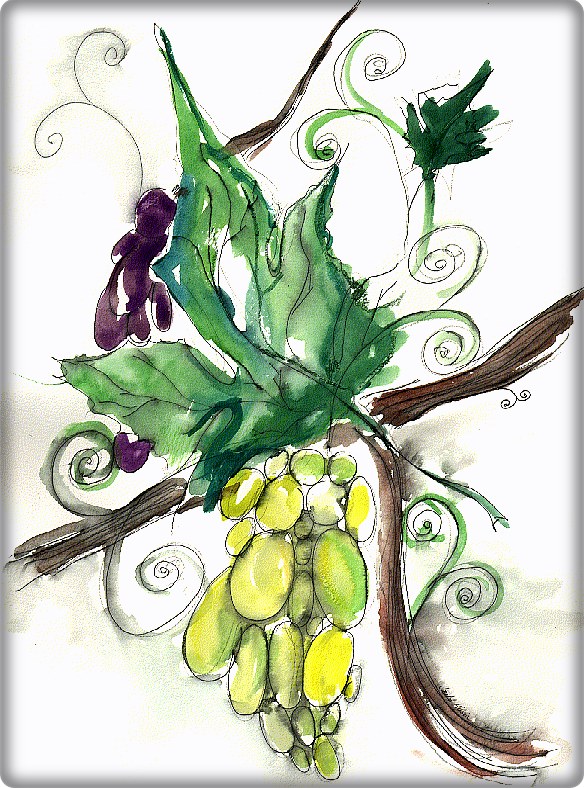 3.  A program tartalma  3.1 Néphagyomány-ápolás, népszokásokEz  a program a néphagyományőrzést a népi kultúra ápolását az óvónők feladatának tekinti. Az óvónő építse be a kisgyermek nevelésébe mindazon értékeket, amelyek a folklórban megőrzésre érdemesek. Az óvónő teremtse meg azt a miliőt, amelyben az óvodába lépés első pillanatától a nevelés szerves része a hagyományápolás. Így a modern világgal ötvöződve tovább él a népi kultúra, s a mai gyerekek is megtalálják benne a szépséget, örömöt és a követendőt. Az óvoda természetes közege a hagyományőrzésnek. A népi kultúra gyermektől gyermekig, óvónőtől óvónőig, szájról- szájra hagyományozódik. A program olyan óvónőt igényel, aki ismeri, szereti a gyermekfolklórt, képes azonosulni azzal.A néphagyomány tartalma az egyes tevékenységi formákban3.2. A néphagyomány-ápolás ajánlott tartalmai korcsoportonkéntMinden jeles napot egy hosszabb előkészület vezet be, amelyhez az óvónő a gyermek kíváncsiságát kielégítve folyamatosan biztosítson változatos tevékenységeket.A hagyományok ápolása közben történő együttjátszás, együttmunkálkodás, tervezgetés örömtelivé, izgalmassá teszik a várakozás időszakát. Maga az  ünnep külsőségeivel együtt sem lehet erőltetett, betanított forma, hanem vidám hangulatú, felszabadult együttlét kell hogy legyen.Példák az óvodai megvalósításraMihály nap (szeptember 29.)3-4 évesekFigyelgessék a nagyok betakarító munkáját, őszi tevékenykedését. Tapasztalják meg a természet változását, feküdjenek az avarba. Végezzék irányítással a termések gyűjtését, figyeljék, hogyan történik tárolásuk, mit készít belőlük az óvónő a Mihály-napi előkészület során. Hallgassanak állatokról népmeséket, mondókákat, szép őszi népdalokat.  4-5 évesekA közösen készített kalendáriumon kövessék a jeles napokat. Gyűjtsék a természet kincseit, rendezzék el, díszítsék velük csoportszobájukat. Figyeljék az állatok viselkedését, takarítsák be a termést, végezzenek befőzést az óvónő segítségével.Segítséggel készítsenek ehető termésbábokat. Morzsoljanak kukoricát. Tanuljanak névcsúfolókat, vásári kikiáltó rigmust.Süssenek mézeskalácsot vagy perecet, készítsenek vásárfiákat, egyszerűbb népi játékszereket.Kedvük szerint vegyenek részt a vásári forgatagban. Ismerkedjenek meg a népi hangszerekkel, népzenével.5-6-7 évesekKészítsenek kalendáriumot, figyeljék igazak-e a népi jóslások. Ismerjenek meg néhány találós-kérdést, közmondást, vásárról mesét, verset, dalt. Főzzék be a betakarított gyümölcsöt. Végezzenek őszi munkát a kiskertekben, ültessék cserépbe a fagyot nem tűrő növényt. Segítséggel rendezzék be a vásár helyszínét, árulják portékáikat. Népzenére táncoljanak egyszerűbb lépésekkel, forgásokkal. Játsszanak énekes népi játékokat, ismerjenek meg néhány ügyességi-és sportjátékot  pl. kakasviadal, zsákban futásSzüret (október 15-től)3-4 évesekhallgassanak éneket, mondókát almáról, szőlőről, szüretről. Kedvük szerint vegyenek részt a szüreten, a mulatságban. Szemezzék a szőlőt, kóstolják a mustot.4-5 évesekIsmerjenek meg egyszerűbb énekes játékokat, gyűjtsék válogassák az ősz gyümölcseit. Vegyenek részt a szüret előkészítésében, dugják  el a gyümölcsöt, süssenek pogácsát. Kedvük szerint vegyenek részt a szüreten, játszanak népi játékot, préseljék a mustot, táncoljanak népzenére.5-6-7 évesekSzervezzenek szüreti mulatságot az óvónő segítségével. Díszítsenek kaput gyümölcsökkel, süssenek pogácsát. Tudjanak verset, dalt, mondókát  a szőlőről. Legyenek aktív részesei a mulatságnak, táncoljanak, énekeljenek, játsszanak szüreti népi játékot, szemezzék, préseljék a szőlőt. Készítsenek termésekből egyszerűbb hangszereket.Orsolya (október 21.)  A gyerekekkel közösen takarítsuk be a kerti veteményeket répa, káposzta, cékla,  stb. Készítsünk savanyúságot. Faragjunk egyszerű nyomóformákat zöldségfélékből.Advent  (november 30. utáni első vasárnaptól a negyedik vasárnapig.)Borbála nap (december 4.)Mikulás (december 6.)Luca nap (december 13.)Karácsony (december 25.26.)3-4 évesekIsmerkedjenek az advent jelképeivel: koszorú, naptár. A naptár alapján minden nap készüljenek egyszerűbb feladatokkal a karácsonyra. Rövid dalt, mondókát vagy verset tudjanak  a Mikulást és a karácsonyt várva. Készítsenek egyszerű fenyődíszeket, ajándékot szüleiknek. Figyeljék a vízbe tett cseresznyeágakat, az ültetett Luca-búzát. Ismerkedjenek a karácsonyi népszokásokkal.4-5 évesekSegítsenek az adventi naptár és koszorú elkészítésében. Naponta nézzék meg mik a további feladatok. Tegyék vízbe a cseresznyeágat, ültessenek Luca-búzát, mártsanak gyertyát, fényesítsenek almát, fessenek az ablakra, süssenek mézeskalácsot, készítsenek fenyődíszt nehezebb technikával. Mikulás és karácsony előtt tanuljanak dalt, verset, mondókát. Egyenek almát, mézes diót, gyújtsák meg a gyertyát.5-6-7 évesekÖnállóan, de az óvónőjük irányításával készítsenek adventi naptárt és koszorút. A megbeszélt feladatokból bontsanak ki egyet naponta és oldják meg a kijelölt feladatot. Luca napján kotyoljanak másik csoportokban, tanuljanak kotyoló mondókát, verset a Mikulásnak és karácsonynak. Luca-naptárt is készítsenek, és figyeljék az időjárást. Bevált-e a Katalin napi jóslatFőzzenek szaloncukrot, készítsek asztaldíszt, öntsenek gyertyát.Az étkezési szokásokhoz süssenek tököt, gerezdeljenek almát, törjenek diót. Gyúrjanak, süssenek és díszítsenek mézeskalácsot.Farsang  (vízkereszttől hamvazószerdáig)Télbúcsúztató népszokás3-4 évesekEgyszerű technikával díszítsenek  papírálarcot, öltözzenek jelmezbe, ha kedvük van táncoljanak, utánozzák az óvónő táncos mozdulatait.4-5 évesekDíszítsenek farsangi állarcot, gyűjtsenek zsákbamacskához tárgyakat, vegyenek részt farsangi játékokban, tanuljanak egyszerű dalokat, vagy mondókákat.Hallgassanak tréfás mesét, verset.5-6-7 évesekTanuljanak farsangi dalt, bálba hívogató mondókát.Segítsenek jelmezük, maszkjuk elkészítésében.Vegyenek részt a zsákbamacska kihúzásában, hívogassák társaikat a mulatságba.Vegyenek részt a táncban, az ügyességi játékokban, a csoportszoba feldíszítésében, átrendezésében.Húsvét  (az első tavaszi napéjegyenlőség utáni holdtöltére következő    vasárnap)Határkerülés, zöldág hordás, komálás, komatál hordás, locsolkodás, tojásjátékok.3-4 évesekTanuljanak locsolóverset, fessenek tojást óvónőjük segítségével. Locsolkodjanak és vegyenek részt a tojás-játékokban.Tegyenek nagy sétát az óvoda környékén.4-5 évesekTegyenek nagyobb sétát a környéken, írjanak tojást viasszal, díszítsék csoportszobájukat. 5-6-7 évesekDíszítsék az ablakot festéssel.A tavaszi határkerülést tegyék meg, jó messze a határba.Tanuljanak mondókát locsoláshoz, komáláshoz, dalt a komatál-küldéshez. A fiuk locsolják meg a lányokat és az óvónőket, dajkákat, a lányok készítsenek tojást a fiuknak maratással, vagy karcolással. Komáljanak a barátok egymással, süssenek komatálban süteményt és komáljanak választott csoporttal.Május elseje3-4 évesekAz óvónő és a nagyok feldíszített fáját járják körbe, tavaszi dalokat énekelve. 4-5 évesekEgyszerűbb díszeket készíthetnek a májusfára, segíthetnek díszíteni is.  5-6-7 évesekMaguk készítik a díszeket a fára, közösen díszítik. A fákkal rendezzünk versenyt, hogy ki tud felmászni az egyes felaggatott tárgyakért a fára.Pünkösd   (Húsvét után 50. napon)Király-királyné választás-tavaszi vásár.3-4 évesekFigyelgetik a nagyok készülődését, szüleikkel vegyenek részt a tréfás vetélkedőkben, a vásári forgatagban.4-5 évesekÓvónőjük segítségével készítsenek vásárfiát, tanuljanak meg vásári kikiáltó rigmust. Hallgassanak a vásárról dalt, mesét, nézzenek képeket. Süssenek perecet, vagy mézeskalácsot.5-6-7 évesekTanuljanak a pünkösdi király-és királynéválasztáshoz énekes játékokat, dalokat, egyszerűbb tánclépéseket. Készítsék el a tallérokat. Rendezzék be a vásárt, árulják portékáikat. Segítsenek a versenyjátékok után a nyeremények szétosztásában. Táncoljanak zeneszóra a vidám forgatagban, és bátran versenyezzenek szüleik és testvéreik bevonásával.IV. AZ ÓVODAI ÉLET MEGSZERVEZÉSÉNEK ELVEISzemélyi feltételek1. Az óvodában a nevelő munka középpontjában a gyermek áll.2. Az óvodában a nevelőmunka kulcs-szereplője az óvodapedagógus, akinek személyisége meghatározó a gyermek számára. Jelenléte a nevelés egész időtartamában fontos feltétele az óvodai nevelésnek. Az óvodapedagógus elfogadó, segítő, támogató attitűdje modellt, mintát jelent a gyermek számára. 3. Az óvodapedagógusi tevékenységnek és az óvoda működését segítő nem pedagógus alkalmazottak összehangolt munkájának hozzá kell járulnia az óvodai nevelés eredményességéhez.4. A sajátos nevelési igényű gyermek fejlesztése speciálisan képzett szakember közreműködését igényli. 5. A nemzetiséghez tartozó gyerekeket is nevelő óvodában dolgozóknak feladatuk, hogy megvalósítsák a nemzetiségi óvodai nevelés célkitűzéseit. 6. A migráns gyermekeket is nevelő óvodában dolgozóknak feladatuk lehetőséget teremteni ahhoz, hogy a gyermekek megismerhessék egymás kultúráját, anyanyelvét.”A nevelőmunkát az óvoda teljes nyitva tartásában az óvónő végzi. Az óvodapedagógus elfogadó, segítő, támogató attitűdje modellt, mintát jelent a gyermekek számára. Éppen ezért nem mindegy, milyen értékeket közvetít, s azokat milyen tudatosan képviseli. Gyakran előfordulnak értékellentétek szülők és az óvoda között. Az óvónő vállalja fel a tapintatos meggyőzést, ha azzal a gyermekek érdekeit védi. E programot megvalósító óvónő közvetítse a művészetek tradicionális értékeit. Vállalja az ízlésformálást az óvoda tágabb környezetében is.Az óvónő legyen képes énekével, mesemondásával, bábozásával, alkotásaival esztétikai élményhez juttatni a gyermekeket. Fejlesztésükhöz alkalmazzon egyéni módszereket, egyéni fejlesztési lehetőségeket úgy, hogy a gyermekek pozitív énképe és önbizalma kialakulhasson. Az óvónőnek legyen igénye az önművelésre, a körülményekhez képest teremtsen lehetőséget a szakmai tájékozottságának, szaktudásának fejlesztéséhez. Személyiségvonásaiban jelenjen meg a humanizmus, a pedagógiai optimizmus, tetteiben legyen érezhető a hitelesség, tapintat és az empátia. Egy gyermekcsoport életét két óvónő irányítja. Az óvónők váltott műszakban dolgoznak (heti váltás). Az óvónői párok tudjanak együtt tervezni, tudjanak összehangoltan, feladatokat megosztva dolgozni. Legyenek képesek pedagógiai elveiket, nevelési gyakorlatukat egyeztetni. Elengedhetetlen a csoportonkénti egy szakképzett dajka foglalkoztatása.Az óvónők vonják be a dajkákat a közösségi élet és az egészséges életmód szokásainak megtervezésébe, elemzésébe, értékelésébe, gondozási feladatok végzésébe. Az óvoda rendjére, tisztaságára a dajkák felügyelnek.  A szakmai munkában, munkatársi kapcsolatban, a döntéshozatal előtt őszinte, nyílt véleménnyel segítsék a legjobb megoldás kialakítását.Az esztétikus, gondozott udvar biztosításához nélkülözhetetlen a karbantartó személye, aki egyben fűtési feladatokat is ellát. Munkáját az ÁMK igazgató irányítja, egyeztetve a vezető óvónővel. A beszédhibás gyermekek megfelelő fejlesztése érdekében szükséges a logopédus szakember állandó segítsége az óvodában. Az eltérő fejlődésű gyermekek hatékonyabb nevelésében, fejlesztési feladatok keresésében, aktuális problémák rendezésében segítséget jelentene egy állandó pszichológus szakmai szolgáltatása (kisebb óraszám).A pedagógiai program megvalósításához óvónőknek ajánlott kiegészítő szakképesítések, tanfolyamok:         - Kis népi mesterségek szakismerete,        - bábelőadói képzettség,        - gyógypedagógiai (logopédusi) szakképesítés,        - zenei területen (ének, hangszer stb.),        - alapfokú néptánc oktató, népi játékok,        - drámapedagógia képesítés,        - speciális tornát, mozgást segítő képesítés,        - eltérő fejlődésű gyermekek fejlesztése        - területi munkaközösségi tanfolyamok stb.,        -szakszolgálat; pedagógiai intézet által szervezett továbbképzés,        - egyéb humán szolgáltató magánszervezetek által szervezett továbbképzések,        - megyei, városi továbbképzés lehetőség szerint,        - intenzív vagy szakosító képzésen való részvétel,        - számítógép-kezelői ismeretek szerzése,        - szakirodalom folyamatos beszerzése, tanulmányozása,        - nevelői értekezleten beszámolás,        - információáramlás megszervezése.Az óvodában az óvónők szakmai teameket, szakmai munkaközösségeket hozhatnak létre, egy-egy tevékenységforma, nevelési terület elemzése, értékelése, fejlesztése céljából, valamint a társas, szakmai kapcsolat karbantartására. A közösség tagjaként valamennyien vállaljanak felelősséget a közösen kitűzött célok és feladatok megvalósításáért. A szakmai munkában, a munkatársi kapcsolatban, a döntéshozatal előtt, nyílt véleménnyel segítsék a legjobb megoldás kialakítását.A vezető és helyettes (munkaközösség-vezető) munkamegosztás alapján végzi a hagyományos feladatokat: - pedagógia, szakmai - tanügy-igazgatási,- ügyviteli,- menedzselési,- részben gazdálkodási feladatokat.Munkájukat intézményi titkár, gazdasági vezető, munkavédelmi megbízott, tűzvédelmi felelős, stb. segíti.A feladatok végzését az óvodavezető, ÁMK vezető koordinálja, irányítja. A lehetőségek optimális felhasználásával biztosítja a jól szervezett munkát, a szükséges feltételeket.Mint egy jó karmester, csak ott segít, ahol "döcögve, hamisan szólalnak meg a szólamok, nem simulnak bele az összharmóniába".Tárgyi feltételekAz óvodának rendelkeznie kell a pedagógiai program megvalósításához szükséges tárgyi feltételekkel. Az óvoda épületét, udvarát, kertjét, berendezését oly módon kell kialakítani, hogy az szolgálja a gyermekek biztonságát, kényelmét, megfeleljen változó testméretének, biztosítsa egészségük megőrzését, fejlődését. Tegye lehetővé mozgás- és játékigényük kielégítését, és a gyermekeket harmóniát árasztó színekkel, formákkal, anyagokkal vegye körül. A tárgyi által használt tárgyi felszereléseket számukra hozzáférhető módon és a biztonságukra figyelemmel kell elhelyezni. Az óvoda egyidejűleg biztosítson megfelelő munkakörnyezetet az óvodai munkatársaknak, teremtsen lehetőséget a szülők fogadására.Az óvónő az óvoda épületét, udvarát, berendezését úgy alakítsa ki, folyamatosan karbantartva, hogy a lehető legjobban szolgálja a gyermekek nevelését, fejlesztését. Legyen tiszta, gondozott, esztétikus minden terme, öltözője, mosdója, konyhája, folyosója, egyéb helyiségei.A gyermekek mozgásának, játékigényének kielégítéséhez szükségesek a megfelelő játékeszközök. E program a művészetek eszközeivel kíván erősebben hatni a gyermekek személyiségére, ezért a következő eszközök, játékok, tárgyak egészítsék ki a meglévő készleteket: Esztétikus mesesarok (kuckó), kialakítása párnák, meleg szőnyegek,  meseszék, kincsesláda, bábok, könyvek, gyertyák, magnó, albumok stb.  Hangszerek: furulya, gitár, metallofon, dob, ritmusbot, csörgő, triangulum, cintányér (kicsi, nagy), csengő, agonga, népi hangszerek, gyermekek-óvónők által barkácsolt ritmushangszerek, hangsíp vagy hangvilla stb. Képalakításhoz különböző méretű rajzlapok, színes papírok, kartonok,  filcanyagok, gyapjúk, festékek, színes ceruzák, zsírkréták, pasztellkréták, filctoll, viaszkréták, fonalak, anyagok, madzag stb.  Plasztikai munkákhoz agyag, gyurma, gyurmatábla, a gyerekeknek kötény, fadarabok, termések, magok, kavicsok, szövőkeretek, fonalak, korongozó stb., kemence az agyagformák kiégetéséhez. Megfelelő, esztétikus környezetet kialakítása az egész óvodában, ehhez képek, dísztárgyak vásárlása, készítése. Esztétikus videó szoba, ahol a gyermekek kényelmesen nézhetnek videó filmeket. Videó- és magnófelvételek készítéséhez, lejjátszásához lehetőség biztosítása, olyan videó- és magnófelvételek beszerzése, melyek segítik a zenei élményközvetítést, a természet megismerését, esztétikai élmények nyújtását. Esztétikus élősarok a természet kincseinek gyűjteményével, a gyermekek által készített egyes évszakokat tartalmazó albumaival, akváriummal.  A természetjáráshoz, sétákhoz kis kosarak, nagyító, távcső stb. vásárlása. Az udvaron pódium-szerű lehetőség, ahol énekes játékokat, dramatikus játékokat, bábjátékokat játszhatnak a gyerekek, további mozgásos tevékenységet segítő játékok, játszóhelyek kialakítása.  Felszerelési tárgyak, eszközök pótlása, szükség esetén cseréje.  Különböző kézi szerek a zenés - mozgásos percekhez, pl. labda, babzsák, kisebb-nagyobb karika, rövidebb-hosszabb szalag, bot, zsebkendő, zászló, trambulin, ezek tárolásának kialakítása. Az esztétikus terítéshez, kulturált étkezési szokások kialakításához megfelelő eszközök vásárlása, pótlása (pohár, terítő, tálca, merőkanál stb.). A játékhoz több konstrukciós építő játék pl. Lego, Dubló, Tüske beszerzése.   Szerepjátékokhoz: babák, babakocsi, játékedények, orvosos kellékek, egyéb    kiegészítők vásárlása stb. A szakkönyvek közül a program megvalósítását segítő, gyakorlati munkánkat gazdagító szakirodalom beszerzése lenne szükséges.A pedagógiai program akkor járul hozzá a gyermekek fejlődéséhez, ha a szükséges feltételek biztosítva vannak.Az óvodai élet megszervezéseA gyermek egészséges, a tevékenységekben megnyilvánuló fejlődéséhez, fejlesztéséhez a napirend és a hetirend biztosítja a feltételeket, melyek a megfelelő időtartalmú, párhuzamosan is végezhető, differenciált tevékenységek valamint a gyermek együttműködő képességét, feladattudatát fejlesztő, növekvő időtartamú (5-35 perces) csoportos foglalkozások tervezésével, szervezésével valósulnak meg. A napirend igazodik a különböző tevékenységekhez és a gyermek egyéni szükségleteihez, valamint tekintettel van a helyi szokásokra, igényekre. A rendszeresség és az ismétlődések érzelmi biztonságot teremtenek a gyerekeknek. A jó napirendet folyamatosság és rugalmasság jellemzi. Fontos a tevékenységek közötti harmonikus arányok kialakítása, szem előtt tartva a játék kitüntetett szerepét. A napi- és hetirendet a gyermekcsoport óvodapedagógusai alakítják ki.Az óvodai élet szervezésében a gondozásnak is kiemelt szerepe van. Az óvodapedagógus a gondozás folyamatában is nevel, építi kapcsolatait a gyermekekkel, egyúttal segíti önállóságuk fejlődését, együttműködve a gondozást végző munkatárssal.Az óvodai nevelés tervezését, valamint a gyermekek megismerését és fejlesztését a fejlődésük nyomon követését különböző kötelező dokumentumok szolgálják. Az óvodai nevelés csak a jóváhagyott pedagógiai program alapján valósulhat meg és a teljes óvodai életet magában foglaló tevékenységek keretében szervezhető meg, az óvodapedagógus feltétlen jelenlétében és közreműködésével.HetirendA hetirendet a csoportban dolgozó óvónők állítják össze. A szervezett tanulás formái(Mindhárom korcsoportnak egyaránt alkalmas.)A szervezett tanulás időkeretei korcsoportonkéntA 3-4 évesek napi szervezett tanulási időkerete max. 35 perc.A 4-5 évesek napi szervezett tanulási időkerete max. 45 perc.Az 5-6-7 évesek napi szervezett tanulási időkerete max. 65 perc.A program ajánlott napirendjeA gyermekekre nagy hatással van a feszültségtől mentes együttlét, az örömteli hangulat, az óvónő érzelemgazdagsága, az óvoda egész életének átgondoltsága.Tervezésnél az óvónő vegye figyelembe a gyermekek szükségleteire, esztétikus, higiénikus gondozására fordítható időszükséglet. Egész nap során érvényesüljön a folyamatosság, rugalmasság.A gyermekek délutáni pihenése élettani szükséglet. A délutáni alvás időtartama a legkisebbeknek 2 óra, a nagyobbaknak 1,5 órára rövidül, majd a legnagyobbaknál az egy órás pihenés után megszűnhet, ill. egyéni igények szerint alakul.Az óvónő a napirendbe jelölje a játékidőt, ami 5-6 óra. A frontális fejlesztések mellett az óvónő határozza meg az egyéni és a mikrocsoportos fejlesztéseket is.A napirend javaslat tájékoztatást nyújt arról, hogyan épülnek egymásra a különböző tevékenységek. Ennek alapján minden csoportban az óvónő dolgozza ki gyermekek számára leginkább ideális napirendet. A modellként bemutatott példa korcsoportonként, az egyes évszakok által meghatározott feltételek szerint módosítható. Az állandóan és/vagy ciklusosan megjelenő tevékenységek nyugalmat, folytonosságot, támaszt biztosítanak.Javaslatterv a gyermekek napirendjének elkészítéséhez Az óvoda kapcsolatai1. Az óvodai nevelés a családi neveléssel együtt szolgálja a gyermek fejlődését. Ennek alapvető feltétele a családdal való szoros együttműködés. Az együttműködés formái változatosak, a személyes kapcsolattól a különböző rendezvényekig magukban foglalják azokat a lehetőségeket, amelyeket az óvoda, illetve a család teremt meg.Az óvodapedagógus figyelembe veszi a családok sajátosságait, szokásait, az együttműködés során érvényesíti az intervenciós gyakorlatot, azaz a segítségnyújtás családhoz illesztett megoldásait.2. Az óvoda kapcsolatot tart azokkal az intézményekkel, amelyek az óvodába lépés előtt (bölcsődék és egyéb szociális intézmények), az óvodai élet során (pedagógiai szakszolgálat intézményei, gyermekjóléti szolgálatok, gyermekotthonok, egészségügyi, illetve közművelődési intézmények) és az óvodai élet után (iskolák) meghatározó szerepet töltenek be a gyermek életében. A kapcsolattartás formái, módszerei alkalmazkodnak a feladatokhoz és a szükséglethez. A kapcsolatok kialakításában és fenntartásában az óvoda nyitott és kezdeményező. nemzetiséghez tartozó gyermekeket is nevelő óvoda kapcsolatot tart az érintett nemzetiségi önkormányzatokkal, szervezetekkel.Alapelveink és a kapcsolattartás formáiA szülői szervezet (közösség) figyelemmel kíséri a gyermeki jogok érvényesülését az óvodában.A pedagógiai program és a házirend elérhetőségét minden szülő számára biztosítjuk.Az új gyermekek szüleit az óvodai felvételt követően az óvodában fogadjuk és információt nyújtunk a működéssel kapcsolatban.A szülőket évente kétszer tájékoztatjuk a gyermeke fejlődéséről, ha a tájékoztatást a szülő kéri.A szülői szervezet tájékoztatást kérhet a gyermekek nagyobb csoportját érintő kérdésekben.A szülői szervezet képviselője tanácsokozási joggal vehet részt a nevelőtestület értekezletein.A gyermekek neveléséhez szakmai segítséget nyújtunk egyénileg és csoportos formában.A családokat érzelmi oldalról is támogatjuk, az óvodában mindig lehet kérdezni és kérni.Különféle szolgáltatásokat biztosítunk.Az óvoda és a családA nevelés legelső színtere a család, mely optimális esetben legalább a gyermek három éves koráig biztosítja a felhőtlen gyermek-anya kapcsolatot. Ez alatt az idő alatt hatalmas fejlődésen megy keresztül a gyermek és idegrendszerileg, testileg, szellemileg alkalmassá válik az óvodai életre. Ekkor már az óvoda és a családi környezet közösen neveli a gyermeket, mindkét intézmény közösen felelős a gyermek fejlődéséért, jövőjéért.  Az óvoda a családdal együtt  szolgálja a gyermekek fejlődését. A család és az óvoda között szimmetrikus kapcsolat van. A szülő tud legtöbbet a gyermekéről, ő ismeri legjobban gyermeke igényeit, szükségleteit, viszont az óvónőnek van olyan szaktudása és olyan korosztályi tapasztalata, mely alapján hathatós segítséget tud nyújtani a gyermekek fejlesztéséhez. Korrekt, partneri együttműködésük elengedhetetlen a gyermekek harmonikus fejlesztése érdekében. Még élőbb kapcsolat, együttműködés kialakítására törekszünk a családokkal.A kapcsolattartás formái: a családlátogatás (még az óvodába kerülés előtt), beszoktatás (kiválóan alkalmas arra, hogy a szülő megismerje az óvoda életét, szokásokat, s mintát kapjon gyermeke neveléséhez), a napi kapcsolattartás elengedhetetlenül szükséges, hogy a szülő teljes mértékben tájékozott legyen a gyermekével történt napi lényeges eseményekről, szülői értekezletek, nyílt napok (nyitott óvoda)  , a szülőkkel együtt szervezett rendezvények, ünnepek, kiállítások, kirándulások. A családlátogatásnak jól bevált az a formája, hogy még az óvodába kerülés előtt otthonukban felkeresik az óvónők leendő óvodásaikat, ismerkednek a családdal. E rövid idő alatt is már következtetni lehet a család nevelési attitűdjére. A befogadást eredményesen csak a fokozatosság figyelembevételével lehet megoldani. A szülők a gyermekekkel együtt jönnek az óvodába és hosszabb-rövidebb időt töltenek a csoportban. Tanévnyitó közös szülői értekezletet még nyáron szükséges megtartani az újonnan érkező gyermekek szüleinek, ahol megismerkedhetnek az óvodában folyó pedagógiai munkával, módszerekkel, feladatokkal.Az óvodában a szülők által választott szülői szervezet végzi az érdekegyeztető és érdekképviseleti feladatokat. A szülői szervezet célja az intézmény nevelési munkájának segítése, az együttműködés előmozdítása a szülők és a nevelőtestület között.Az óvoda és az iskolaAz óvoda és az iskola kapcsolatában, tartalmi együttműködésében érvényesüljön a kölcsönös nyitottság. Az óvónő szoros együttműködést, nevelőpartneri viszonyt alakítson ki az iskolai pedagógusokkal. A kapcsolattartást az iskolával az óvodai nevelő munka szerves részének tekintse. Az óvoda és az iskola együttműködésében érvényesüljön a kölcsönös bizalom, egymás munkájának ismerete és megbecsülése. Az óvoda és az iskola együttműködésének célja, hogy a gyermekek zavartalan iskolakezdését ez által is elősegítsük. A kölcsönös érdeklődés hozzájárulhat egymás nevelési céljainak, elképzeléseinek megismeréséhez, megértéséhez. A kapcsolattartás formái: Látogatások, tapasztalatcserék, tájékoztatások a gyermekek egyéni fejlődési üteméről, várható alkalmazkodási nehézségekről, értekezletek, továbbképzések, egymás rendezvényein, ünnepein történő megjelenés, közreműködés.Kölcsönös tájékozódás a gyermekek fejlődéséről (hospitálás). Fontosnak tartjuk a rugalmas iskolakezdést. A gyermek akkor kezdje meg az iskolát, ha érett rá.A kompetencia alapú programcsomag szerint az óvoda-iskola átmenet pedagógiai koncepció érvényesítéseHa a nevelésről úgy gondolkodunk, mint komplex folyamatról, akkor támaszkodnunk kell a gyermek által már előbb elért fejlettségi szintekre, függetlenül attól, hogy mely életkorban kapcsolódunk az intézményes neveléssel-oktatással a gyermek spontán érési folyamataihoz.Nem tehetjük meg, hogy az általunk jól ismert életkori csoportra koncentrálva, az esetleges szaktárgy professzionális átadásával próbáljuk meg ellensúlyozni az e téren fellelhető hiányosságokat.A nevelésnek, fejlesztésnek vertikálisan is horizontálisan is együtt kell haladniuk ahhoz, hogy előkészítse az élethosszig tartó tanulás lehetőségét. Ugyanakkor szükség van a pedagógus részéről egyfajta holisztikus szemléletre, hogy egészben tudja követni a gyermek személyiségfejlődését. Ha az óvodapedagógusként – tanítóként egyféleképpen gondolkodunk a gyermekről – elfogadjuk, hogy a saját képességeinek megfelelő ütemben kell haladnia, életkorának, fejlettségi szintjének megfelelő ismeretet kell kapnia saját tanulási útján – akkor a váltás óvoda és iskola között a gyermek számára nem lehet trauma, hiszen a környezete ugyan megváltozott, de a pedagógiai légkör, a tanulás módja nem lesz ismeretlen számára.A kompetencia alapú fejlesztés kétféle értelemben segíti az óvoda-iskola átmenetet. Egyrészt elvi síkon a fejlesztési irányok, alapelvek meghatározásával a fejlesztés hangsúlyainak megadásával, másrészt gyakorlati síkon segíti az óvodapedagógust, tanítót az elvi megközelítés tényleges megvalósulása felé.A kompetencia alapú fejlesztés új lehetőséget kínál a pedagógusok számára az attitűdváltásra, a szemléletformálásra, hiszen az új utak keresése a pedagógiai megújulás elképzelhetetlen e nélkül.Az óvoda és a közművelődési intézményekAz óvoda kapcsolatot tart a közművelődési intézményekkel: könyvtár, művelődési ház. A kínálatából úgy válogasson, hogy az elősegítse a nevelési feladatok sokoldalú, színes megoldását, s zárja ki azokat a kezdeményezéseket, amelyek az óvoda pedagógiai elveivel, értékközvetítésével, tartalmával nem összeegyeztethetők. A könyvtár az óvodai könyvkészlet és szakkönyvtár mellett gazdagítja a gyermekirodalom és a szakirodalom kínálatát, segíti az óvónőket és a szülőket a tájékozódásban. Év közben egy-egy alkalommal rendhagyó foglalkozás keretében szervezzen az óvónő a gyermekek számára kötetlen beszélgetést a könyvtárossal.A művelődési ház közel hozza a gyermekekhez a hiányzó művelődési lehetőségeket: a bábszínházat, a kiállítást, a gyermekszínházat stb. A színházlátogatás a nagycsoportban ünnepi alkalommá válhat. Fejleszti a gyermekek erkölcsi érzelmeit, esztétikai fogékonyságát, erősíti az óvodai közösséggel alakuló kapcsolatukat, formálja magatartásukat.A múzeumlátogatás a nagycsoportos gyermekeknél elősegítheti a múzeum megszerettetését, a helyes múzeumi viselkedés megismerését és elfogadását.A kapcsolattartás formái: látogatás, tájékoztatás, megbeszélések, értekezletek, rendezvényeken részvétel. Az óvoda egyéb kapcsolataiAz óvoda célja megfelelő tartalmi kapcsolat az ÁMK igazgatóval, a pedagógiai szakmai szolgáltató intézményekkel, a nevelési tanácsadóval, a speciális képességeket vizsgáló szakértői bizottsággal, az egészségügyi szakszolgálatokkal (védőnő, orvos, civil szervezetekkel), a gyermek- és ifjúságvédelmi intézményekkel és egyéb helyi szervezetekkel, intézményekkel. A kapcsolattartást elősegíti, hogy Perkáta ÁMK intézményei közös igazgatásúak, így az ÁMK igazgató és az igazgatótanács által még tartalmasabb, hatékonyabb, magasabb színvonalú együttműködést lehet kialakítani.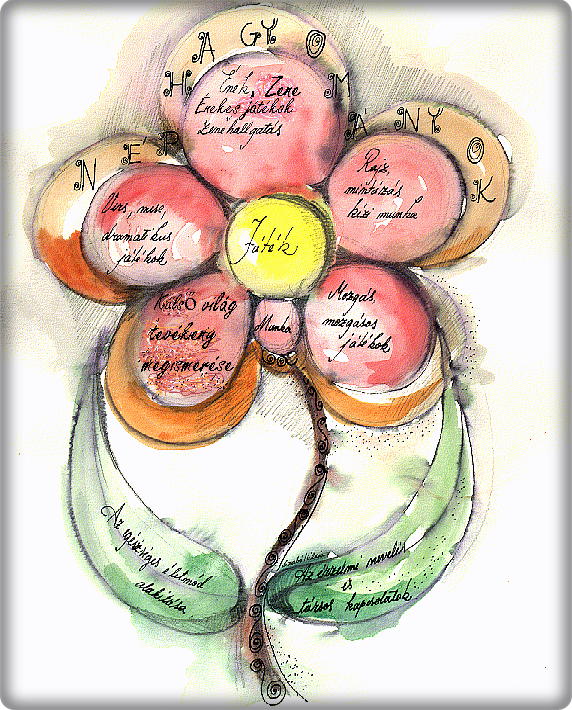 V.Az óvodai élet tevékenységi formái és az óvodapedagógus feladataiJáték1. A játék a kisgyermekkor legfontosabb és legfejlesztőbb tevékenysége, s így az óvodai nevelés leghatékonyabb eszköze. A játék – szabad – képzettársításokat követő szabad játékfolyamat – a kisgyermek elemi pszichikus szükséglete, melynek mindennap visszatérő módon, hosszantartóan és lehetőleg zavartalanul ki kell elégülnie. A kisgyermek a külvilágból és saját belső világából származó tagolatlan benyomásait játékában tagolja. Így válik a játék kiemelt jelentőségű tájékozódó, a pszichikumot, a mozgást, az egész személyiséget fejlesztő, élményt adó tevékenységgé. kisgyermek első valódi játszótársa a családban, az óvodában is a felnőtt – a szülő és az óvodapedagógus. Az óvodapedagógus utánozható mintát ad a játéktevékenységre, majd amikor a szabad játékfolyamat már kialakult, bevonható társ marad, illetve segítővé, kezdeményezővé lesz, ha a játékfolyamat elakad. Az óvodapedagógus jelenléte teszi lehetővé a gyermekek közötti játékkapcsolatok kialakulását is.  játékhoz megfelelő helyre és egyszerű, alakítható, a gyermeki fantázia kibontakozását segítő anyagokra, eszközökre, játékszerre van szükség. Az óvoda és az óvodapedagógus feladata, hogy megfelelő csoportlégkört, helyet, időt, eszközöket és élményszerzési lehetőségeket biztosítson a különböző játékformákhoz, a gyakorló játékokhoz, a szimbolikus  játékokhoz, konstruáló játékokhoz, a szabályjátékokhoz. játék folyamatában az óvodapedagógus tudatos jelenléte biztosítja az élményszerű, az elmélyült gyermeki játék kibontakozását. Mindezt az óvodapedagógus feltételteremtő tevékenysége mellett a szükség és igény szerinti együttjátszásával, támogató, serkentő, ösztönző magatartásával, indirekt reakcióival éri el. 5. Az óvodában előtérbe kell helyezni a szabad játék túlsúlyának érvényesülését. A játék kiemelt jelentőségének az óvoda napirendjében, időbeosztásában, továbbá a játékos tevékenységszervezésben is meg kell mutatkoznia.A belülről indított és vezérelt játéktevékenység célja a gyermekek szabad képzettársításának elősegítése. Az intellektuális, mozgásos, szociális tapasztalatok többszöri átélésével a gyermekek egyéni vágyainak és ötleteinek kibontakoztatása. Továbbá célunk, hogy minél sokrétűbb, tájékozódó tevékenységgé váljon a játék, és a játékba integrált tanulás.A játékhoz szükséges feltételek biztosítása           (légkör, hely, idő, eszközök, tapasztalatszerzés-élmények)Alkotó kedvű légkört elsősorban olyan játék biztosításával érhet el az óvónő, ahol a gyermek szabadon dönthet abban, hogy kivel játszik, milyen játékot választ, milyen témát dolgoz fel, milyen eszközzel jeleníti meg azt, milyen helyet választ és mennyi ideig tart a játéka. Az óvónő teremtse meg mindezekhez a feltételeket. A játékos légkört segíti a sok új ötlet is, a kellő időben adott segítség, megerősítés. A  csoportban csak annyi szabályt vezessünk be, ami segíti a rugalmas, oldott légkör fenntartását, a szabad játékot, a sokféle manipulációt, az elképzelések valóra váltását a biztonságérzetet.A kreatív légkör segíti a gyerekek ötleteinek szabad áramlását, a másik gyermek meghallgatását, az alkotó együttműködés kialakulását. A szabad  játék során a gyermekek feszélyezettség nélkül tudjanak önállóan vagy társaikkal  önfeledten játszani. Fontos az együttélés alapvető szabályainak, szokásainak kialakítása. A természetes, hiteles, érzelemgazdag "anyapótló" óvónői magatartás. Az óvónő kezdeményezésére a gyermekek szívesen vesznek részt az énekes és mozgásos játékokban. A képességfejlesztő játékoknál a gyermek válasszon szabadon a felkínált szerepek, játékhelyzetek, társak között. Az óvónő az együttjátszás során teremtse meg a kezdeményezett játékhoz szükséges témát, eszközöket, szabályokat és a helyet. Az óvónő őszinte játéka mély átérzésre serkenti a gyermekeket. Az óvónő az oldott légkör érdekében bátran használjon humoros kifejezéseket és tréfás szavakat.A különböző típusú játékokhoz szükséges hely biztosításaA gyermekek a csoportszobában szükség szerint önállóan, vagy amíg erre nem képesek, az óvónő segítségével alakítsák ki játékuk számára megfelelő helyet.  A csoportszobákban legyen helye a többféle állandó és variálható, vagy új elkülönített ,,kuckóknak,,.A programban jelentős szerepe miatt kiemelkedik a különösen esztétikus és meghitt mesesarok, amely egyúttal a dramatizálás, bábozás helye. Itt kap helyet az átváltozáshoz szükséges kellékek ,,kincsesládája” is.Az intellektuális érzelmeket kiváltó séták során összegyűjtött tárgyak, termések, növények, képek a kincseket őrző sarokban kapnak helyet, amit a gyermekek alakítanak ki és rendeznek különböző szempontok alapján.A rajzolásnak, festésnek, szövésnek, tárgykészítő népi játékoknak legyen meg az állandó helye. Az ehhez szükséges kellékek, anyagok, eszközök mindegyik játékidőben álljanak a gyermekek rendelkezésére. A gyermekek játéktere lényegesen növekedik az udvaron, ezért ösztönözzük őket arra, hogy minél több nagymozgásos tevékenységet folytassanak. Az időjárás függvényében az óvónő segítse az udvari szerepjáték kibontakozását.A játékhoz szükséges időA játéktevékenység az óvoda kinyitásával elkezdődik. A gyermekek ettől kezdve szabadon választott játékkal játszhatnak. A játék folyamatosságát a folyamatos napirend jól biztosítja, így a gyermekek egybefüggően, a játékok elrakása nélkül játszhatnak több órán keresztül.A 3-4 éves gyermekek szinte egész nap játszanak, egyedül, egymás mellett, néha összeverődve, kivéve a tisztálkodás, alvás és étkezés idejét.Később a gyermekek már összeszokott csoportokban játszanak. A csoportok kialakulásához, szerepek elosztásához több időre van szüksége, mint a kisebbeknek. Ezért az óvónő kísérje  figyelemmel a játékot és törekedjen arra, hogy csak akkor ajánljon más játékot, ha  már a gyermekek  játéka felbomlóban van, a azt  körülmények miatt szükségesnek látja. A gyermekeknek az óvónő biztosítsa a több napon keresztül tartó játékot, hogy olyan tulajdonságú, mint az állhatatosság, kialakulhasson.A napi életszervezésben az óvónő törekedjen arra, hogy a gyermekek minél több időt kapjanak az udvari játéktevékenységhez.A kreativitást segítő játékeszközökA játékeszközök olyan tárgyai a cselekvésnek, amelyek kibontakoztatják és gazdagítják a gyermekek elképzeléseit. Az óvónő a játékhoz olyan eszközt biztosítson, mely ízléses, praktikus, egyszerű félkész játék, hogy sokféle ötlethez, játékfajtára ihlessen.A gyermekek játékához sok eszközre van szükség. Elsősorban a gyakorló játékhoz, amelyek fejlesztik a gyermekek pszichikus funkcióját, másodsorban a hagyományos szerepjátékokhoz szükséges kellékek (papás-mamás, fodrászos, orvosos stb.), amely ösztönzi a gyermekeket a szerepjátékra, harmadsorban az esztétikai neveléshez ( vers, mese, ének, rajzolás) szükséges kellékek.Az óvónő a 4-5-6-7 éves korosztálynak bővítse az eszközválasztékát,  elsősorban a szerepjátékhoz kapcsolódó kellékekkel, félkész játékokkal, az  azonosulást segítő ruhadarabokkal, az azonosulást segítő ruhadarabokkal,  másodsorban értelem és képességfejlesztő játékokkal, amit a gyermekek egyénileg vagy mikrocsoportban óvónővel vagy egyedül játszanak.Mozgásfejlesztő játékeszközöket a nagymozgások fejlesztésére időnként a gyermekek érdeklődésének megfelelően vihetjük be a csoportba Ezeket a szereket   felhasználva  a gyermekek  bújhatnak, másznak, kúsznak, gurulnak, így elősegíthetjük a mozgásfajták gyakorlását, fejlesztését, differenciálódását. A szem-kéz koordináció fejlesztéséhez legyenek különböző méretű építők, összerakók, kirakók, kuglik, gyöngyök, különböző méretbe, barkácsoló eszközök. Az udvari játékok szintén a gyermekek nagymozgását elégítik ki. Különböző jelentősége van változatos méretű labdáknak. A mozgás fejlesztése érdekében fontos a fogójátékok szervezése. Megfelelő pályákat lehet még kialakítani. Mozgás fejlesztése érdekében fontos a futó fogójátékok szervezése, télen csúszkálás, szánkózás, lehetőség szerint.A gyermekek tapasztalatainak gazdagítása, élmények szerepeA gyermekek a környezetükből szerzett tapasztalatokkal a játék tartalmát gazdagítják. Az óvónő tegye lehetővé, hogy a családban, óvodában, tágabb természeti- és társadalmi környezetben szerzett tapasztalatokat a gyermekek újra és újra a játékidőben is átélhessék. A  programban kiemelt szerepet kapnak a mikrocsoportos séták, eredeti óvodai programok. Ezek fejlesztő hatása meg kell, hogy mutatkozzon a gyermekek tapasztalatgazdagságban.A 3-6-7 éves korban megjelenő játékfajták, s azok tartalmának, minőségének alakítása, a gyermekek egyéni sajátosságaihoz alkalmazkodva.A gyermekek játékában keverednek a különböző játékfajták, folytatódik az a fajta manipulálás, amely a játékeszközök rakosgatásában érhető utol, vagyis a gyakorló játék. Ezért legyen módja a gyermekeknek megismerni az eszközök, tárgyak különböző tulajdonságágait, így a véletlen cselekvéshez  örömérzés társul. Ez az örömérzés ad alapot a cselekvés többszöri megismétléshez, amely szinte ritmikusan jelentkezik. Az óvónő biztosítsa a gyakorló játékhoz szükséges eszközöket, s játékával adjon mintát a játékok helyes használatához, a játékok elrakásához. Ez a tevékenység jól fejleszti a szem-kéz koordinációt, kezesség-szemesség kialakulását. Az óvónő kísérje figyelemmel a gyermekek halandzsázását. A többszöri ismétléssel elmondott szöveg ritmusa a gyermekekben pozitív érzelmet kelt.Az udvaron is biztosítsa az óvónő a gyakorló játék lehetőségét. Erre legalkalmasabb a homok, víz, kavics és olyan kisebb-nagyobb tárgy, melyet a gyermek saját szabályai szerint rakosgat.Az óvónő segítse a gyermek játékát továbbfejlődni. Már a legkisebbeknél is megjelenik a szerepjáték. Az óvónő szervezzen és vállaljon szerepeket, hogy a különböző kapcsolatok kialakítása minta legyen közös cselekvésekhez. A kicsik játékában kapjon teret a papás-mamás játék, a  fodrászos, orvosos, kalauzos játék, melyek egyszerű mozzanatokat jelenítenek meg együttlét, együttmozgás formájában. A gyermekek vállaljanak el szerepeket, használjanak szimbólumokat a “minta” helyzetek megteremtéséhez.A rendszeres, többször ismétlődő meseélmény igazi táptalaja a dramatizálásnak, bábozásnak.Az egyszerű mesék megjelenítésében legyen résztvevő az óvónő adjon modellt egy-egy  szereplő megformálásához. Kezdetben használjanak minél több kelléket a képzeleti képek megjelenítéséhez, illetve a beleélő képesség, önkifejezés fokozása érdekében.A bábozás először az óvónő előadásával jelenjen meg az óvodában. Lehet a csoportnak kedvenc bábja, akinek szívesen elmondják sikereiket, örömüket, bánatukat. Ezt a bábot is helyezzék a többi közé, hogy a gyermekek tapogathassák, megszeretgethessék. Az óvónő a bábozáshoz, dramatizáláshoz szükséges kellékeket a gyermekekkel közösen készíthetik el. Az elkészült eszközökkel mindig lehessen játszani.A konstrukciós játékhoz kapcsolva jelenjen meg a barkácsolás, elsősorban az óvónő által barkácsolt kellékek készítésével, amit az óvónő a gyermek aktív bevonásával hoz létre.A gyermek konstrukciós játékára legyen jellemző a formagazdagság. A gyermek élje át az “én készítettem” alkotás örömét. Legyenek képesek arra, hogy bonyolultabb formákat, tárgyakat, alkotásokat hozzanak létre. Használjanak különböző anyagokat, eszközöket. A gyermekek játszanak olyan egyszerű szabályokhoz kötött ügyességi- és szabályjátékokat, amelyek könnyen betarthatók. Az óvónő tervezzen olyan szabályjátékokat, amelyek a gyermek mozgásigényét is kielégíti. Az óvónő szerettesse meg a szabályjátékokat. A gyermekeknek adja meg azt a lehetőséget, hogy ők is hozzanak létre szabályokat. Legyenek a játék vezetői maguk a gyermekek is. Az óvónő segítse a gyerekeket abban, hogy a beleélés kifejtett formája kialakulhasson, minél többféle szerepet megformálhasson és a szerepegyeztetésben sikeresek legyenek. A gyermekek játékelgondolása fejlődjön. Jelenjen meg a többféle ötletből kialakított tartalmas játék, ami fejleszti a gyermekek kommunikációs képességét, szabálytanulási készségét, társakhoz való viszonyát, az együttes cselekvő képességet. A jó példa nyomán a gyermekekben fokozódik a mesedramatizálás igénye. A gyermekek bábozzák, dramatizálják a meséket, hogy a meseélmény többoldalú örömszerzés legyen számukra. Az óvónő a szülők, gyermekek bevonásával barkácsoljon különböző típusú bábokat, hogy együttes, cselekvő megjelenítésre ösztönözze őket. A szerepjátékot és a dramatizálást egészítse ki az építő, konstrukciós játék. Később legyenek képesek arra, hogy bonyolultabb formákat, tárgyakat, alkotásokat hozzanak létre. Használjanak különböző anyagokat, eszközöket. Az óvónő szerettesse meg a szabályjátékokat. A gyermekeknek adja meg azt a lehetőséget, hogy ők is hozzanak létre szabályokat. Legyenek a játék vezetői maguk a gyermekek is. A gyermekek beszédkészségének fejlesztése játék közbenA játék számtalan lehetőséget teremt a kommunikációra, a párbeszédek kialakítására. Az óvónő szerepvállalásai modellértékűek a szókapcsolatok, nonverbális jelzések (mimika, gesztus) hanglejtés, hangsúly, hangerő, hangszín tekintetében.A hangszínnel, hangerővel bánni tudást a dramatikus játékok segítik elő. Az óvónő által kezdeményezett anyanyelvi játékok adjanak teret az artikuláció, szókincs, kifejezőkészség fejlesztéséhez (pl. hangutánzó játékok, fonémahallás fejlesztő játékok, légzési technikát segítő játékok, szinonimakereső játékok stb.).Az óvónő játéksegítő módszereiAz óvónő játéksegítő metódusai legyenek szituációtól függőek. A gyermekek nyugodt játéka esetén, vagy ha érezhető, hogy a gyermekek problémamegoldóak, az óvónő irányítása legyen játékot követő, szemlélő, hagyja a gyerekeket cselekedni.A kiscsoportosok esetében - ha szükség van rá - az óvónő legyen játékkezdeményező, modellnyújtó játszótárs. Ebben a játékhelyzetben is legyen támogató, engedő és elfogadó. Segítsen azok játékában, akik kevésbé kreatívak, ötletszegények. Az óvónő avatkozzon be a játékba, ha a gyermekek durvák egymáshoz, vagy ha veszélyeztetik egymás épségét, játékát.  A fejlődés eredménye az óvodáskor végénA gyerekek képesek állhatatosan, több napon keresztül egy azon játéktémában együttesen részt venni.Játékukban dominánsan jelentkezik a szerepjáték.Az ismert meséket többször dramatizálják, bábozzák.Bonyolult építményeket képesek kreálni.Élvezik a szabályjátékokat, és képesek a normák betartására.Társas viselkedésükben megjelennek az óvoda által preferált viselkedési szabályok.Interakciójuk gazdag, kulturált és érthető.A program megvalósításához szükséges tanulási módszerekA módszerek megválasztását a gyermekek életkori sajátossága, testi-lelki állapota, érdeklődése, kíváncsisága befolyásolja. Az óvónő az eljárásait változatosan, mindenkor az adott szituációnak megfelelően kombinálja. A játékosság, a közvetlen tapasztalatszerzéshez kapcsolódó gyűjtögetés, elemezgetés, rendszerezés minél gyakrabban jelenjen meg az a tevékenységben.  Az élmények elmondása, az otthoni és óvoda megbízások adása a szülő, nagyszülők bevonása a tanulási folyamatba, az önálló feladatmegoldások önellenőrzésre, önértékelésre valló késztetés mind hasznos módszerei a programnak. Az óvónő törekedjen módszertani kultúrájának kiművelésére. Alapelvek a tanulási folyamatok értékeléséhezA gyermekek akkor tudnak önfeledten, boldogan tevékenykedni, ha sok buzdítást, dicséretet, pozitív megerősítést kapnak. Ezért az óvónő törekedjen arra, hogy mindegyik gyermek minden nap kapjon valamilyen pozitív megerősítést. Kerülje a sztereotip értékeléseket (ügyes vagy, stb.), helyette a gyermekek konkrét, jó cselekedetét, tettét emelje ki. Az óvónő alkalmazza a differenciált, árnyalt értékelést. Alkalmazza a jutalmazás sokféle módszerét: simogatást, pillantást, testközelsége, gesztust, mimikát, szóbeli közlést, egyénileg, a csoport és a szülők előtt egyaránt.Az óvónő tegyen meg mindent annak érdekében, hogy ne kerülőn sor az óvodában tárgyi jutalmazásra. (Kerülje a képek, pontok osztogatását.)A büntetést teljes mértékben kerülendő a tanulási folyamatban, mert a gyermekek kíváncsiságát, érdeklődését, motivációját visszaszorítja, lefékezi. Az óvónő a tanulási szokásokat alakítsa úgy, hogy egy gesztus, tekintet, egy átrendeződés, egy kérdés segítsen a nemkívánatos magatartás megszüntetésében. JátékAz Óvodai Nevelés Alapprogramja kimondja a kisgyermek „elemi pszichikus szükséglete” és egyben óvodás korban a „legfontosabb, legfejlesztőbb” tevékenysége a játék, melynek „mindennap, visszatérő módon, hosszantartóan és lehetőleg zavartalanul kell kielégülnie.”Óvodásaink egészséges fejlődése azt az értelmezést kívánja, hogy az óvoda az óvodás gyermekekért van, a boldog gyermekkor színtere kell, hogy legyen, és szakemberekként ismerve a gyermeki szükségleteket, a fejlődés törvényszerűségeit, az ezekből fakadó igényeket, „csakis” ezek kielégítésére kell törekednünk.A játék kiemelt szerepe az óvodás gyermek életében vitathatatlan, megkérdőjelezhetetlen.Azt is tudjuk a kisgyermek egyszer óvodás, ha a szabad játék lehetőségét, mint egyedülálló személyiségfejlődést elősegítő lehetőséget bárminemű indoklással megrövidítjük, később már semmivel nem lehet pótolni.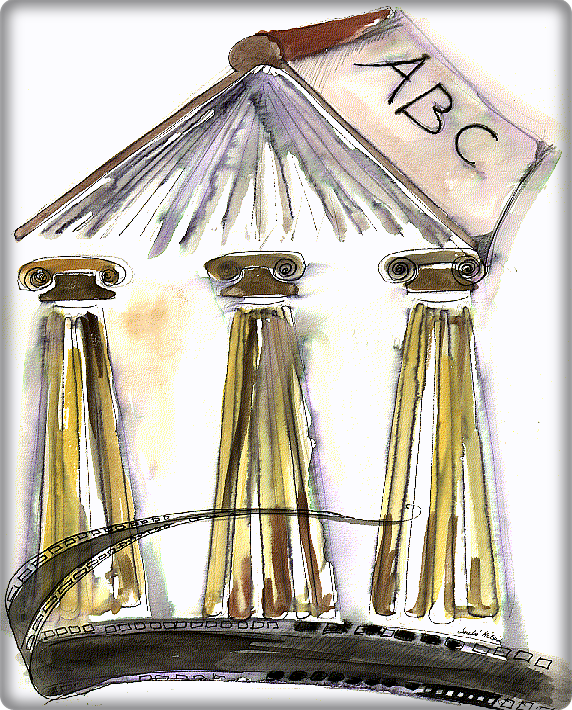 Verselés, mesélés1. A többnyire játékos, mozgásokkal is összekapcsolt mondókák, dúdolók, versek hozzájárulnak a gyermek érzelmi biztonságához, anyanyelvi neveléséhez. Ezek ritmusokkal, a mozdulatok és szavak egységével a gyermeknek érzéki-érzelmi élményeket nyújtanak. 2. A magyar gyermekköltészet, a népi, dajkai hagyományok gazdag és sok alkalmat, jó alapot kínálnak a mindennapos mondókázásra, verselésre. A mese a gyermek érzelmi, értelmi, erkölcsi fejlődésének és fejlesztésének egyik legfőbb segítője. A mese – képi és konkrét formában – feltárja a gyermek a külvilág és az emberi belső világ legfőbb érzelmi viszonylatait, a lehetséges, megfelelő viselkedésformákat. mese különösen alkalmas az óvodás gyermek szemléletmódjának és világképének kialakítására. Visszaigazolja a kisgyermek szorongásait, s egyben feloldást és megoldást kínál. A tárgyi világot is megelevenítő, átlelkesítő szemléletmódja és az ehhez társuló, a szigorú ok-okozati kapcsolatokat feloldó mágikus világképe, csodákkal és átváltozásokkal ráébreszt a mélyebb értelemben vett pszichikus realitásra és a külvilágra irányított megismerési törekvésekre. mesélővel való személyes kapcsolatban a gyermek nagy érzelmi biztonságban érzi magát, s a játéktevékenységhez hasonlóan a mesehallgatás elengedett intim állapotában eleven, belső képvilágot jelenít meg.A belső képalkotásnak ez a folyamata a gyermeki élményfeldolgozás egyik legfontosabb formája. gyermek saját vers- és mesealkotása, annak mozgással és/vagy ábrázolással történő kombinálása az önkifejezés egyik módja. mindennapos mesélés, mondókázás és verselés a kisgyermek mentális higiénéjének elmaradhatatlan eleme.7. Az óvodában a népi, a klasszikus és a kortárs irodalmi műveknek egyaránt helye van.A tevékenység célja: a gyermekek érzelmi - értelmi és etikai fejlődésének segítése, pozitív személyiségjegyeinek megalapozása a csodákkal teli meseélmények segítségével és a versek zeneiségével, rímeinek csengésével. A felhasznált irodalmi anyagok igényes összeállításaA felhasznált irodalmi anyagok igényes összeállítása az óvónők feladata. Csak a művészi értékű irodalmi alkotások biztosítják az esztétikai élmény mélységét. Ezért a mű választásában érvényesüljön a pedagógia, pszichológiai, módszertani tudatosság. Az óvónő a 3-4 évesek versanyagát népi mondókákból, rigmusokból és a legismertebb költőink ritmikus, zenei hatású, játékos verseiből állítja össze. Olyan meséket válasszon, amelyek cselekménye egyszerű, érthető, ritmikus ismétlődések jellemzik.A 4-5 éves korú gyermekek meséi már lehetnek többfázisos szerkezetű állatmesék, népmesék, dramatikus népszokások, novellisztikus, realisztikus mesék. Kapjon helyet a magyar klasszikusok és a mai magyar írók modern meséi is. Ebben a korban a népi mondókák, névcsúfolók, halandzsa szövegű kiolvasók alkotják a tervezett mondókázás anyagát. Szerepeljenek a vidám, humoros versek, klasszikusok és a mai magyar körök népköltészeti ihletési, ritmusélmény nyújtó verse.Az 5-6-7 éves kor a mesehallgatás igazi ideje. Az állatmeséktől kezdve a cselekményesebb népmeséken, novellisztikus-realisztikus meséken át épüljenek be a klasszikus tündérmesék, a tréfás mesék és műmesék a gyermekek mesetarába. A gyermekek a meseregényeket is szívesen hallgatják, folytatásokban napokon keresztül izgatottan várják. A gyermekek versanyaga gazdagodjon a különböző típusú népi mondókákkal, kiolvasókkal. Ismerjenek meg olyan közmondásokat, amelyeket a környezet gyakran hangoztat. Az óvónő tervezzen bátrabban lírai verseke, mert a gyermekek már ebben a korban is megérzik a költő képek érzelmét, kifejező erejét. A kiválasztott versek, mesék erősítsék meg a környezet megszerettetését, a néphagyomány-ápolást, az évszakok szépségét. A 3-6-7 éves korban megjelenő jellegzetes tartalmak biztosításaAz óvodába kerülő 3-4 éves gyermekek első igazi versélménye a mondókákhoz, ölbeli játékokhoz tapadnak. A népi mondókákhoz kapcsolódó mozdulatok, játékok felettébb nagy élvezetet jelentenek a gyermekeknek, mert a felnőtt ölében, testmelegében teljes biztonságérzetben hallgathatják. Ez a többször átélt fizikai kontaktus sokat jelent a gyermek és felnőtt érzelmi egymásra találásában. Az óvónő teremtsen minél több lehetőséget a vidám rigmusok korai megkedveltetésére. A gyermekek az óvónővel együtt sokszor ismételjék az állathívogatókat, altatókat, kiolvasókat, de sohase keltse bennük ez a gyakorlás érzetét. Az egyszerű állatmeséken keresztül fokozatosan szoktassuk hozzá a gyerekeket a mese figyelmes végighallgatására. A mese többszöri meghallgatása után legyenek élvezői a mese dramatikus feldolgozásának. Először az óvónők, a nagyobb gyermekek, majd a kicsik fokozatos bevonásával próbálják megjeleníteni az egyszerű meséket. Rövid improvizált jelenetek bemutatásával a gyermekek ismerjék meg a bábokat. Az óvónő mutasson be párbeszéd formájában előadott rövid, ötletes jeleneteket. A bábok számát fokozatosan növelje.A vers, mese, dramatikus játékhoz kellékeket használjon az óvónő, ami elősegíti a képzeleti képek előhívását, s a meséhez való erős kötődés kialakulását. Az óvónő és a nagycsoportos korú gyerekek bábozzanak, dramatizáljanak minél több alkalommal a kisebbeknek. Legyen ez egyben színfoltja az óvodai ünnepeknek, rendezvényeknek. A kiscsoportos korú gyermekek 10-12 mondókát és 10-14 új mesét ismerjenek meg.A 4-5 éves gyermekekben kialakul a mese, a vers szeretete. Igénylik, izgatottan várják az óvónő meséit. A gyermekek arcán megjelenik a megfeledkező áhítat, figyelő ámulat. Játékukban mind gyakrabban előfordul a mesélés, bábozás és az ismert mondókák, halandzsa szövegű kiolvasók ismételgetése. Az új versek kapcsolódjanak a gyermekek élményeihez, tapasztalataihoz, hangulatához. Az óvónő segítségével jelenítsék meg a meséket, a gyermekek élményeit. Rögtönözzenek bábjátékot.A 4-5 éves gyermekek 4-5 mondókát, 5-6 rövid verset és 10-14 új mesét ismerjenek meg. 5-6-7 éves korban is minden adandó alkalmat használjon fel az óvónő a kiolvasók, rigmusok ismételgetésére. 4-5 kiolvasóval gazdagodjon a nagycsoportok mondókarepertoárja. A gyermekek játszanak a rímes találós kérdésekkel, alkossanak együtt rímjátékokat. A gyermekek ismételgessék az előző évben tanult verseket. Az új versek (15-20) bemutatása kapcsolódjon a gyermekek élményeihez. Az óvónő a gyermekeket lehetőleg ne szavaltassa kórusban. Kerülje az éneklő hanglejtés. Ügyeljen a szavak gondos, tiszta ejtésére, az értelemszerű hangsúlyozásra.A hallott egyszerű meséket önállóan tudják dramatizálni, bábozni.Az óvónő - főleg a délutáni pihenés alatt - olvasson a gyerekeknek folytatásos mesét. A gyermekek próbálják meg a mese önálló befejezését, új mesék kitalálását.  A közösen kitalált meséket nevezzék el a “mi mesénk”-nek. A gyermekek fejezzék ki a mese cselekményét mozgással, mimetikus játékkal. A gyermekek készíthetnek albumot a tanult versekről, mesékről.A hallott élményekhez társuló élmény lehetőséget ad az ismétlésre, az élmények felelevenítésére. A nagyobb gyermekek halljanak 15-20 új mesét a nevelési év folyamán. E tevékenység minden nap megjelenik  az óvodában. Egy héten keresztül ugyanazt a mesét hallják a gyerekek, hogy a rákövetkező héten eljátszhassák, megjeleníthessék, különbözőképpen a mesealakokat. A gyermekek nyelvi képességének fejlesztése a versekkel, mesékkel, dramatikus játékokkalA nyelvi képességek fejlesztésének leghatásosabb eszköze a mese, vers, bábozás és dramatikus játékok. Ezeken keresztül a gyermekek elsajátítják a helyes ejtést, a tiszta beszédhallást és a nyelvtanilag helyes beszédet. A népi mondókák segítségével biztosítható a magán- és mássalhangzók helyes ejtése, megfelelő artikulációja, hangkapcsolatok törvényszerűségei. A gyermekek a mesékből, versekből, sok új fogalmat ismerhetnek meg. A bábjátékban, dramatikus játékban a gyermekek kibontakoztathatják a szabad önkifejezésüket. A dramatikus helyzetek lehetőséget adnak a társalgási kedv fokozására, önálló versmondásra. A beszédhibás gyermekek fejlesztéséhez logopédus segítségére van szükség.A fejlődés eredménye az óvodáskor végénA gyermekek szívesen ismételgetik a verseket, rigmusokat.Várják, igénylik a mesehallgatást.Szívesen mesélnek, báboznak, dramatizálnak az óvoda kiscsoportosainak és a maguk szórakoztatására is.Tudnak meséket, történeteket kitalálni és azt mozgással megjeleníteni, kifejezni.Lehetőleg iskolás korra tiszta artikulációval beszéljenek.Egyénenként vállalkoznak a mesék, versek és mondókák elmondására.Megjegyeznek 10-14 gyermekmondókát, 6-8 verset, 15-20 mesét.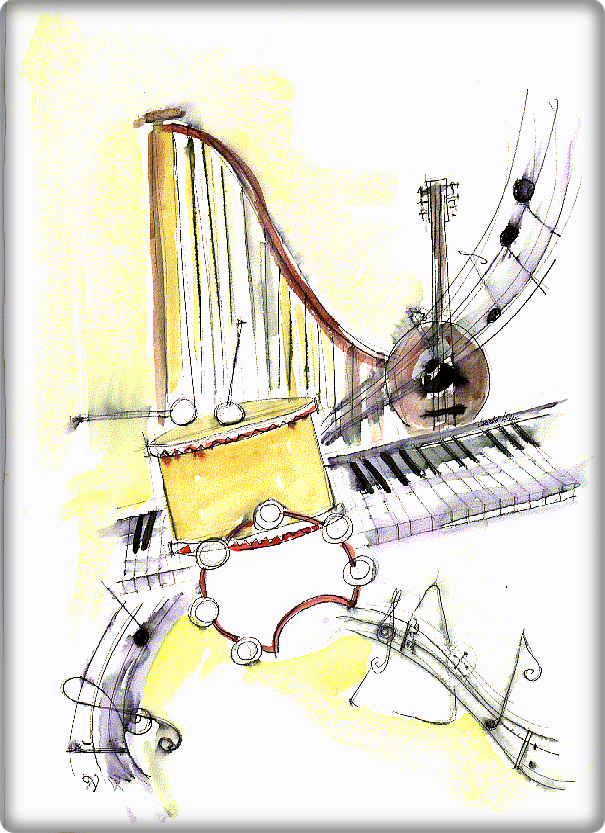 Ének, zene, énekes játék, gyermektánc1. Az óvodában a környezet hangjainak megfigyelése, az ölbeli játékok, a népi gyermekdalok, az éneklés, az énekes játékok, a zenélés örömet nyújtanak a gyermekeknek, egyben felkeltik a zenei érdeklődést, formálják zenei ízlését, esztétikai fogékonyságát. Az élményt nyújtó közös ének-zenei tevékenységek során a gyermek felfedezi a dallam, a ritmus, a mozgás szépségét, a közös éneklés örömét. A népdalok éneklése, hallgatása a gyermek néptáncok és népi játékok, a néphagyományok megismerését, tovább élését segítik. Az óvodai ének-zenei nevelés feladatainak eredményes megvalósítása megalapozza, elősegíti a zenei anyanyelv kialakulását.2. Az énekes népi játékok és az igényesen válogatott kortárs művészeti alkotások fontos eszközül szolgálnak a gyermek zenei képességeinek (az egyenletes lüktetés, a ritmus, éneklés, hallás, mozgás) és zenei kreativitásának alakításában. zenehallgatási anyag megválasztásánál az óvodapedagógus figyelembe veszi a nemzetiségi nevelés esetében a gyermekek nemzetiségi hovatartozását is. 4. Az éneklés, zenélés a gyermek mindennapi tevékenységének részévé válik a felnőtt minta spontán utánzásával.A zenei nevelés célja: a közös éneklés, a közös játék örömének megéreztetése, ami fejleszti a gyermekek zenei ízlését, esztétikai fogékonyságát. A gyermekek jussanak minél több olyan zenei élményhez, ami megalapozhatja zenei anyanyelvüket.A felhasznált zenei anyagok igényes, életkornak és az adott csoport képességszintjének megfelelő válogatása.Az óvodai zenei nevelés során a gyermekek mondókákat, énekes játékokat, komponált gyermekdalokat ismerjenek meg. A mondókák, énekes játékok a zenei anyanyelvünk művészi értékei. A 3-4 éves korú gyermekek ismerjenek meg elsősorban olyan ölbeli játékokat, amelyeket a felnőttekkel közösen játszhatnak. Legyenek ezek között arc-, kéz-, ujj-lovagoltató játék. A szeretet-kapcsolat, a biztonságérzet kialakításának egy láncszeme a tapintásos kontaktussal összekapcsolt zenei élmény. A kicsik egyszerű 4-5 hangból álló olyan énekes játékokat ismerjenek meg, amelyek játéka álló helyzetben, játékos mozdulatokkal eljátszható. A gyermekek mindössze 1-2 komponált gyermekdalt tanuljanak meg ünnepek köszöntésére.A 4-5 éves gyermekek tanuljanak mondókákat és még mindig játsszon velük az óvónő ölbeli játékokat. Ők már képesek arra, hogy dúr hexacord hangkészletű énekes játékokat énekeljenek, amelyekkel mozgásuk is jól fejleszthető. Ismerjék meg a csigavonal, hullámvonal szerepcserére épülő játékokat. A nyolcad, a negyed ritmusképeken túl megjelenhet már a szinkópa is. Az óvónő az alkalmi dalokat úgy válassza ki, hogy azokhoz utánzó mozdulatokat, játékokat lehessen kitalálni.Az 5-6-7 éves gyermekek legyenek "anyáskodóak", játszanak minél több ölbeli játékot a kisebbekkel. Ezek egyik játékos lehetősége a kiolvasó, amit különböző játékhelyzetben is alkalmaznak a gyerekek.A zenehallgatáshoz olyan műveket gyűjtsön az óvónő, amit maga tud előadni és amelyek felkeltik a gyermekek érdeklődését az értékes zene iránt. Az óvónő érzelmi hatású dalokat, népdalokat énekeljen, de jelenjenek meg a zenei anyagában a rokon-, és más népek dalai, valamint a magyar komponált műzene, altatódalok és a klasszikus műzene is. A 3-6-7 éves korban megjelenő jellegzetes tartalmak biztosításaA 3-4 éves gyermekek tanuljanak meg 6-8 mondókát, ölbeli játékot és 10-15 énekes játékot. Rövid mondókák, dalok 2/4-es ütemek, amelyekben negyed és páros nyolcad ritmusok legyenek. E kor jellegzetesebb játéka az ölbeli játék. A gyermekek a jóízű játékok közben közvetve szerzik meg a zenei készségeket, és ismerik meg az alapfogalmakat. Tudjanak halkabban, hangosabban beszélni, mondókát mondani és énekelni. Figyeljék meg a csendet, a környezet hangjait és a dallamjátszó hangszerek hangszínét.Érzékeljék különböző mozdulatokkal az egyenletes lüktetést. Az óvónő énekelgesse a gyermekek nevét, jelét, csalogassa őket énekelve közös játékba, tevékenységbe. Az óvónő keltse fel a gyermekek érdeklődését a zenehallgatás iránt, hogy képesek legyenek az áhítatos zenehallgatásra. Minél több zenei élményt közvetítsen, elsősorban énekes előadásával. A mindennapok során a különböző tevékenységekhez minél gyakrabban kapcsoljon zenehallgatási élményt. A gyermekeknek legyen lehetősége 2-5 percig tartő hangszeres zenét, kórusmuzsikát videó elvételen megtekinteni. A 4-5 éves gyermekek énekelgessenek 4-8 motívumból álló énekes játékokat, műdalokat. A 4-5 új mondóka és a 12-15 új gyermekdal megtanulása mellett ismételgessék a 3-4 éves korban tanult dalokat is. Az európai és íz a magyar gyermekdalok dúr hexacord maradjon.A körjátékok körül az óvónő már nehezebbeket is válogathat, pl. szerepcserés, párválasztó, sorgyarapító játékok stb.A tiszta éneklés érdekében a gyermekek minél gyakrabban énekeljenek önállóan. Énekeljenek egyénileg, kisebb csoportban halkabban és hangosabban, magasabban és mélyebben. Mutassák meg lelassított éneklés közben az énekek dallamvonalát. A gyermekek játszanak kérdés-felelet játékot, változatos szövegekkel és ritmusmotívumokkal. Érezzék az egyenletes lüktetést, a motívumok hangsúlyát és a mondókák, dalok ritmusát. Használjanak többféle népi ritmuseszközt a ritmusérzék fejlesztése érdekében. Ezeket a ,,ritmushangszereket,, készítsék el közösen az óvónőkkel, hogy együtt tudjanak mondókázgatni, énekelgetni a kis ,,ritmuszenekar,, kíséretével.A zenei élmény legyen mindennapos lehetőség az óvodában, kapcsolódjon minél többféle tevékenységhez.Az 5-6-7 éves gyermekek tanuljanak meg 4-7 új mondókát, 15-18 új énekes játékot és 3-4 alkalomhoz illő műdalt. Az óvónő válogasson olyan dalokból, melyben már szünet, szinkópa is előfordul.A legidősebb óvodások szabálytartó képessége megengedi, hogy az óvónő bonyolultabb párcsere, kapus, hidas, sorgyarapító-fogyó játékokat is tervezzen, ami e korosztály néptáncának is tekinthetünk. Az óvónő a gyermekekkel együtt variálja az énekes játékot mozgás-anyagát olyan egyszerű táncos lépésekkel, amit a felnőtti minta utánzásával követni tudnak.Az óvónő a gyermekek tiszta éneklését a minél gyakoribb egyéni énekléssel segítse elő. A hallásfejlesztést segítő fogalompárokat, pl. a halkabb-hangosabb éneklést kapcsolják össze a tempóváltoztatással vagy dallambújtatással.A ritmusfejlesztés eredménye, hogy a gyermekek meg tudják különböztetni az egyenletes lüktetést és a dalok ritmusát.A gyermekek játszanak minél gyakrabban zenei formaérzék-fejlesztő játékokat, hogy különböző mozgással megérezzék a motívumok hosszát. Az óvónő fejlessze a gyermekek alkotókészségét, teremtsen arra lehetőséget, hogy egy-egy zenei feladatot többféleképpen lehessen megoldani. Az ügyesebb 5-6-7 éves gyermekeknek adjon az óvónő lehetőséget, hogy metallofonon is játszhassanak.A tevékenység szervezeti formáinak biztosításaA zenei nevelés szervezeti formája lehet kötött vagy kötetlen. A kötött jellegű szervezett énekes játékot lehetőleg az udvaron tartsa meg az óvónő, rossz idő esetén pedig a délelőtti levegőzés előtt. Ebben a formában csak énekes játékot tervezzen az óvónő, hogy semmi se szakítsa meg az önfeledt, élményteli játékot.Az óvónő a zenehallgatást kapcsolhatja a különböző tevékenységekhez. Teremtsen módot arra is, hogy a gyermekek kedvük szerint megnézhessenek és hallgassanak néhány perces kórusművet, hangszerekkel megszólaltatott műzenét.A gyermekek nyelvi képességének fejlesztése a mondókákkal, gyermekdalokkal és a zenei készségfejlesztő játékokkalA gyermekek lassabban énekelnek, mint ahogyan beszélnek. A lelassított mondókák, énekek ismételgetése segíti a helyes artikulációt, a szavak szép, pontos kiejtését. A mondókák, énekek szövegének hanglejtése, hangsúlya, ritmusa, hangerejének utánzása éreztesse a nyelv kifejező erejét, szépségét. Az éneklési készség fejlesztését szolgáló hangutánzó szavak éneklése segítse a magán és mássalhangzók pontos képzését, kiejtését. A sokféle énekes játékok adjanak alkalmat a szókincs bővítésére. A fejlődés eredménye az óvodáskor végénA gyerekek élvezettel játszanak énekes játékokat.A gyerekek gátlások nélkül egyedül is tudjanak énekelni.Tudjanak élvezettel figyelni a zenehallgatásra.Megkülönböztetik a zenei fogalompárokat.Tudjanak ritmust, mozgást, dallamot rögtönözni.Érzik az egyenletes lüktetést és a dalok ritmusát.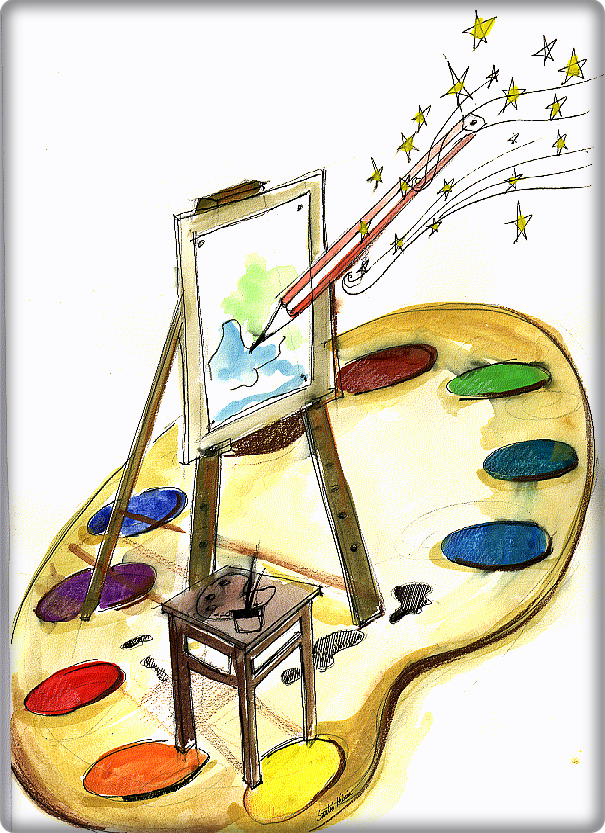 Rajzolás, mintázás, kézi munka1. A rajzolás, festés, mintázás, építés, képalakítás, a kézi munka, mint az ábrázolás különböző fajtái, a műalkotásokkal, a népművészeti elemekkel, az esztétikus tárgyi környezettel való ismerkedés is fontos eszköze a gyermeki személyiség fejlesztésének. A gyermeki alkotás a belső képek gazdagítására épül.2. Az óvodapedagógus az ábrázoló tevékenységekre az egész nap folyamán teret, változatos eszközöket biztosít. Maga a tevékenység, – s ennek öröme – a fontos, valamint az igény kialakítása az alkotásra, az kreatív önkifejezésre, a környezet esztétikai alakítására és az esztétikai élmények befogadására.3. Ezen tevékenységek az egyéni fejlettségekhez és képességekhez igazodva segítik a képi-plasztikai kifejezőképesség, komponáló-, térbeli tájékozódó- és rendezőképességek alakulását, a gyermeki élmény és fantáziavilág gazdagodását és annak képi kifejezését: a gyermekek tér-forma és színképzeteinek gazdagodását, képi gondolkodásuk fejlődését, esztétikai érzékenységük, szép iránti nyitottságuk, igényességük alakítását.4. Az óvodapedagógus feladata megismertetni a gyermekeket az eszközök használatával, a különböző anyagokkal, a rajzolás, festés, mintázás és kézimunka különböző technikai alapelemeivel és eljárásaival.A tevékenység célja: a gyermekek élmény- és fantáziavilágának képi, szabad önkifejezése. A gyermekek tér- forma- szín képzetének gazdagítása, esztétikai érzékenységük, szép iránti nyitottságuk, igényességük alakítása.A gyermeki alkotó-alakító tevékenység feltételeinek megteremtése.Az alkotó tevékenységhez méretben, minőségben megfelelő eszközök szükségesek. Az eszközök kiválasztásában a praktikum, a célszerűség és az esztétikum domináljon. Az alkotó-alakító tevékenységekhez a megfelelő hely, olyan tér legyen, ahol a  mozgó gyerekektől védett az alkotók köre. Az óvónő a munkaasztalt úgy alakítsa ki, hogy az érdeklődő gyerekek egyszerre kényelmesen elférjenek. Az alkotó tevékenységhez olyan légkör szükséges, amelyben a gyermekek szívesen kapcsolódnak be az alkotó munkába, az elrontott, sikertelen lépéseket javíthatják. Az óvónő a tevékenységhez biztosítson elegendő időt is, hogy a gyermekek lehetőleg addig alkossanak, ameddig kedvük tartja. A különböző méretű anyagok elhelyezéséhez tárolóeszközökre van szükség. Az eszközök biztonságos kezelését az óvónő  tanítsa meg a gyerekekkel. A rajzoláshoz, festéshez, mintázás-agyagformáláshoz, szövés-fonáshoz, batikoláshoz, origamihoz, építéshez és műalkotással való ismerkedéshez az óvónő gondolja végig a feltételeket, s teremtse meg a mindennapi szabad játékban is. A gyermekek a festéshez köpenyt vagy kötényt használjanak.A 3-6-7 éves korban tervezhető alkotó, alakító tevékenységek, s azok tartalmának, minőségének fejlesztése.Az óvónő az óvodába kerülő 3-4 éveseknek tegye lehetővé, hogy játszva ismerkedhessenek az anyagokkal, eszközökkel és a technikai kivitelezés lehetőségeivel. Kezdődjön el az esztétikum iránti érzékenység és értékelő képesség kialakítása – észre vétetve, együttesen gyönyörködve a saját alkotásokban, a mű- és népművészeti szépségekben. A tevékenységek, a képalakítás, a plasztikai munkák és az építés köré rendelhetők. Ezek ne különüljenek el élesen egymástól.Az óvónő tervezze meg a képalakító tevékenységek technikáját, eszközeit. Nem tervezhető a szándéktalan firka és a látszólag szándékos forma-firka időszakában a téma. A gyermekeknek legyen lehetősége az élményeiknek, érdeklődésüknek megfelelő szabad témaválasztásra. A képalakítás jelenjen meg festéssel, zsírkrétával, papírragasztással, anyagba, homokba karcolással, nyomattal. Az óvónő segítse a gyermekek képalakító készségeknek a megindulását a szórt elrendezéstől a képelemek, részformák elemeinek egymáshoz rendelésével.A gyermekek tetszés szerint vegyenek részt a plasztikai alakításban. Ismerjék meg az anyagok alakíthatóságát nyomkodva, ütögetve, gyurkálva, gömbölyítve, simítva, sodorva, mélyítve, tépegetve, karcolva stb. A gyermekeknek legyen biztosítva a mindennapi gyurmázás alkalmanként agyagozás.A 3-4 éves gyermekek ismerkedjenek az építés során különböző tárgyak formáival, alakzataival. Az óvónő a 4-5 éves gyermekek alkotó-alakító tevékenységét bővítse. A gyermekeknél megjelenő szándékos képalakító tevékenységet segítse, élményeikhez kapcsolódó témákkal, s azokhoz megfelelően illeszkedő technikával. Jelenjen meg a gyermekek rajzában az emberábrázolás, környezet, tárgyak, cselekmények saját elképzelés alapján történő megjelenítése. A gyermekek gyönyörködjenek a gazdag formákban, a színkeveréssel alkotott színárnyalatokban. Használjanak ceruzát, krétát, filc- és rostironokat, fapálcákat, különböző vastagságú ecseteket a rajzok finomabb kidolgozásához. A gyermekek alakítsanak képeket spárgából, fonalakból, textilből, termésekből. A plasztikai munkák során legyenek képesek a formák tagolására. Tudjanak játékukhoz kellékeket, valamint alkalmi ajándéktárgyakat készíteni. Használjanak különböző formájú textilt, bőrdarabot, gallyakat, terméseket a plasztikus formák létrehozásához. Az építés során variálják a teret, az építés lehetőségeinek részletezését. Használjanak ehhez pl. nagyobb méretű dobozokat, takarókat, berendezési tárgyakat. A gyermekek segítsenek az eszközök előkészítésében, elrakásában.Az 5-6-7 éves gyermekek alkotó - együttműködési készségét figyelembe véve az óvónő segítse a képi, plasztikai és a környezetalakításból eredő aktív tárgykészítés bővülését.A képalakítás során a gyermekek minél többször alkossanak közös kompozíciót. Az óvónő gazdagítsa a technikai megoldásokat és az eszközlehetőségeket pl. batikok, kollázsok, plakettek, domborművek, viaszkarcok, lenyomatok, makettek stb. alkalmazásával.A saját élményeken alapuló cselekményes témákban jelenjenek meg a mesék, versek, énekes játékok, ünnepek eseményábrázolásai is. A gyermekek használjanak a képalakításhoz minél eredetibb megoldásokat, jelenítsék meg a formákat, színeket egyéni módon. Az óvoda, "legidősebbjeinek" legyen igénye az ajándékkészítés - elsősorban ünnepekhez kötötten - szüleik részére, de gondoljanak az óvoda legkisebbjeire és felnőttjeire is. Éljék át minél gyakrabban az ajándékozás örömét.Az óvónő segítse a gyermekeket a játékok, bábok, játékkellékek készítésében. Szülő segítségével gyűjtsék az alkotó-alakító munkához szükséges anyagokat. Legyenek megtervezői a környezetalakító, díszítő munkának. Vonják be szüleiket az óvoda szépítésére.Az óvónő segítse a gyermekeket abban, hogy az építés során nagyobb méretű elemekből, térben állítsanak össze pl. búvóhelyeket, mobil színpadot stb. A térbeli tapasztalat segítse az eredeti megoldások kivitelezését is. A gyermekek lehetőleg teljesen önállóan készítsenek elő minden anyagot, eszközt az alkotó tevékenységhez. Az óvónő több napon át tartó építés lehetőségét is biztosítsa. A tevékenység szervezeti kereteinek biztosításaAz alkotó-alakító tevékenységek a mindennapi játékba integrálódnak. Az óvónő egy héten át tudatosan irányított mikrocsoportos, kötetlen formájú tevékenységet szervezzen. Az egyéni segítségnyújtás érdekében egyszerre csak kevés gyermek vegyen részt a tevékenységben. Az óvónő teremtse meg annak lehetőségét, hogy minden gyermek ilyen formában megalkothassa az ajánlott eszközfeltételekkel képi plasztikai elképzelését. A gyermekek jelenítsék meg személyiségük kivetített darabját, amelyben érzelmeik, vágyaik, szorongásaik, fantázia és élményviláguk mutatkozik meg.A fejlődés eredménye az óvodáskor végénKépalkotásban egyéni módon jelenítik meg élményeiket, elképzeléseiket.A gyermekek alkotására jellemző a részletező formagazdagság, a színek egyéni alkalmazása.Örül alkotásának és közösen elkészített kompozíciónak.Plasztikai munkáik egyéniek, részletezőek.Téralakításban, építésben bátrak, ötletesek, együttműködőek.Rácsodálkoznak a szép látványra, tudnak gyönyörködni benne.Megfogalmazzák értékítéletüket, beszélgetni tudnak az alkotásokról.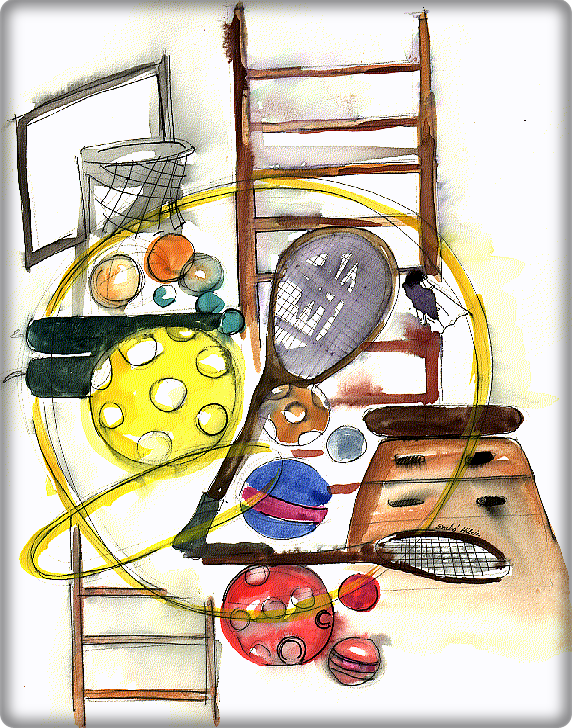 Mozgás1. A rendszeres egészségfejlesztő testmozgás, a gyermekek egyéni fejlettségi szintjéhez igazodó mozgásos játékok és feladatok, a pszichomotoros készségek és képességek kialakításának, formálásának és fejlesztésének eszközei. Az óvodás kor a természetes hely-, helyzetváltozó- és finommotoros mozgáskészségek tanulásának, valamint a mozgáskoordináció intenzív fejlődésnek szakasza, amelyeket sokszínű, változatos és örömteli, érzelmi biztonságban zajló gyakorlási formákkal, játékokkal szükséges elősegíteni. Ezzel biztosítható a mozgás és az értelmi fejlődés kedvező egymásra hatása.2. A mozgásos játékok, tevékenységek, feladatok rendszeres alkalmazása kedvezően hatnak a kondicionális képességek közül különösen az erő és az állóképesség fejlődésére, amelyek befolyásolják a gyermeki szervezet teherbíró képességét, egészséges fejlődését. Fontos szerepük van a helyes testtartáshoz szükséges izomegyensúlyuk kialakulásában, felerősítik, kiegészítik a gondozás, és egészséges életmódra nevelés hatásait. 3. A spontán, a szabad játék kereteiben végzett mozgásos tevékenységeket kiegészítik az irányított mozgásos tevékenységek. A komplex testmozgások beépülnek az óvodai élet egyéb tevékenységeibe is, miközben együtt hatnak a gyermek személyiségének – a pozitív énkép, önkontroll, érzelemszabályozás, szabálykövető társas viselkedés, együttműködés, kommunikáció, problémamegoldó gondolkodás – fejlődésére.4. A spontán – a játékban, azon belül a szabad játékban – megjelenő mozgásos tevékenységeknek, az egészségfejlesztő testmozgásnak az óvodai nevelés minden napján, az egyéni szükségleteket és képességeket figyelembe véve, minden gyermek számára lehetőséget kell biztosítani. Törekedni kell a gyermeket legjobban fejlesztő kooperatív mozgásos játékok széles körű alkalmazására, a szabad levegő kihasználására.A tevékenység célja: a gyermekek természetes, harmonikus mozgásának, testi képességeinek fejlesztése játékos formában. Cél továbbá a gyermekek tájékozódásának, alkalmazkodóképességének, valamint a személyiség akarati tényezőinek fejlesztése úgy, hogy megmaradjon a gyermekek szabad mozgáskedve.A 3-6-7 éves korban tervezhető mozgásfejlesztő játékok összeállításaA gyermekek nagymozgása (járás, futás, kuszás, mászás) l fejleszthető az óvoda udvarán, ahol tér, mozgásfejlesztő eszközök állnak a rendelkezésükre. A szabad mozgás zavartalan gyakorlási lehetőséget ad az irányított mozgástevékenység alatt megismert mozgásformák többszöri ismétlésére. A mozgásos tevékenységeket, s azok eszközeit az óvónő mindenkor a gyermekek életkorához, fejlettségi szintjéhez és a csoportok összetételéhez méretezze.Az óvónő a 3-4 éves gyermekek irányított mozgásos tevékenysége során a nagymozgások fejlesztésére helyezze a hangsúlyt. Ismerkedjenek meg a futásgyakorlatokkal (pl. futás különböző irányban, futás feladattal, különböző futásformák gyakorlása). Játszanak ugrásgyakorlatokat (pl. szökdelések, sorozatugrások, rövid nekifutásból fellépés, majd leugrás). Ismerkedjenek a dobásgyakorlatokkal, labdagyakorlatokkal (hajítás helyből távolba, hajítás helyből célba, labda feldobás-elkapás, labda leütés-elkapás stb.)A mozgásos játékok adjanak teret a támaszgyakorlatok gyakorlására is (csúszások, kúszások, mászások). A talajtorna eleme is jelenjen meg a játékokban. (Gurulás a test hossztengelye körül.) A gyermekek játszanak minél több egyensúlyozó játékot. Az óvónő alkalmazzon többféle kéziszert a különböző típusú mozgásos játékokhoz. A mozgásfejlesztő játékok ne legyenek se túl könnyűek, se túl nehezek. Késztesse a gyermekeket elvárható erőkifejtésre. Az óvónő rendszerint mutassa meg a helyes mintát, és igényelje a mozdulatok pontos, esztétikus gyakorlását. A csoportteremben legyen mozgásra késztető eszköz (bordásfal, labda, karika, szivacs-szőnyeg stb.) Az óvónő ezeket az eszközöket cserélgesse a gyermekek érdeklődésének megfelelően. A 4-5 éves gyermekek természetes mozgásában még mindig a nagymozgások fejlesztésére kerüljön a hangsúly. Az irányított mozgásos játékban jelenjenek meg a futásgyakorlatok (pl. fussanak három, négy akadályon át, fel- és lelépéssel, átbújással, tárgyhordozással. stb). Az óvónő szervezzen ugrásgyakorlatokat ( egylábon, páros lábon, szökdelésekből, valamint felugrás kétlábra és leugrás kétlábra, játékos helyből távolugró verseny). A dobásgyakorlatok során próbálgassák a célbadobást egykezes felső dobással, babzsák távolba hajításával, haránt-terpeszállásból. Minél gyakrabban játszanak labdagyakorlatokat, annál jobban tudják a labdát feldobni és elkapni, különböző testhelyzetben gurítani. Az irányított mozgásos játékok során gyakorolják a támasz-gyakorlatokat (pl. csúszást, kúszást, mászást talajon és szereken). A talajtorna anyagaként jelenjen meg a gurulóátfordulás és a kézenállás előgyakorlat "a csikórugdalózás". Kapjon kiemelt szerepet az egyensúlyérzék fejlesztése, a szem-kéz, szem-láb koordináció differenciálódása. A gyermekek játszanak egyensúlyozó játékokat öt cm széles vonalon, vízszintes és rézsútos szereken. Az óvónő tervezzen lábboltozatot erősítő, tartást javító speciális járás- és gimnasztikai gyakorlatokat. A csoportteremben legyen alkalma a gyerekeknek szabadidőben is ismételgetni a szervezett foglalkozáson megismert mozgáselemeket.Az 5-6-7 éves gyermekek mozgása már összerendezettebb, harmonikus ritmusú. Sokféle mozgáselemet ismernek, amit játékos formában szívesen ismételnek. Hangsúlyt kap ennél a korcsoportnál az észlelés, az alaklátás, formaállandóság mozgás közbeni fejlesztése a finommotorika alakítása és a szabályjáték gyakorlati alkalmazása. Az óvónő minél gyakrabban tervezzen kisebb testrészekkel végzett mozgásokat. Használjanak különböző kézi szereket, pl. szalagokat, rövidebb-hosszabb botokat, kisebb-nagyobb labdákat, kendőket, karikákat. A különböző típusú futógyakorlatokat sorverseny, váltóverseny, versenyfutás közben gyakorolják a gyermekek. Ismerjék meg a fokozódó futást, a gyorsfutást és a lassú futást. Végezzenek ugrásgyakorlatokat. Szökdeljenek páros és egy lábon haladással. Végezzenek sorozatugrásokat, különböző nagyságú és különböző távolságban elhelyezett tárgyakon át. Néhány lépéses nekifutással gyakorolják a magas- és távolugrásokat. Játszanak dobásgyakorlatokat. Dobjanak egykezes, kétkezes, alsó és felső dobással célba  magas kötél felett. A gyermekek játszanak labdagyakorlatokat. Vezessék a labdát járás, futás közben. A gyermekek tudjanak párokban labdázni. Végezzenek támaszgyakorlatokat (pl. pók, rákjárás, talicskázás). Ismételjék az óvodában tanult talajtorna elemeket: gurulóátfordulást, a test hossztengelye körül gurulást. Egyensúlyozzanak padon járással, fej- kar- és lábmozgásokkal összekötve. Lehet az óvodában a szülőkkel sportprogramot szervezni.A különböző szervezeti formák megteremtése a gyermekek mozgásszükségletének kielégítése érdekébenAz óvónő a gyermekek szabad mozgását a délelőtti és a délutáni udvari játék és séta során biztosítja. Az irányított mozgásos játékokat mindhárom korosztálynak az óvónő heti egy alkalommal szervezze meg, különböző időkerettel. A mindennapi testedzés mindhárom korosztálynak ajánlott. Alkalmanként "zenés, mozgásos percek" megszervezése is ajánlott, ahol a gyermekek korcsoportonként különböző időkeretben zenére mozoghatnak. Az utánzáson alapuló mozgás anyagát az óvónő gimnasztikai elemekből építse fel (pl. kartartások, testhelyzetek, kar-, törzs-, térd- és lábmozgások, valamint különböző irányú járásgyakorlatok). A szabadban szervezett énekes játékok is jól szolgálják a gyermekek mozgásszükségleteinek kielégítését. Az időjárástól függően a testnevelés foglalkozást a szabadban vagy a csoportszobában, vagy az iskola tornatermében egymáshoz alkalmazkodva tartjuk.A fejlődés eredménye az óvodáskor végénA gyermekek szeretnek mozogni, futni, kitartóak a mozgásos játékokban.A gyerekek nagymozgása, finommozgása, egyensúlyészlelése, összerendezett mozgása kialakult.Ismerik az irányokat, tudnak a térben tájékozódniBetartják a szabályokat, a különböző versenyjátékok, ügyességi játékok játszásakor.Tudnak ütemtartással járni, gimnasztikai gyakorlatokat esztétikusan végezni.Tudnak helyben labdát vezetni.Szeretnek futni, képesek 50-100 métert kocogni.Az ugrásokat talajéréskor fékezni tudják.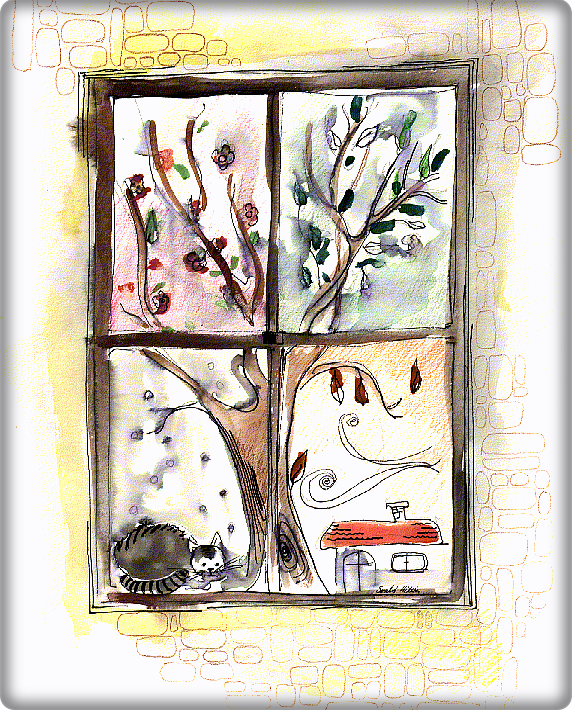 A külső világ tevékeny megismerése1. A gyermek aktivitása és érdeklődése során tapasztalatokat szerez a szűkebb és tágabb természeti – emberi – tárgyi környezet formai, mennyiségi, téri viszonyairól. A valóság felfedezése során pozitív érzelmi viszonya alakul a természethez, az emberi alkotásokhoz, tanulja azok védelmét, az értékek megőrzését. gyermek miközben felfedezi környezetét, olyan tapasztalatok birtokába jut, amelyek a környezetben való, életkorának megfelelő biztos eligazodáshoz, tájékozódáshoz szükségesek. Megismeri a szülőföld, az ott élő emberek, a hazai táj, a helyi hagyományok és néphagyományok, szokások, a családi és a tárgyi kultúra értékeit, megtanulja ezek szeretetét, védelmét is. gyermek a környezet megismerése során matematikai tartalmú tapasztalatoknak, ismereteknek s birtokába jut és azokat a tevékenységeiben alkalmazza. Felismeri a mennyiségi, alaki, nagyságbeli és téri viszonyokat: alakul ítélőképessége, fejlődik tér-, sík- és mennyiségszemlélete.4. Az óvodapedagógus feladata, hogy tegye lehetővé a gyermek számára a környezet tevékeny megismerését. Biztosítson elegendő alkalmat, időt, helyet, eszközöket a spontán és szervezett tapasztalat- és ismeretszerzésre, a környezetkultúra és a biztonságos életvitel szokásainak alakítására. Segítse elő a gyermek önálló véleményalkotását, döntési képességeinek fejlődését a kortárs kapcsolatokban és a környezet alakításában, továbbá a fenntartható fejlődés érdekében helyezzen hangsúlyt a környezettudatos magatartásformálás alapozására, alakítására.A tevékenység célja a közvetlen és tágabb környezet felfedezése során a gyermekek pozitív érzelmi viszonyának kialakítása a természeti- emberi - tárgyi világ értékei iránt. A környezet megismerése közben a gyermekek mennyiségi, alaki, nagyságbeli, tér- és síkbeli szemléletének alakítása. A 3-6-7 éves korban tervezhető jellegzetes tartalmak biztosításaA gyermekek a közvetlen környezetükben érzékeljék a környezet esztétikumát: hangokat, színeket, illatokat, formákat, az élet ritmikusságát.A 3-4 éves gyermekek az óvoda elfogadása, megszerettetése után ismerkedjenek az óvoda közvetlen környezetével.Figyeljék meg az évszakok szépségét, színeit, jelenségeit, időjárását, növényeit. Gyűjtsenek terméseket, leveleket, kavicsokat, tollakat, évszakokra jellemző képeket. Látogassák meg a közelben lakó csoporttársaikat, beszélgessenek a család tagjairól. Ismerjék meg az óvoda utcáját, boltokat, fodrászüzletet, az ott található intézményeket, az utcában élő állatokat, növényeket, ha vannak, esztétikai alkotásokat is. Beszélgessenek a környezetben látható formákról, nagyságbeli, mennyiségi jellemzőkről.  Az óvónő a téli időszakban tegye lehetővé, hogy a gyermekek a természetről, a vad és vadon élő állatokról videó felvételt tekintsenek meg (5-10 perc).Az óvónő a 4-5 éves gyermekek tapasztalat- és élményszerző sétái az óvoda utcáján túl, az óvoda közvetlen környezetében szervezze meg. Az óvónő törekedjen a megfigyelések, gyűjtőmunkák gazdagítására, differenciálására. A gyerekek vegyék észre, figyeljék meg az évszakok szépségét, jelenségeit, az időjárás változását. Tudjanak gyönyörködni az évszakok növényeiben. Keressenek összefüggéseket az időjárás és az emberek tevékenysége között. Gyűjtsenek terméseket, s azokat hasznosítsák az óvónő segítségével. Végezzenek rügyeztetést, magvak csíráztatását, hajtatást. Közösen készítsenek albumot az évszakokról gyűjtött képekből.	Látogassanak el a családokhoz, nézegessenek képeket. A gyermekek tudják bemutatni a család tagjait, otthonukat, tudják szüleik nevét, lakásuk címét.A gyermekek látogassanak el az óvoda közvetlen környezetében lévő orvosi rendelőbe, szolgáltató üzletekbe, intézményekbe. Gyakorolják a gyalogos közlekedés szabályait. Ismerjék meg a személy- és teherszállító járműveket.Az óvoda környezetében élő háziállatokat, madarakat, bogarakat ismerjék meg. Az 5-6-7 éves gyermekek ismerjék meg az óvoda tágabb környezetét. Figyeljék meg az évszakok szépségét, a színeik árnyalatát, a környezet szennyeződéseit (víz, levegő, föld), a növények fejlődési feltételeit.A gyermekek végezzenek egyszerű kísérletet a növényekkel, állatokkal, vízzel, levegővel és a talajjal (pl. földigilisztafarm, katicabogár altatása).A gyermekek ismerjék meg a felnőttek munkáját, látogassanak el többféle munkahelyre, ahol szüleik dogoznak. A természet kincseit őrző sarokba a gyermekek osztályozzák az összegyűjtött anyagokat, s amit lehet, hasznosítsanak. Az évszakokat bemutató tábla mellett legyen napszak-bemutató tábla is, amit a gyermekek önállóan kezeljenek.Látogassanak el a középületekbe: múzeumba, színházba, kiállító terembe, építkezésekhez, óvodába, iskolába, vasútállomásra stb.Legyen sok ismeretük a szárazföldi, a vízi, légi közlekedésről. Látogassák meg környezetük háziállatait, figyeljék meg, hol élnek. Hasonlítsák össze az ismert állatok környezetét, életmódját.Az óvónő mutassa be videó felvételen keresztül a vad- és vadon élő állatok környezetét, életmódját. A gyermekeknek legyen lehetősége - érdeklődésük szerint - többször megnézni az állatokról szóló videó felvételeket.A tevékenység szervezeti formáinak biztosításaA gyermekek fejlesztése mindhárom korosztály esetében mikrocsoportban történik, közvetlen tapasztalat és élményszerű udvari megfigyelések és séták alkalmával. Az óvónő hetente egy természeti - emberi - tárgyi környezeti téma megfigyelését tervezze. A délutános óvónő megérkezése után a délelőttös óvónő a hét három délelőttjén 8-10 gyerekkel megfigyelteti a tervezett témákat.Az élmények egyeztetésére, az ismeretek rendezésére az ebéd előtti öltözködés, a gyűjtemények közvetlen megnézése és az évszaki albumok összeállítása ad lehetőséget. Évszakonként egy alkalommal erdei óvodai program. A 3-4 éves gyermekek erdei óvodai programja félnapos, az óvoda közelében található ligetes, fás park ad erre lehetőséget. (A hátizsákukban elkészített tízórai jelzi a félnapos tartózkodást.) A 4-5 éves gyermekek két fél napot tartózkodnak a természetben.Az 5-6-7 éves gyermekek két teljes napot is kint töltenek, akár távolabbi erdős-ligetes terepen, ahol az egészséges életmódjuk biztosításához adottak a feltételek.A gyermekek kommunikációs készségének fejlesztése a közvetlen tapasztalat- és ismeretszerzés soránA gyakori tapasztalatszerzés lehetőséget ad a gyermek - óvónő személyes beszélgetéseire. Ez segíti a gyermekek szókincsének, nyelvi kifejezőkészségének fejlesztését. A valós élethelyzetek természetes módon teszik lehetővé, hogy a gyermekek alkalmazzák a helyes köszönést, bemutatkozás, megszólítást, véleménynyilvánítást, a szándékok kifejezését, mint a kérés, tudakozódás, üzenetközvetítés.A gyermekek között erősödjön a tapasztalatok közzététele, a látottak folyamatos elbeszélése. Az óvónő tegye lehetővé, hogy a gyermekek értelmesen, összefüggően kifejezhessék gondolataikat, érzelmeiket, kívánságaikat, észrevételeiket. A fejlődés eredménye az óvodáskor végénA gyermekek tudják lakcímüket, szüleik pontos nevét, foglalkozását, munkahelyét, óvodájuk nevét.Tudják saját születési helyüket és idejüket.Különbséget tudnak tenni az évszakok között, gyönyörködni tudnak szépségében.A gyermekek ismerik a környezetükben lévő intézményeket, szolgáltató üzleteket, esztétikai alkotásokat.Ismerik a házi állatokat, vadállatokat, madarakat, bogarakat.Ismerik a környezetük növényeit s azok gondozását.Gyakorlottak az elemi közlekedési szabályok betartásábanIsmerik a közlekedési eszközöket.Ismerik az alapvető viselkedés szabályait, kialakulóban vannak azok a magatartási formák, szokások, amelyek a természeti és társadalmi környezet megbecsüléséhez, megóvásához szükségesek.A tárgyakat meg tudják számlálni legalább 10-ig, össze tudják hasonlítani mennyiség, nagyság, forma, szín szerint.Megkülönböztetik jobb-balra irányokat, értik a helyeket kifejező névutókat (pl. alá, fölé, közé, stb.).Kialakult beszédhelyzethez és az anyanyelvi szabályokhoz illeszkedő jól érthető beszédük.Ismerjék az évszakokhoz kötődő gyermeki és társadalmi ünnepeket (búcsú, szüreti mulatság stb.), illetve az óvodai élet hagyományos ünnepeit (születésnap, mikulás stb.), nemzeti és egyéb ünnepeinket, időszakos ünnepeinket.Élvezik és többször megtekintik a tapasztalatszerző sétákon, rendezvényeken készült videofelvételeket, fotókat.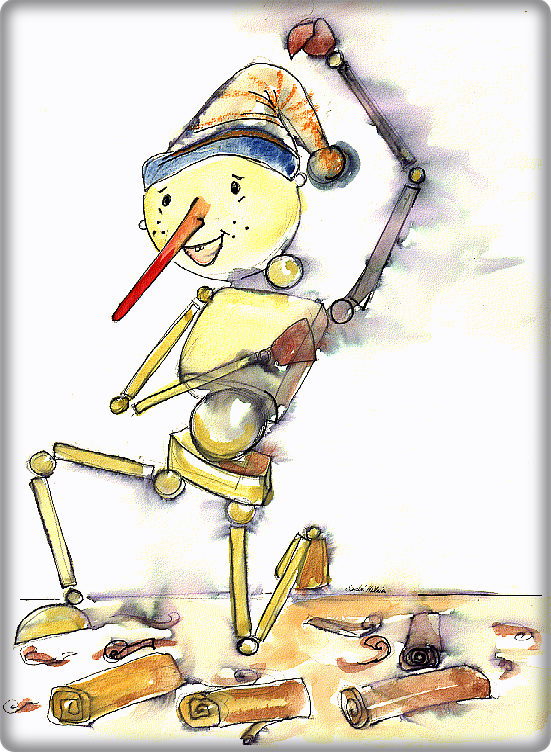 Munkajellegű tevékenységek"A gyermek mindent megtanul, ha van, ki megtanítja."                                                                                     (Kodály)1. A személyiségfejlesztés fontos eszköze a játékkal és a cselekvő tapasztalással sok vonatkozásban azonosságot mutat, munka és munka jellegű játékos tevékenység az önkiszolgálás, a segítés az óvodapedagógusnak és más felnőtteknek, a csoporttársakkal együtt, értük, később önálló tevékenységként végzett alkalmi megbízások teljesítése, az elvállalt naposi vagy egyéb munka, a környezet-, a növény- és állatgondozás stb. gyermeki munka jellegű tevékenysége:- örömmel és szívesen végzett aktív tevékenység;- a tapasztalatszerzésnek és a környezet megismerésének, a munkavégzéshez szükséges attitűdök és képességek, készségek, tulajdonságok,  mint  a kitartás, az önállóság, a felelősség, a céltudatosság alakításának fontos lehetősége;- a közösségi kapcsolatok, a kötelességteljesítés alakításának eszköze, a saját és mások elismerésére nevelés egyik formája. gyermeki munka az óvodapedagógustól tudatos pedagógiai szervezést, a gyermekekkel való együttműködést és folyamatos konkrét, reális, vagyis a gyermeknek saját magához mérten fejlesztő értékelés igényel.A tevékenység célja: A gyermeki munka megszerettetésén keresztül olyan készségek, tulajdonságok kialakítása, melyek pozitívan befolyásolják a gyermekek közösségi kapcsolatát, kötelességteljesítését.FeladatA különböző típusú, munkajellegű tevékenységek tervezése, s azok feltételének biztosításaA munkaeszközök használatának megtanítása.Programunknak megfelelő hely és eszközök biztosítása.A közösségért végzett feladatok által a közösségi kapcsolatok erősítésé.A munkafolyamat fázisainak felidézésével a tanulási képességek fejlesztése.Az egymástól való tanulás megvalósítása.Az önértékelés, önbizalom alakulásának segítése.A különböző típusú, munkajellegű tevékenységek tervezése, s azok feltételének biztosításaAz óvodások munkajellegű tevékenysége a játékból bontakozik ki, elsősorban önmagukért és a közösségért végzik. Kezdetben az óvónő segítségével, később teljesen önállóan, öntevékenyen végezzenek munkajellegű tevékenysége. Az óvónő mindegyik munkafajtánál adjon mintát az eszközök használatához és a munkafázisok sorrendiségének megismeréséhez. Úgy segítsen a gyermekeknek, hogy minél többször át tudják élni a munka örömét, a célért vállalt erőfeszítés szépségét, nehézségét. Az óvónő értékelése legyen buzdító, megerősítő, hogy a gyermekekben pozitív viszony alakuljon ki a rendszeres munkavégzéshez. Mindhárom korcsoportnál nagy jelentőségű az önkiszolgálás - testápolás, öltözködés, étkezés, környezetgondozás. A 3-4 éves gyermekek az óvónőt figyelve vegyenek részt a növények, állatok gondozásában, etetésében. A kerti munkában figyeljék meg a veteményezést, a növények locsolását. Segítsenek a termések, falevelek elszállításában, a veteményezésben, a növények locsolásában, az érett gyümölcsök összeszedésében stb. Az óvónő a legkisebb óvodásokat is vonja be az alkalomszerű munkába, ami lehet esetleges, de lehet szabályosan ismétlődő. A szabályosan ismétlődő mindennapi munka a rendfenntartásért végzett tevékenységek (pl. a játékok elrakása, a terem díszítésében segítségnyújtás). A 4-5 éves gyermekek közösségi kapcsolatát jól fejleszti a naposi munka, amit akkor célszerű bevezetni, ha a gyermekek készségszinten ismerik a munkafolyamat menetét, fogásait. (Az önkiszolgáló tevékenység ezt jól előkészíti.) E program megerősíti a naposi munka fontosságát, amit az étkezési feladatok elvégzésére ajánl. Az óvónő és a dajka közös megállapodás alapján gondolja végig a naposi munkát és alakítsa ki a gyermek összehangolt cselekvésláncát.Alkalomszerű ismétlődő munka a játékok helyrerakás, a csoportterem átrendezése, a tevékenységekhez használt eszközök kiosztása, összeszedése, az öltöző és mosdó rendjének megőrzése. Ezeket a munkákat a gyermekek együtt végezzék a felnőttek átgondolt, konstruktív vezetésével. Az óvónő tervezze meg az egyéni megbízások lehetőségeit. (pl. információ közvetítése, kisebbek segítése az öltözködésben, ajándékkészítés a kicsiknek, az óvoda dolgozóinak, a jeles napok előkészítése stb.).Az óvónő tervezze meg - a lehetőségeknek megfelelően - a gyermekek növény- és állatgondozását. A gyermekek működjenek közre az élősarok gondozásában, a szobanövények átültetésében, a virágoskert megtervezésében és ápolásában, az óvoda udvar tisztántartásában, (fű gondozása, avar gyűjtése, öntözés) a veteményeskert megtervezésében.Az óvónő segítségével a gyermekeknek legyen lehetősége gondozni az akváriumot és a madáretetőt. Az óvónő irányításával készítsék el a kisállatok, madarak étkeit.Az 5-6-7 éves óvodások önállóan végzik a naposi munkát. Ízlésesen, esztétikusan megterítenek. Étkezés után szokásrendnek megfelelően mindent a helyére tesznek. Felsöprik a morzsákat, feltörölik az asztal környékét.Az alkalomszerű munkákat a gyermekek önálló vállalkozás alapján végezzék, soha ne alkalmazzon az óvónő kényszerítő eljárásokat. A gyakori dicséret, elismerés hatásával érje el, hogy a gyermekek szívesen vegyenek részt a munkában. Végezhetnek önállóan környezetszépítő munkát, segíthetnek a játékok tisztításában, egyszerű javításában, sütés nélküli édességek, vitaminsaláták készítésében.Rendszeresen segíthetnek a kicsik öltöztetésében, készíthetnek nekik meglepetéseket.Az óvónő úgy alakítsa a növény- és állatgondozást, hogy a gyermekek minél több műveletet tudjanak önállóan végezni. A kerti szerszámokat önállóan használják, karbantartják. A növények gondozását a magvetéstől a termések összegyűjtéséig együtt tervezzék és végezzék a felnőttekkel. A munkaeszközök használatának megtanításaAz óvónő minden munka jellegű tevékenység bevezetésekor ismertesse a gyerekeknek, hogy az eszközökkel hogyan kell bánni. Segítsen abban, hogy a munkaeszközök használatát a gyermekek megtanulhassák. Ezt nagymértékben segíthetjük azzal, ha minden munka jellegű tevékenységnek kialakítjuk a szokásrendjét. Az óvodapedagógus hívja fel a gyermekek figyelmét a munkaeszközökkel okozható balesetek forrásaira!A fejlődés eredménye az óvodáskor végénA gyermekek szeretnek közösen dolgozni.Örülnek, ha kötelességüket teljesítik.Önállóan, igényesen végzik a naposi munkát.Szívesen vállalkoznak egyéni megbízatások elvégzésére.Szívesen közreműködnek a növények- és állatok gondozásában.Örömmel segítenek a kisebbeknek.Az eszközöket rendeltetésszerűen használják.Szeretnek meglepetést készíteni a kisebbeknek, szüleiknek, az óvoda dolgozóinak és az óvodát segítő iskolásoknak, felnőtteknek.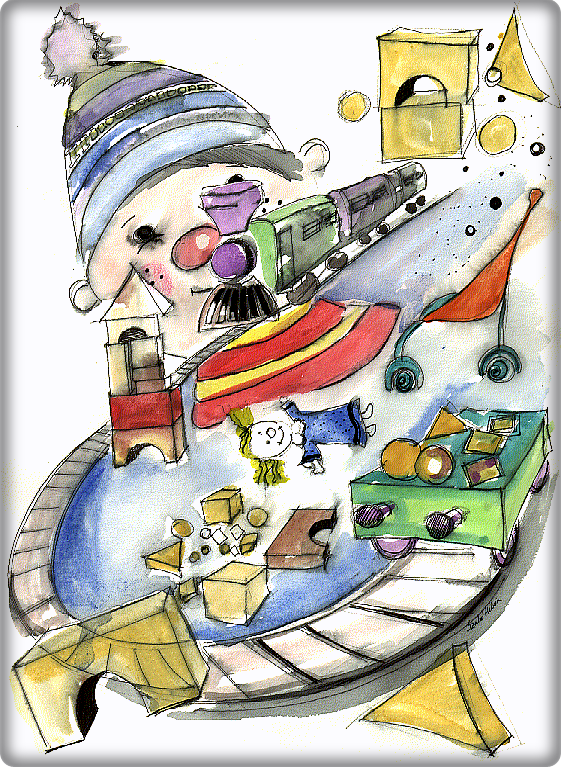 A tevékenységben megvalósuló tanulás1. Az óvodában a tanulás folyamatos, jelentős és részben utánzásos, spontán és szervezett tevékenység, amely a teljes személyiség fejlődését, fejlesztését támogatja. Nem szűkül le az ismeretszerzésre, az egész óvodai nap folyamán adódó helyzetekben, természetes és szimulált környezetben, kirándulásokon, az óvodapedagógus által kezdeményezett tevékenységi formákban, szervezeti és időkeretekben valósul meg.2. Az óvodai tanulás elsődleges célja az óvodás gyermek képességeinek fejlesztése, tapasztalatainak bővítése, rendezése. Az óvodapedagógus a tanulást támogató környezet megteremtése során épít a gyermekek előzetes élményeire, tapasztalataira, ismereteire. tanulás feltétele a gyermek cselekvő aktivitása, a közvetlen, sok érzékszervét foglalkoztató tapasztalás, felfedezés lehetőségének biztosítása, kreativitásának erősítése. tanulás lehetséges formái az óvodában:- az utánzásos, minta- és modellkövetés magatartás- és viselkedéstanulás szokások alakítása,- a spontán játékos tapasztalatszerzés;- a cselekvéses játékos,cselekvéses tanulás;- a gyermeki kérdésekre, válaszokra épülő ismeretszerzés;- az óvodapedagógus által irányított megfigyelés, tapasztalatszerzés, felfedezés;- a gyakorlati problémamegoldás.5. Az óvodapedagógus a tanulás irányítása során, személyre szabott, pozitív értékeléssel segíti a gyermek személyiségének kibontakoztatását.Kiegészítés a Közoktatási törvény szelleme és saját hitvallásunk szerint:Az óvodáskorú gyermek az óvodai életben a vele való foglalkozás során egész nap tanul.Mindennapjait éppen ezért úgy kell megszervezni, hogy mindig legyen a közelében egy olyan társ, felnőtt vagy gyermek, óvodapedagógus vagy dajka, akitől lehet, tanulni érdemes.A gyermekek tevékenységeik során szerzett benyomások, tapasztalatok, élmények alapján tanulnak, s általa fejlődnek. A szociális és intellektuális tanulási képességek fejlődését az óvoda felerősíti. Ennek elsődleges terepe a játék és a teljes óvodai élet. Nem fér kétség ahhoz, hogy az óvodás gyermek értelmi képessége: érzékelése, észlelése, emlékezete, figyelme, képzelete, képszerű szemléletes gondolkodása leginkább a játékon keresztül fejlődik. Ehhez társulnak olyan szervezett tanulási lehetőségek, mint az óvónő által irányított megfigyelés, tapasztalatszerzés, ami a gyermek kérdéseire, válaszaira épülő ismeretszerzést is magában foglalja. Az utánzásos, minta- és modellkövetés magatartás- és viselkedéstanulás folyamatában mindvégig az óvónő a főszereplő. Később felerősödik a társak hatása is. A program felfogása szerint a játékba integrált tanulás azt jelenti, hogy az óvónő által kezdeményezett tevékenységek a játékidőben zajlanak úgy, hogy nincs közben játékelrakás. A gyermekek tevékenységek befejezése után igényük szerint visszatérhetnek eredeti játékukhoz, vagy újat kezdhetnek. Egyetlen egy napon borul fel ez az alapelv, amikor az óvónő szervezett mozgástevékenységet tart. A program megvalósításához szükséges tanulási módszerekA módszerek megválasztását a gyermekek életkori sajátossága, testi-lelki állapota, érdeklődése, kíváncsisága befolyásolja. Az óvónő az eljárásait változatosan, mindenkor az adott szituációnak megfelelően kombinálja. A játékosság, a közvetlen tapasztalatszerzéshez kapcsolódó gyűjtögetés, elemezgetés, rendszerezés minél gyakrabban jelenjen meg az a tevékenységben.  Az élmények elmondása, az otthoni és óvoda megbízások adása a szülő, nagyszülők bevonása a tanulási folyamatba, az önálló feladatmegoldások önellenőrzésre, önértékelésre valló késztetés mind hasznos módszerei a programnak. Az óvónő törekedjen módszertani kultúrájának kiművelésére. Alapelvek a tanulási folyamatok értékeléséhezA gyermekek akkor tudnak önfeledten, boldogan tevékenykedni, ha sok buzdítást, dicséretet, pozitív megerősítést kapnak. Ezért az óvónő törekedjen arra, hogy mindegyik gyermek minden nap kapjon valamilyen pozitív megerősítést. Kerülje a sztereotip értékeléseket (ügyes vagy, stb.), helyette a gyermekek konkrét, jó cselekedetét, tettét emelje ki. Az óvónő alkalmazza a differenciált, árnyalt értékelést. Alkalmazza a jutalmazás sokféle módszerét: simogatást, pillantást, testközelsége, gesztust, mimikát, szóbeli közlést, egyénileg, a csoport és a szülők előtt egyaránt.Az óvónő tegyen meg mindent annak érdekében, hogy ne kerüljön sor az óvodában tárgyi jutalmazásra. (Kerülje a képek, pontok osztogatását.)A büntetést teljes mértékben kerülendő a tanulási folyamatban, mert a gyermekek kíváncsiságát, érdeklődését, motivációját visszaszorítja, lefékezi. Az óvónő a tanulási szokásokat alakítsa úgy, hogy egy gesztus, tekintet, egy átrendeződés, egy kérdés segítsen a nemkívánatos magatartás megszüntetésében. A tevékenységben megvalósuló tanulásE program szélesen értelmezi a tanulást. A gyermekek tevékenységeik során szerzett benyomások, tapasztalatok, élmények alapján tanulnak, s általuk fejlődnek. A szociális és intellektuális tanulási képességek fejlődését az óvoda felerősíti. Ennek elsődleges terepe a játék és a mindennapi óvodai élet. Nem fér kétség ahhoz, hogy az óvodás gyermek értelmi képessége: érzékelése, észlelése, emlékezete, figyelme, képzelete, képszerű szemléletes gondolkodása a játékon keresztül fejlődik.A program feldolgozása szerint a játékba integrált tanulás azt jelenti, hogy az óvodapedagógus által kezdeményezett tevékenységek a játékidőbe ékelődnek, tagolódnak, úgy, hogy nincs közben játékelrakás.A gyermekek a tevékenységek befejezése után igényük szerint visszatérhetnek eredeti játékukhoz, vagy újat kezdhetnek. A gyermekek örömmel és teljesen önként, spontán tanulnak. Ehhez társulnak olyan szervezett tanulási lehetőségek, mint az óvodapedagógus által irányított megfigyelés, tapasztalatszerzés, amely a gyermekek ismeretszerzését is magába foglalja. Az utánzásos minta- és modellkövetés magatartás- és viselkedéstanulás folyamatában mindvégig az óvodapedagógus a főszereplő, aki tetteivel a legerősebb hatást gyakorolja a gyermekekre. A szokástanulást és az alapvető ismeretek elsajátítását tervezze meg projektrendszerű tanulással, aminek eredménye a szülők számára is követhető megerősített vizuális jelekkel.E tanulási rendszerben felerősödik az információ áramoltatás és az együttnevelés. A programban helyet kap az óvodapedagógus által kezdeményezett egyéni fejlesztés, amely számos probléma- és feladatmegoldás lehetőségét adja a gyermeknek. A tanulás tervezése évszakprojektben történik, melynek minden elemét a szülők tájékoztatása érdekében hozzák nyilvánosságra. Az óvodapedagógusok a csoporthoz tartozó öltözőben helyezzék ki.A projekt kidolgozása a szülők számára legyen áttekinthető, esztétikus, könnyen olvasható és folyamatosan követhető. Ezért piktogramokkal jelöljék meg az aktuális tanítandó anyagokat.TanulásA kompetencia alapú programcsomag szerint a tanulás:Az óvodai tanulás célja nem csak, és elsősorban az információk bővítése, hanem a képességek fejlesztése. Ez viszont egyénre szabottan, differenciáltan, az egyes gyerekekhez igazított módszerekkel, eszközökkel, az egyes gyerekekhez mért tempóban lesz csak hatékony (és nem mellékesen örömteli).Ehhez kapcsolódik az azonnali és egyénhez mért visszacsatolás szükségessége (annak változatos módjai), ami nem egyenlő a minősítő értékeléssel.Az óvodai tanulást tágan értelmezzük. A tanulásnak tekinthető a cselekvése döntő többsége. Az értelmi képességek fejlődése és fejlesztése a legkönnyebben fogható fel tanulási tevékenységként. Az információk beépülése, a természet- és társadalmi jelenségek közti tájékozódás egy szintje, bizonyos készségek kialakulása (zenei, mozgásos stb.) mind a tanulás körébe tartoznak.Tanulás a pszichikus funkciók fejlesztése, fejlődés. Ilyenek pl. a figyelem fejlesztése, az emlékezés és az érdeklődés irányának és terjedelmének alakítása, a feladattartás mértékének növelése, stb.Mindezek mellett azonban kisgyermek számára a szokások elsajátítása is.Az örömteli és spontán cselekvés közben a felnőttek és a gyermekek egymásnak modelljei, miközben a tanulás észrevétlenül ám hatékonyan működik. Az erkölcsi képességek fejlődés is az egész nap folyamán nem feltétlenül tudatosan alakul, melyben a mintának szinté nagy szerepe van. Az egyes élethelyzetek megoldásaiban, a konfliktusok kezelésében, a szituációkról való véleményalkotásban a döntéshelyzetekben történő választásokkal, mint a morális képességek alakulásának, azaz tanulásának vagyunk tanúi.A tanuláselméletek közül leginkább a konstruktív tanuláselméletet tekintjük alapnak, hisz e szerint a tudásba beletartoznak a szubjektív ismeretek, az előzetes tapasztalatok, a spontán vélemény, az egyén sajátos értelmezési módja, a kontextusba helyezés egyedi mivolta is. Ez a megközelítési mód, amely az óvodáskori tanulásra is leginkább vonatkozik, hiszen azt a tényt, hogy kisgyermekkorban a képességfejlesztés a fő cél – még a tanulás, mint cselekvés során is – nem szabadna elfelejtenünk.Az óvodai tanulás szervezése során érvényesítjük az óvodás kor életkori sajátosságait: az érdeklődés, a figyelem és emlékezés tartalma és irányultsága szűkebb, mint az iskoláskorúaké, valamint mindezekre jellemző az erős affektivitás.Az érzelmi töltésen túl, a gyermek– és az észcentrikusság is áthatja a gondolkodást. A gondolkodási folyamatban a spontán, a régebbi és az új ismeretek gyakran keverednek, amely létrehozhat egyfajta sajátos, és az egyénre jellemző koherenciát.Az intenzív gondolkodás folyamatának fenntartása állandó motivációt igényel, amelyek közül talán leghatékonyabbnak a problémahelyzetet említhetjük, (ami szintén egyedi).A kompetencia alapú óvodai programcsomag – a gyermeki tevékenységek tervezésének, szervezésének alapelveiA kompetencia alapú programcsomag elvei alapján történő tevékenységszervezés a gyermekek számára önfeledt, boldog gyermekkort jelent, amelyben – kedvük, igényeik, elképzeléseik, vágyaik szerint játszhatnak, kedvük, igényeik szerint mozoghatnak térben és időben, zenében és festésben, átélhetik a mesék, versek szárnyaló világát, átérezhetik a hagyományok üzenetét, bábozhatnak, dramatizálhatnak – nap mint nap változatos, színes élményeket szerezhetnek önmagukról, barátaikról, a segítő befogadó, elfogadó felnőttek jelenlétéről, a közösségről, az őket körülvevő világról, a környezetről, a természet csodáiról, a számok, a mennyiségek birodalmáról. Játszva tanulhatnak egymástól és a felnőttektől, a kérdéseiket bátran, nyíltan megfogalmazhatják, a megoldandó helyzeteknek számos megoldása lehetséges.A tervezett vagy spontán, a kötelező vagy kötetlen, az egyéni vagy csoportos keretek között megvalósuló tevékenységformák között a következő tényekre alapozunk:Az óvodáskorú gyerek lételeme a mozgás. Mozgásigényének kielégítéséhez elsősorban idő és tér szükségeltetik. Az idő megteremtéséhez a jól összeállított napirendet biztosítunk.A világ megismerésére való törekvést egyengetjük, ápoljuk, szorgalmazzuk, hogy a számunkra érthetetlent, ismeretlent megfogalmazzák, és kérdések formájában feltegyék. Arra neveljük a gyerekeket, hogy nem szükséges és nem lehetséges mindent megismernünk, hagynunk kell helyet az ismeretlennek, a titokzatosnak is.A gyermeki kérdésekre történő válaszadásnál figyelemmel vagyunk a gyermeki világkép, gondolkodás életkori sajátosságaira.A tudásvágyat ebben a korban már nem felébresztenünk kell. Hanem kielégítenünk szükséges. Az ismeretközlésnél nem a halmozásra, hanem a mennyiségi többletre törekszünk, a fogalmak tartalommal való megtörlésére, és annak az időnek a biztosítására, amely a megértést segíti elő.Támogatjuk az önállóságra való törekvéseket. Ez a tevékenységformák mindegyikére igaz. Elengedhetetlen a segítők, támogató jelenlétünk, de velünk, értük és nem helyettük cselekszünk.Szem előtt tartjuk, hogy a játékra szánjuk a legtöbb időt, és ellene vagyunk minden olyan tevékenységnek, ami „óvodaidegen” és a gyermek kifáradásához, túlterheléséhez vezethet.A szociális funkciójának megvalósítása során abból indulunk ki, hogy a kialakított képességek, készségek csak akkor tudnak felszínre kerülni, ha gyerekeink társas kapcsolataikban is fejlettek, és különböző szerepeikben is megtalálják a helyüket. Véleményüket, érdeküket megpróbálják képviselni. Adódó konfliktusaikat segítséggel vagy anélkül próbálják megoldani. E funkció gyakorlása közben egészséges, érett, kifinomult felnőtt óvodai példákat kell nyújtanunk.!A nevelő és személyiségfejlesztő funkció érvényesítése során fel kívánjuk oldani a nevelés tartalma és a gyermekek tapasztatai között meghúzódó ellentmondásokat. Tiszteletben tartjuk, hogy az adottságok minősége határt szab a fejlesztésnek. Ahhoz, hogy az adottságok képességekké alakuljanak, meghatározott feltételekre van szükség. A szülői környezetet megpróbáljuk megnyerni a közös nevelésnek, fejlesztésnek.Tervezőmunkánk során végiggondoljuk az egyes gyerek fejlődését, egyéni képességszintjeit, a fejlesztését szolgáló módszert, eszközt, szervezeti keretet, ellenőrzést, értékelést. Az egyes gyerekekhez igazodunk.VI.Fejlődés jellemzői az óvodáskor végére1. A gyermek belső érése, valamint a családi nevelés és az óvodai nevelési folyamat eredményeként a kisgyermekek többsége az óvodáskor végére eléri az iskolai élet megkezdéséhez szükséges fejlettségi szintet.A gyermek az óvodás kor végén belép a lassú átmenetnek abba az állapotába, amelyben majd az iskolában, az óvodásból iskolássá szocializálódik.A rugalmas beiskolázás az életkor figyelembe vétele mellett lehetőséget ad a fejlettség szerinti iskolakezdésre.2. Az iskolakezdéshez az alábbi feltételek megléte szükséges: testi, lelki és szociális érettség, amelyek egyaránt szükségesek az eredményes iskolai munkához.A testileg egészségesen fejlődő gyermek 6 éves kora körül eljut az első alakváltozáshoz. Megváltoznak testarányai, megkezdődik a fogváltás. Teste arányosan fejlett, teherbíró. Mozgása összerendezettebb, harmonikus finommozgásra képes. Mozgását, viselkedését, testi szükségletei kielégítését szándékosan irányítani képes.A lelkileg egészségesen fejlődő gyermek az óvodáskor végére nyitott érdeklődésével készen áll az iskolába lépésre. A tanuláshoz szükséges képességei alkalmassá teszik az iskolai tanulás megkezdéséhez. Érzékelése, észlelése tovább differenciálódik. Különös jelentősége van a téri észleléses fejlettségének, a vizuális és az akusztikus differenciációnak, a téri tájékozottságnak, a térbeli mozgásfejlettségnek, a testséma kialakulásának. A lelkileg egészségesen fejlődő gyermekeknél:az önkéntelen emlékezeti bevésés és felidézés, továbbá a közvetlen felidézés mellett megjelenik a szándékos bevésés és felidézés, megnő a megőrzés időtartalma; a felismerés mellett egyre nagyobb szerepet kap a felidézés,megjelenik a tanulás alapját képező szándékos figyelem, fokozatosan növekszik a figyelem tartalma, terjedelme, könnyebbé válik a megosztása és átvitele, a cselekvő – szemléletes és képi gondolkodás mellett az elemi fogalmi gondolkodás is kialakulóban van.           Az egészségesen fejlődő gyermek:érthetően, folyamatosan kommunikál; beszél, gondolatait, érzelmeit, mások számára érthető formában, életkorának megfelelő tempóban és hangsúllyal tudja kifejezni; minden szófajt használ; különböző mondatszerkezeteket, mondatfajtákat alkot; tisztán ejti a magán- és mássalhangzókat, azzal, hogy a fogváltással is összefüggő nagy egyéni eltérések lehetségesek, végig tudja hallgatni és megérti mások beszédét, elemi ismeretekkel rendelkezik önmagáról és környezetéről; tudja nevét, lakcímét, szülei foglalkozását, felismeri a napszakokat; ismeri és gyakorlatban alkalmazza a gyalogos közlekedés alapvető szabályait; ismeri szűkebb lakóhelyét, a környezetében élő növényeket, állatokat, azok gondozását és védelmét; felismeri az öltözködés és az időjárás összefüggéseit. Ismeri a viselkedés alapvető szabályait, kialakulóban vannak azok a magatartási formák, szokások, amelyek a természeti és társadalmi környezet megbecsüléséhez, megóvásához szükségesek; elemi mennyiségi ismeretei vannak.Az óvodáskor végére a gyermekek szociálisan is éretté válnak az iskolára. A szociálisan egészségesen fejlődő gyermek kedvező iskolai légkörben készen áll az iskolai élet és a tanító elfogadására, képes a fokozatosan kialakuló együttműködése, a kapcsolatteremtésre felnőttel és gyerektársaival. A szociálisan érett gyermek: Egyre több szabályhoz tud alkalmazkodni, késleltetni tudja szükségletei kielégítését, feladattudata kialakulóban van, s ez a feladat megértésében, feladattartásban, a feladatok egyre eredményesebb - szükség szerint kreatív - elvégzésében nyilvánul meg; kitartásának, munkatempójának, önállóságának, önfegyelmének alakulása biztosítja ezt a tevékenységet.3. Az 3 éves kortól kötelező óvodába járás ideje alatt az óvodai nevelési folyamat célja, feladata a gyermeki személyiség harmonikus testi és szociális fejlődésének elősegítése. sajátos nevelési igényű gyermekek esetében folyamatos, speciális szakemberek segítségével végzett pedagógiai munka mellett érhető csak el a fentiekben leírt fejlettség. kiemelt figyelmet igénylő gyermekek iskolaérettségi kritériumai tükrözik a befogadó intézmény elvárásait az iskolába kerülő gyerekekkel szemben.A kompetencia alapú óvodai programcsomagMérés-értékelés – a fejlődés nyomon követése, elveinek érvényesítéseA gyermekek fejlődésének értékelését csak akkor tudjuk hitelesen megvalósítani, ha jól ismerjük azt, akit értékelni akarunk. A mérés az óvodában azt jelenti, hogy olyan megismerési eljárásokat alkalmazunk, amelynek eredményeképpen eljutunk a megismeréshez. Ez a rendszer folyamatos mérést kíván meg a különböző képességterületeken.A cél az, hogy minél több ismeretet kapjuk a gyerekről, mindezt minél több természetes élethelyzetből merítve. (Minél kevesebbszer, minél kevesebb ideig kiemelve őt a játékból.)A folyamatos megismerés, másképpen kifejezve a fejlődés nyomon követése adja meg a fejlesztés talaját, azt a bázist, ahonnan folytathatjuk további teendőinket.A fejlődésben bármeddig el lehet jutni. Ha a gyermek eljutott az iskolaérettség állapotába, akkor sem szabad lemondani róla, mondván, hogy ennyi elég, különösen akkor, ha a gyermek lélektanilag is képes még a további fejlődésre. Bárhonnan bármilyen állapotról el lehet indulni, mindenki fejleszthető valahonnan, valameddig.VII.Az óvodai gyermekvédelemCsaládban élő gyermekek akkor kerülnek kapcsolatba a gyermekvédelmi feladatot ellátó személyekkel és szervekkel, ha a családi élet működésében olyan mértékű zavarok keletkeznek, amelyek a gyermeket környezeti, magatartási, egészségügyi vagy anyagi okból külön-külön, vagy együtt veszélyeztetik. Az utóbbi években rohamosan emelkedik a hatóságilag veszélyeztetetteknek nyilvánított gyermekek száma. A növekedés oka az életszínvonal differenciálódásából, az emelkedő munkanélküliségből az elszegényedő rétegek megjelenésében mutatkozik meg óvodánkban. A veszélyeztetettség főleg a nagycsaládosokat érinti, de nem ritka a szülők alkoholizmusa miatti veszélyeztetettek száma is. Széles körben lehet tapasztalni, hogy a szülők fokozott munkaterheléséből és a külön élő generációk nevelési képességeinek csökkenéséből adódóan a gyermekek közösségi alkalmazkodóképessége, neveltségi szintje és szabadidős tevékenysége fokozatosan elmarad az adott életkornak megfelelő elvárásoktól. A veszélyeztetett gyermekek felderítésével és jelzésével összefüggő feladatokat az elmúlt évekhez hasonlóan továbbra is a védőnők, gyermekorvos, óvónőink közösen egymást segítve igyekszünk megoldani. Tiszteletben tartjuk a saját családban nevelés jogát.Különleges védelmet biztosítunk a bántalmazás és az elhanyagolás ellen. Fokozott védelmet biztosítunk a fogyatékkal élő gyermekek számára.Együttműködünk az egészségügyi és szociális intézményekkel.A gyermeki jogok védelmét az óvoda minden dolgozója kötelességének tartja.„Sajátos nevelési igényű az a gyermek, tanuló: aki a szakértő és rehabilitációs bizottság szakvéleménye alapjánTesti érzékszervi, értelmi, beszédfogyatékos, autista, több fogyatékosság esetén halmozottan fogyatékos.Pszichés fejlődési zavarai miatt a nevelési, tanulási folyamatban tartósan és súlyosan akadályozott (pl.: dyslexiai, disgraphia, discalculia, mutizmus, kóros hiperkinetikus vagy kóros aktivitás zavar).”Az óvodai nevelést folytató családi nevelésnek, bizonyos esetekben új módon kiegészíti, korrigálja azt. Épít a korai fejlesztés, gondozás eredményeire.Integrált nevelésünkben különös tekintettel vagyunk az alábbiakra:Segítjük a sérült gyermekek harmonikus személyiségfejlődését, eredményi, erényei, sikerei, próbálkozásai elismerésével, a különbözőség elfogadásával.Elvárásainkat a terhelhetőség, a biológiai állapot befolyásolja, egyes területek kiemelkedő teljesítménye, felismerése, gondozása kiemelten fontos számunkra.A nevelés általános célkitűzéseinek megvalósítása, a sérülés arányában elvárható alkalmazkodó készség, akaraterő, önállóságra való törekvés, együttműködés kialakulása érdekében annyi segítséget nyújtunk, hogy az önállóságot ne korlátozzuk.A különleges gondozást az egész napos tevékenység során csoportos, kiscsoportos vagy egyéni foglalkozás formájában nyújtjuk a különleges igénynek megfelelően.A speciális segédeszköz elfogadtatása, következetes használata, megőrzése folyamatos feladat.Törekszünk arra, hogy a kevésbé sérült funkciók differenciáltabb működésének tudatos fejlesztésével bővüljenek a kompenzációs lehetőségek.A fejlesztés céljait és feladatait a fejleszthetőséget tükröző gyógypedagógiai – orvosi – pszichológiai komplex vizsgálat diagnózisaira építjük.Az óvoda minden gyermek számára biztosítja a helyi óvodai nevelési programhoz kapcsolódó tevékenységeket, speciális szolgáltatásokat:Népi kismesterségek: szövés, csuhézás, fazekasság, textilfestés, tojásfestésEgyéb kézműves mesterségek: gyöngyfűzés, üvegfestés, gipszöntésNépi gyermekjáték készítés, fűzfa síp, nádsíp, papírsárkány, csúzli, kereplő, csutkababa stb.Inkluzív pedagógia, integrációs nevelés, differenciálás pedagógiai koncepció érvényesítése.Az integráció kérdésköre a helyi nevelési programban széles értelmezést kap. Elsősorban az inkluzión alapuló szemléletről van szó, amely azt a befogadó pedagógiát jelenti, amely szerint: „mindenki más” a teljesen „átlagos” gyerek is. Ezt pedig a differenciált bánásmóddal lehet a gyakorlat síkjára vinni. A személyiség saját útját bejárva képes fejlődni, a fejlesztés nem azt jelenti, hogy felzárkóztatjuk a gyermeket egy átlagszintre, hanem azt, hogy mindenki a maga módján, a maga ütemében, a maga képességei szerint kell nevelni. Más kérdés, hogy az egyes gyerekek között vannak kiugróan jó képességűek (ők sem feltétlenül minden területen azok), vannak nehezen nevelhetők, vannak más kultúrában élők és vannak sajátos nevelési igényűek. Az inkluzió éppen azt jelenti, hogy a „minden gyerek más” elve érvényesül. Ez a pedagógia önmagában nem igényel semmi más változtatást, mint a szemléletváltást és a fokozott differenciálást. Az integráció az inkluzív pedagógiai gyakorlat azon része, amely a többségtől bármilyen szempontból eltérő egyének elfogadását és a többséggel történő együttélést - oktatási intézményben együttnevelését – jelenti.VIII.GyermekközösségÓvodai csoportszerkezet Az óvoda csoportszerkezetének kialakításakor figyelembe vesszük a gyermekek személyiségét, a szülők igényeit, a gyermekközösségek szociális összetételét, az oktatási törvényt. (Beiskolázás.)Az azonos életkor szerint szerveződő és vegyes életkorú csoportok szervezeti keretei a különböző fejlődési ütemű gyerekeknek egyaránt kedvező fejlődési környezetet nyújthat. A csoportok összeállításánál figyelembe vesszük, hogy öt éves kor előtt igényli, hogy lehetőleg ugyanaz a két óvónő nevelje, de öt éves kor után már szociálisan is alkalmas az óvónői váltásra, ha erre a fejlesztési feladatok késztetik az óvodát.Jelenleg az óvodánkban öt csoport működik. A csoportszobák nagysága csoportonként változó.Az óvodába lépés feltételei2010. szeptember 1-jétől a közoktatásról szóló 1993. évi LXXIX. Törvény (a továbbiakban: közoktatásról szóló törvény) 24. §-ának (1) bekezdése alapján jövőben az óvoda felveheti azt a körzetében lakó gyermeket is, aki a harmadik életévét a felvételtől számított fél éven belül betölti, feltéve, hogy minden:a településen (a fővárosban fővárosi kerületben), illetveha a felvételi körzet több településen található, az érintet településeken lakóhellyel, ennek hiányában tartózkodási hellyel rendelkezőHárom éves és annál idősebb gyermek óvodai felvételi kérelme teljesíthető. Az óvodába a gyermekek a harmadik életévének betöltése után vehető fel (Közoktatási törvény 49. §.1.bek.)Mivel falunkban nincs bölcsőde, így a szülők kérésére egyedi elbírálás alapján néha kivételt teszünk.A gyermek az ötödik életéve betöltése után az óvodai nevelés keretében, iskolai életmódra felkészítő foglalkozáson köteles részt venni (Közoktatási tv. l9. §. 1.bek.)„Az óvodai nevelés szakasza a gyermek három éves korában kezdődik és addig az időpontig tart, ameddig a gyermek a tankötelezettség teljesítését a Közoktatási törvény 8. §-ának (2) bekezdése szerint meg nem kezdi.”E szerint:„A gyermek, ha eléri az iskolába lépéshez szükséges fejlettséget, legkorábban abban a naptári évben, amelyben a hatodik, legkésőbb amelyikben a nyolcadik életévét betölti, tankötelessé válik. A gyermek, ha az iskolába lépéshez szükséges fejlettséget elérte, abban a naptári évben, amelyikben a hatodik életévét május 31. napjáig betölti, megkezdi a tankötelezettség teljesítését. A szülő kérelmére a gyermek megkezdheti a tankötelezettség teljesítését akkor is, ha a hatodik életévét december 31. napjáig tölti be. A tankötelezettség kezdete annál a gyermeknél eshet a nyolcadik életévre, aki a augusztus 31. utáni időpontban született. A tankötelezettség teljesítése a tanév első napján kezdődik.”A törvény 24. § (3) bekezdése szerint:„A gyermek – ha a törvény másképpen nem rendelkezik – abban az évben, amelyben az ötödik életévét betölti, a nevelési év kezdő napjától napi négy órát köteles az óvodai nevelésben részt venni.”A 24. § (5) bekezdése szerint:„A gyermek utoljára abban az évben kezdhet óvodai nevelési évet, amelyben a hetedik életévét betölti. Abban az évben, amelyben a gyermek a hetedik életévét betölti, akkor kezdhet újabb nevelési évet az óvodában, ha augusztus 31. után született és a nevelési tanácsadó vagy a szakértői és rehabilitációs bizottság javasolja, hogy még egy évig maradjon az óvodában. A nevelési tanácsadó vagy a szakértői és rehabilitációs bizottság ilyen javaslatot a szülő kérésére és az óvoda nevelőtestületének egyetértésével tehet.”IX.A program ellenőrzése, elemzése, értékelése"... testesítsd meg azt, amit tanítasz és csak azt tanítsd,    amit megtestesítesz.Tartsd tiszteletben a többi embert.Add meg nekik először, amit akarnak, és azután egyszer talán némelyikük akarni fogja azt, amit adsz nekik."                                                          (Danmillman - Szókratész )A program sikerkritériumát "A fejlődés eredménye az óvodáskor végén" címmel kiemelt programelem tartalmazza. Ehhez viszonyítva ellenőrizhető, elemezhető, értékelhető a gyermekek fejlettségi szintje.A programban meghatározott fejlődés és fejlesztés jellemzőit teljes mértékben nem mindig lehet teljesíteni. Az óvoda határozza meg - a gyermekek képességének, szociokulturális körülményeinek ismeretében - hogy egy-egy csoport esetében milyen teljesítményt fogad el sikeres fejlesztő munkának. A programhoz a következő szakmai dokumentumokat készíthetjük el, amelyek segítik az ellenőrzést, elemzést, értékelést.     Az óvoda pedagógiai, működési munkaterve        Tervezési időkeret: egy év.        Ez a dokumentum hidat képez a program és az óvónők  gyermekcsoportokra elkészített terve között.      A gyermekcsoportok nevelési-fejlesztési terve        Tervezési időkeret: 2-3 hónap, majd folyamatos.        Ez a dokumentum tartalmazza a csoportra vonatkozó szokás-szabályrendszereket, eseményeket.      Tevékenységi terv (éves terv)         Tervezési időkeret: fél év - egy év.       Ütemterv         Tervezési időkeret: egy hét vagy több, projekttől függő        Az egyéni fejlődés-fejlesztés dokumentumai          Tervezési időkeret: folyamatos.Tartalmazza az óvónők megfigyeléseit, a gyermekek képességszintjeit és a fejlesztési elképzeléseket. Az óvónő elsősorban önmagát ellenőrzi és saját munkáját értékeli.    Valamennyi problémás nevelési helyzetben az óvónő párjával együtt elemzi a történteket.A program ellenőrzésében, értékelésében - az óvodavezető irányításával - valamennyi óvónő részt vesz.A program ellenőrzését, értékelését három fázisban tervezzük:Első fázisA program bevezetése előtt elemezzük, értékeljük az óvoda gyakorlatát, a nevelő-fejlesztő munkáját. Elemezzük: - a gyermekek ismeret- és képességszintjét, szokás- szabályrendszerét,- a szülők igényeit, elvárásait, - az óvoda tevékenységrendszerét, fejlesztési tartalmait,- a nevelőtestület felkészültségét, érdeklődését, szakmai állapotát,- az óvoda tárgyi feltételeit,- az óvoda dokumentumait.Ezek a helyzetfeltáró értékelések lehetőséget adnak az óvoda önmeghatározására. Segítik felfedni az eredményeket, a hiányosságokat. Segítik meghatározni a továbbképzési igényeket.Második fázisA program ellenőrzését, elemzését, értékelését az első nevelési év végén végezzük el.Elemezzük azt, hogy - a gyermekek nevelésében megjelennek-e a tervezett nevelő, fejlesztő tartalmak, s azoknak milyen a hatása,- a program milyen eredményeket hozott a szocializáció terén, a  megismerésben, kommunikációban, mennyire biztosítottak a tapasztalatszerzés játékos lehetőségei,- a nevelőtestület munkakedvét, pedagógiai kultúráját milyen mértékben befolyásolta a program, -  mit mutatnak a szülők visszajelzései.A felsorolt szempontok ellenőrzéséhez, elemzéséhez, értékeléséhez az óvoda alkalmazza a dokumentumelemzést, a feltételek vizsgálatát, a nevelő-fejlesztő munka közvetlen megfigyelését.Harmadik fázisA program ellenőrzését bevezetése után 3-4 évenként tervezzük. Ez lehetne a kimenet orientált értékelés. A program 3-4 éves ciklusra tervezett nevelési-fejlesztési elképzeléseinek eredményét vizsgálhatjuk. „A fejlődés eredménye az óvodáskor végére” című fejlettségi szint segítségével:a gyermekek „az egészséges életmód alakítása” terén elért fejlettségi szintjeit,az érzelmi és szocializáció terén elért fejlettségi eredményeit,a gyermekek játékra jellemző fejlettségi szintjeit,a gyermekek mesélése, éneklése, rajzolása, környezetismerete, mozgása, munkavégzése terén elért fejlettségi szintjeit a programban megfogalmazott sikerkritériumokkal.A program ellenőrzési, értékelési feladatait, megvalósulását, az óvodavezető a munkaközösség-vezető segítségével végzi el.Az óvoda vezetője az óvoda dokumentumelemzését, a nevelőmunka feltételének vizsgálatát, a nevelő-fejlesztő munka értékelését a közvetlen beszélgetések, az óvónők önellenőrző, önelemző értékelései, közös szakmai beszélgetések és a szülők visszajelzései alapján végezhetjük el.Az óvodavezető ellenőrzési tervében részletezésre kerül a dokumentumoknak a nevelőmunka feltételeinek, a nevelő-fejlesztő munka ellenőrzésének, elemzésének, értékelésének szempontjai, időpontjai."Az embernek először magában kell tudnia megállni, hogy képes legyen eredményesen együttműködni másokkal."                                                                          (R. W. Emerson)A helyi programunkkal kapcsolatos ellenőrzésnek, elemzésnek, értékelésnek a célja, hogy a program biztosítja-e a gyermekek megfelelő fejlődését, megfelel-e a kitűzött céloknak. A tevékenységek megfelelnek-e a célok, feladatok megvalósításának stb.A gyermekek szempontjából, hogy a nevelésben jelentkeznek-e az előre elképzelt fejlesztési hatások.A nevelőtestület szempontjából, hogy a program fejlesztette-e a nevelőtestület pedagógiai kultúráját.Szülők szempontjából, hogy van-e bizalom az óvoda iránt? ez nőtt vagy csökkent a program hatására.Gazdasági vonatkozásban, hogy a befektetett anyagi forrás megtérült-e, szükséges volt-e.X.Érvényességi rendelkezésAz óvoda nevelési program érvényességi ideje:                      2013. szeptember 1-től határozatlan ideig (visszavonásig).Az óvodai nevelési program módosításának lehetséges okai:- törvényi változások a programmal kapcsolatban,- nevelőtestület jelentős kicserélődése,- óvodával kapcsolatos igények változása (szülők, fenntartó),- az óvoda átszervezése.Az óvodai nevelési program felülvizsgálatának mechanizmusa: a bevezetést követően egy év múlva a tanév végén, ezután három évenként (kimenet orientált értékelés).Döntéselőkészítő - érdekegyeztető fórumok közül összehívjuk a módosítással foglalkozó nevelőtestületet:- a nevelőtestület igénye, ill.- a szülői munkaközösség javaslatára.A Perkátai Általános Művelődési Központ Szivárvány Óvoda nevelőtestülete a helyi programot 2013. március 29.-én elfogadta.XI.Legitimizációs záradék1. Véleményezte:                                                ........................................... (Véleményezi az Országos Szakértői   névjegyzékben szereplő óvodai szakértő )           dátum: .................................2. Egyetértését nyilvánította:                        Albert Istvánné    (Szülői szervezet.)                                                                                                                         dátum: 2013.03.29.3. Elfogadta:                                                     Perkátai ÁMK Szivárvány Óvoda nevelőtestülete    ( A programot a nevelőtestület        fogadja el.)                                                    dátum: 2013.03.294. Jóváhagyta:                                                    ............................................… (Az önkormányzat hagyja jóvá.)                        dátum:................................….5. Tájékoztatásul megkapták:                   ..........................................….    ( Felügyeleti szerv vezetői,                              . ……………………………      önkorm.képviselők,                                      ………………………………     oktatási bizottságok vezetői,                           ……………………………..     ÁMK igazgatója)                                            ……………………………...    6. Irattár száma:                                     ..............................................…Záró gondolatokReméljük és hiszem, hogy a leírtak,  a tények, az események mind azt bizonyítják, hogy nem volt hiábavaló az elmúlt időszak. Továbbra is jó munkahelyi légkörben, jó szakmai színvonalon folyó nevelőmunkát tartjuk fontosnak, ahol a gyermekek jól érzik magukat, sokoldalú fejlesztésüket önállóan gondolkodni tudó, jól képzett szakemberek végzik. A kitűzött feladatok megvalósítása csapatmunka, melyben mindannyiunknak feladata és felelőssége van. Becsületes munkával, egymásra való odafigyeléssel, egymást közösen segítve sok mindent meg lehet oldani. Ehhez továbbra is az kell, hogy legyünk egymáshoz őszinték, szeressük a gyerekeket, becsüljük meg egymást. Mindent tegyünk meg szakértelmünkhöz, erőnkhöz képest azért, hogy a ránk bízott generáció tudásban gyarapodjon és tisztességben nevelkedjen, becsületes munkával. A munka szeretetére, megbecsülésére csak az tud nevelni, aki önmaga is így dolgozik. A pedagógiai alázat, a rábízott gyermekek tiszteletét, szeretetét csak az kaphatja meg, aki adni is tud.                                                                          Kovács Tiborné                                                                     óvodavezetőFelhasznált irodalom: l. Az Óvodai nevelés országos alapprogramja      Magyar Közlöny, l996. 71. sz.  2. Az Óvodai Nevelés Programja     Bp. OPI, l989 3. Kiss Tihamér: A gyermekek érzelmei     Bp. Tankönyvkiadó 1995. 4. Mérei Ferenc- V. Binét Ágnes: Gyermeklélektan      Bp. Gondolat l978. 5. Kovács György - Bakos Éva: Játék az óvodában      Debrecen, szerzői kiadás l995. 6. Kósa - Szemerkényi: Apáról fiúra      Bp. Móra kiadó 4. kiadás l973. 7. Kósa Csaba: Esztendő, te vígságszerző      Bp. Móra Kiadó l988 8. Molnárné Lóczi Tünde: Drámajátékok az óvodában      Szeged, KOMA l996. 9. Forrai Katalin: Ének az óvodában     Bp. Editió Musica l974.10. Törzsök Béla: Zenehallgatás az óvodában     Bp. Zeneműkiadó l982.11. Nagy Jenőné: Zenei nevelés az óvodában     Szolnok, JNSZ Pedagógiai Intézet, l995.l2. Balázsné Szűcs Judit: Miből lesz a cserebogár?     Bp. Alex Tipo Kiadó l992.13. Kondacs Mihályné - Podmaniczky Mária: Vizuális nevelés az  óvodában      Bp. Calibra Kiadó l993.l4. Pedagógiai Füzetek: A környezetismeret és a szabadidő kapcsolata az     óvodában      Szolnok, JNSZ Pedagógiai Intézet, l989.l5. Dr. Tótszöllősyné Varga Tünde: Mozgásfejlesztés az óvodában      Bp. FER-CO Kft. Váci Ofszet Kft. l994.l6. Nagy Jenőné: Segédlet az óvodák nevelési programjának elkészítéséhez     Szolnok, l996.l7. Porkolábné Balogh Katalin: Szempontok az óvodáskorú gyermekek       fejlettségének megállapításához      Szolnok, JNSZ Pedagógiai Intézet l983.l8. EpocháliS rendszerű tanulási folyamat az óvodában      Hajdú - Bihar Megyei Ped. Intézet      Debrecen l992.19. Pereszlényi Éva - Porkolábné Balogh Katalin: Játék - mozgás -  kommunikáció  óvodai program      Alcius Bt. l996.20. Óvodavezetők kézikönyve 4. kötet       OKKER Oktatási Iroda, felelős vezető: Dr. Novák István21. Pereszlényi Éva: A Helyi Óvodai Nevelési Program szakmai feltételrendszere      Alcius Bt. Bp. l997.22. Varanka Zoltánné: Az óvodai nevelés és tanulás tervezése a csoportnaplóban      Adatbázis, Tevékenységek, képességfejlesztés, tervek      Litográph23. Kósáné - Járó Katalin - Kalmár Magda: Fejlődéslélektani vizsgálatok      Tankönyvkiadó, l986.24. Dr. Nagy Sándor: Az oktatáselmélet alapkérdései      Tankönyvkiadó, l981.25. Dr. Nánási Miklós: Pedagógia      Tankönyvkiadó, l971.26. Bakonyi Pál: Vezetés és pedagógia      Óvodai Nevelés, XXX. évf. 3. sz. l977.27. Báthory Zoltán: Tanulók, iskolák, különbségek      Tankönyvkiadó, l992.28. Buda Béla: Empátia - a beleélés lélektana      Gondolat, Bp. l978.29. Nagy József: PREFER Preventív fejlesztésvizsgáló rendszer 4-7 éves       gyermekek számára30. 1993. évi LXXIX. törvény a közoktatásról31. l996. évi LXII. tv. A közoktatásról szóló l993. évi LXXIX. tv.  módosításáról32. Nagy Jenőné: Óvodai nevelés a művészetek eszközeivel      Jász-Nagykun-Szolnok Megyei Pedagógiai Intézet, Szolnok, l997.  33. Óvodai Nevelés Országos Alapprogramja       Magyar Közlöny 164. szám 41894. oldaltól, jóváhagyási rendelet száma       255/2009. (XI.20) Kormányrendelet34. Kompetencia alapú óvodai programcsomag35. 2003.LXI. törvénnyel módosított közoktatásról szóló 1993. évi LXXIX.       Törvény 129 §-a36. 363/2012. (XII.17.) Korm. Rendelet az Óvodai nevelés országos alapprogramjárólZáradék A Perkátai Általános Művelődési Központ Szivárvány Óvoda intézményegység helyi nevelési programját megismertük.A kiegészítéseket:a Közoktatási törvény változásai, módosításai, az Óvodai Nevelés Országos Alapprogramjának változásai,a bevezetés óta szerzett tapasztalataink és szakmai fejlődésünk,a kompetencia alapú óvodai programcsomag bevezetése indokolják.Céljainkat, alapelveinket, feladatainkat, tevékenységünket időtállónak és korszerűnek tartjuk. Az óvoda nevelőtestülete:Szarka IstvánnéKárász FerencnéRónás FerencnéKelemen ErikaNagy RitaMosonyi GyörgynéCseréné Marczal ZsuzsannaLászlóné Jóvári LiaBaráthné Rácz RenátaPerkáta, 2013. március 29.TartalomjegyzékTörvényi összefoglaló	3AJÁNLÁS	5Az óvoda jellemző adatai:	8Helyzetkép - helyzetelemzés	10I. BEVEZETŐ	13A program célfejezete	15A program alapelve	16II. GYERMEKKÉP, ÓVODAKÉP	20A program rendszerábrája	22III. AZ ÓVODAI NEVELÉS FELADATAI	231. Általános nevelési feladatok	232. A nevelés kerete	283.  A program tartalma	403.1 Néphagyomány-ápolás, népszokások	403.2. A néphagyomány-ápolás ajánlott tartalmai korcsoportonként	43IV. AZ ÓVODAI ÉLET MEGSZERVEZÉSÉNEK ELVEI	481. Személyi feltételek	482. Tárgyi feltételek	503. Az óvodai élet megszervezése	524. A program kapcsolatai	56V. Az óvodai élet tevékenységi formái és az óvodapedagógus feladatai	625.1 Játék	625.2. Verselés, mesélés	725.3. Ének, zene, énekes játék, gyerektánc	785.4. Rajzolás, mintázás, kézi munka	845.5. Mozgás	895.6. A külső világ tevékeny megismerése	945.7. Munkajellegű tevékenységek	1005.8. Tanulás	105VI. Fejlődés jellemzői az óvodáskor végére	111VII. Az óvodai gyermekvédelem	114VIII. Gyermekközösség	117IX. A program ellenőrzése, elemzése, értékelése	119X. Érvényességi rendelkezés	123XI. Legitimizációs záradék	124Záró gondolatok	125Felhasznált irodalom:	126Záradék	128Tartalomjegyzék	129PerkátaiÁltalános Művelődési KözpontSzivárvány ÓvodaPerkátaiÁltalános Művelődési KözpontSzivárvány ÓvodaPerkátaiÁltalános Művelődési KözpontSzivárvány Óvoda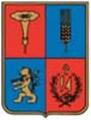 2431 Perkáta, Bocskai u. 2.telefon: (25) 452-235e-mail: perkata.ovoda@t-online.hu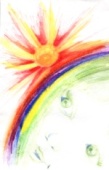 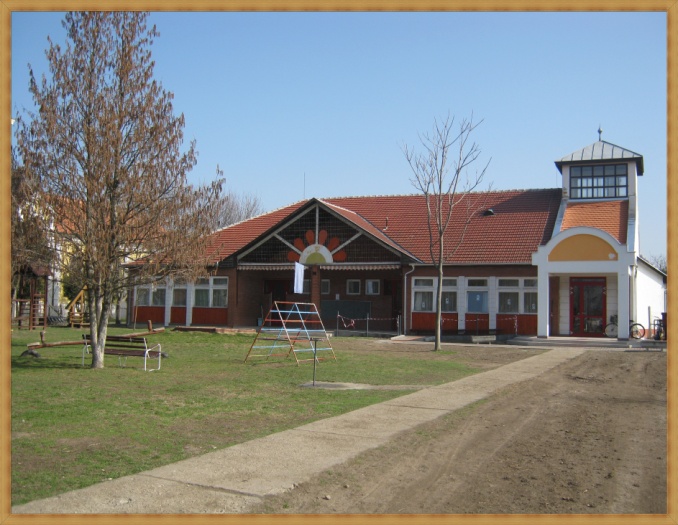 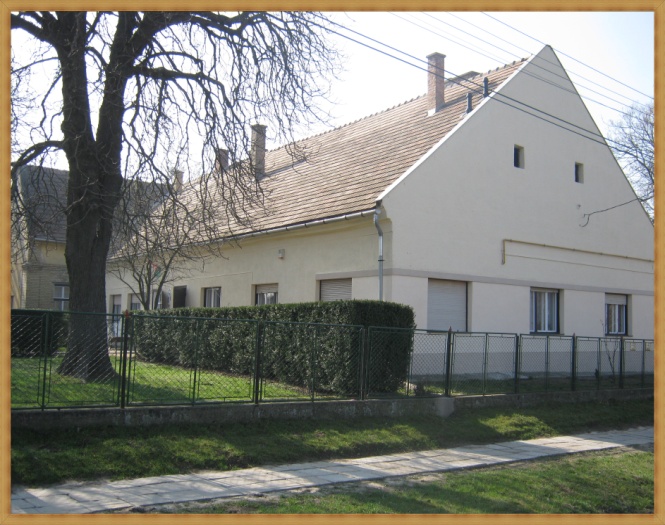 A programot készítette:A perkátai óvoda óvodapedagógusaiA programot koordinálta:Kovács TibornéóvodavezetőKészült:Perkáta, 2013. márciusFeladatokA gyermekek gondozása, testi szükségleteik, mozgásigényük kielégítése.A gyermekek egészségének védelme, edzettségének biztosítása.A gyermekek fejlődéséhez szükséges egészséges környezet biztosítása.FeladatokAz érzelmi biztonságot nyújtó szeretetteljes, családias légkör megteremtése a befogadástól az óvodáskor végéig.A gyermek-gyermek, a felnőtt-gyermek pozitív érzelmi töltésű kapcsolatának kialakítása. Az érzelmekre épülő kapcsolatteremtő és megtartó képességek formálása, erősítése, a társas kapcsolatok létrehozása érdekében.Vers, meseNépmesék, mondókák, szólások, közmondások, rigmusok, időjóslások, névcsúfolók, találós kérdésekÉnek, zene, énekes játékokMondókák, énekes gyermekjátékok, népdalok, hangszeres népzeneRajz, mintázás, kézimunkaTárgykészítő népi játékok, sodrások, fonások, szövések, gyöngyfűzés, agyagozás, mézeskalács sütés, nemezelés A külső világ tevékeny megismeréseTalálós kérdések, népi jóslások, jeles napok, népszokásokMozgás, mozgásos játékokÜgyességi és sportjátékokAz óvodában ünnepelhető és számon tartható jeles napok időrendben Az óvodában ünnepelhető és számon tartható jeles napok időrendben Kisasszony napja Mihály napja Szüret Márton napja  Katalin napja András napja Advent Borbála napja Miklós napja Luca napja Karácsony Újév VízkeresztFarsangGyertyaszentelő Balázs napja Zsuzsanna napja Mátyás napja Gergely napja Sándor, József, Benedek Húsvét György napja Május elseje Szervác, Pongrác, Bonifác Pünkösd szeptember 8. perkátai búcsú szeptember 29.október 15-től november 11.november 25.november 30.november 30. utáni első vasárnaptól a negyedik vasárnapigdecember 4.december 6.december 13.december 25.-26.január 1.január. 6.vízkereszttől hamvazószerdáigfebruár 2.február 3.február 19.február 24.március 12.március 18. 19. 21.az első tavaszi napéjegyenlőség utáni holdtöltére következő vasárnapápr. 24.május 12. 13. 14.húsvét utáni ötvenedik naponKötelezőMozgás, mozgásos játékok, testnevelés foglalkozásKötelező vagy kötetlen formábanÉnek, énekes játékok, zenei nevelés 4-5-6-7 éveseknekVers, mese, anyanyelvi nevelés (minden nap)KötetlenRajz, mintázás, kézimunkaÉnek, zene, énekes játékok 3-4 éveseknekA külső világ tevékeny megismeréseIdőtartamTevékenység5.30 – 7.00Játék a gyűjtő csoportban7.00 – 10.30Játék a csoportszobábanSzemélyes percekJátékba integrált egyéni és mikrocsoportos teendők, tevékenységekTestápolási teendőkTízóraiVers, meseRajzolás, mintázás, kézimunkaÉnek, zene, énekes játékok, készségfejlesztésKülső világ tevékeny megismeréseRészképességek fejlesztése egyéni szükséglet alapjánMindennapos testnevelés, ill. testnevelés foglalkozásMozgás, mozgásos játékok, tevékenységekJáték a szabadbanJáték a szabadban10.30 – 12.0012,00 – 13.00 13.00 – 15.0015.00 – 15.3015.30 – 18.00Mikrocsoportos sétaÉnekes játékok az udvaronEdzés, kocogás, futásEbédTestápolási tevékenységekPihenés, alvás mesével, altatóvalTestápolási tevékenységekUzsonnaJáték a csoportszobában (vagy udvaron)Zenés, mozgásos percekSzabadon választható szolgáltatások pl. hitoktatásFeladatokA játékhoz szükséges feltételek biztosítása.A szűkebb és tágabb környezetből szerzett gyermeki benyomások feldolgozásának biztosítása a szabad játékban és a játékba integrált tanulás során.A 3-6-7 éves korban megjelenő játékfajták, s azok tartalmának, minőségének gazdagítása, a gyermek egyéni sajátosságainak figyelembe vételével.A gyermekek beszédkészség fejlesztése a játékban.Az óvónő játéksegítő módszerei.A játék irányításában a gyermek érdekeinek figyelembe vétele.A játék eszközei és módszereinek megfelelő színvonalon való biztosítása.Egyéni szintnek megfelelő differenciált fejlesztés a játékban.A hátrányos helyzetből adódó hiányosságok kompenzálása.A gyermek jogainak tiszteletben tartása a játékban.FeladatokA felhasznált irodalmi anyagok igényes összeállítása.A 3-6-7 éves korban megjelenő jellegzetes tartalmak biztosítása (mesélés, verselés, dramatizálás, bábozás, dramatikus játékok).A gyermekek nyelvi képességének fejlesztése a versekkel, mesékkel, dramatikus játékokkal.Megfelelő tér és eszköz biztosítása az irodalmi neveléshez.Színházi, bábszínházi élmények nyújtása helyben és Dunaújvárosban.A mese, vers megszerettetése a hátrányos helyzetű gyerekekkel.Könyvajánlat készítése a szülők részére évszakonként.Közösségi érzés erősítése irodalmi alkotások segítségével.A szép és csúnya fogalmának alakítása, esztétikai értékrend megalapozása.A jó és a rossz fogalmának alakítása, erkölcsi értékrend megalapozása.FeladatokA felhasznált zenei anyagok igényes, életkornak és az adott csoport képességszintjének megfelelő válogatása.A 3-6-7 éves korban tervezhető jellegzetes tartalmak biztosítása.A tevékenység szervezeti formáinak biztosítása.A gyermekek nyelvi képességeinek fejlesztése mondókákkal, gyermekdalokkal és a zenei készségfejlesztő játékokkal.Megfelelő tér és eszközök biztosítása a zenei neveléshez.Biztonságérzet alakulásának segítése a zene által keltett érzelmek által.Megfelelő szintű mozgáskoordináció kialakulásának segítése a kapcsolódó mozgások által.Hagyományápolás, a népzenei alkotások továbbélésének biztosítása.Differenciált egyéni fejlesztés a hátrányok kompenzálására.FeladatokA gyermeki alkotó-alakító tevékenység feltételeinek megteremtése.A 3-6-7 éves korban tervezhető alkotó, alakító tevékenységek tartalmának, minőségének fejlesztése.A tevékenység szervezeti formáinak biztosítása.Sokszínű tevékenységkínálat biztosítása megfelelő eszközökkel.Differenciált egyéni fejlesztés a hátrányok kompenzálására.Írásmozgás koordináció kialakulásának segítése a sokszínű tevékenységgel.Önértékelés, önbizalom, sikeresség megalapozása.Képességek, készségek és a kreativitás fejlesztése.Ismeretszerzés a felhasznált anyagok és módok kapcsán.A tanulás folyamatának alakítása az egyes fázisok felidézése által.Balról jobbra haladással az írás-olvasás mozgásmechanizmusának elsajátítása.FeladatokA 3-6-7 éves korban tervezhető mozgásfejlesztő játékok összeállítása.A különböző szervezeti formák megteremtése a gyermekek mozgásszükségletének kielégítése érdekében.Megfelelő tér és eszközök biztosítása a mozgásfejlődéshez, fejlesztéshez.Mozgáskoordináció fejlesztése a kötelező és a szabad mozgásban.Differenciált egyéni mozgásfejlesztés a hátrányok kompenzálására.Könnyített testnevelés biztosítása a diszharmonikus testi adottságú, mozgásszervi, belgyógyászati elváltozások miatt, illetve betegség utáni gyenge fizikai állapotú gyermekek részére.Hosszabb túrák, versenyjátékok szervezése az állóképesség javítására.Vízhez szoktatás, úszás oktatása nagycsoportos korú gyerekek számára.FeladatokA 3-6-7 éves korban tervezhető jellegzetes tartalmak biztosítása.A gyermekek kommunikációs készségének fejlesztése a közvetlen tapasztalat- és ismeretszerzés során.A tevékenység szervezeti formáinak biztosítása.A természeti környezet településünkre jellemző objektumainak megismertetése.Környezetismereti túra szervezése évente jeles napokon.Budapesti kirándulás az Állatkertbe, a Közlekedési Múzeumba és a Néprajzi Múzeumba a nagycsoportosokkal.Népi eszközök, tárgyi értékek gyűjtése, óvása.Népi kismesterségek megismerése, gyakorlása.Népi gyerekjátékok készítése.